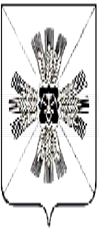 РОССИЙСКАЯ ФЕДЕРАЦИЯ КЕМЕРОВСКАЯ ОБЛАСТЬ - КУЗБАССПРОМЫШЛЕННОВСКИЙ МУНИЦИПАЛЬНЫЙ ОКРУГ СОВЕТ НАРОДНЫХ ДЕПУТАТОВ ПРОМЫШЛЕННОВСКОГО МУНИЦИПАЛЬНОГО ОКРУГА1-й созыв, 32-е заседание РЕШЕНИЕот 23.12.2021 № 357пгт. ПромышленнаяО внесении изменений в решениеСовета народных депутатов Промышленновского муниципального округа от 24.12.2020 № 227«О бюджете Промышленновского муниципального округа на 2021 год и на плановый период 2022 и 2023 годов» (в редакции решенийот 10.02.2021 № 243, от 24.06.2021 № 290, от 23.09.2021 № 320)Руководствуясь Бюджетным кодексом Российской Федерации, Федеральным законом от 06.10.2003 № 131-ФЗ «Об общих принципах организации местного самоуправления», Уставом муниципального образования Промышленновский муниципальный округ Кемеровской области – Кузбасса, Совет народных депутатов Промышленновского муниципального округаРЕШИЛ:Внести в решение Совета народных депутатов Промышленновского муниципального округа от 24.12.2020 № 227 «О бюджете Промышленновского муниципального округа на 2021 год и на плановый период 2022 и  2023  годов»  (в  редакции  решений  от  10.02.2021  №  243, от 24.06.2021 № 290, от 23.09.2021 № 320), (далее-решение) следующие изменения:пункт 1.1. решения изложить в следующей редакции:«1.1.Утвердить основные характеристики бюджета муниципального округа на 2021 год:общий  объем  доходов  бюджета  муниципального  округа  в  сумме2 483 385,4 тыс. рублей;общий  объем  расходов  бюджета  муниципального  округа  в  сумме2 489 045,6 тыс. рублей;дефицит бюджета муниципального округа в сумме 5 660,2 тыс. рублей или 2 процента от объема доходов бюджета муниципального округа на 2021 год без учета безвозмездных поступлений и поступлений налоговых доходов по дополнительным нормативам отчислений»;пункт 6 подпункт 4 решения изложить в следующей редакции:«6. Бюджетные ассигнования бюджета муниципального округа на 2021год и на плановый период 2022 и 2023 годов:6.4. Утвердить общий объем бюджетных ассигнований бюджета муниципального округа, направляемых на исполнение публичных нормативных обязательств на 2021 год в сумме 34 249,5 тыс. рублей, на 2022 год в сумме 27 935,1 тыс. рублей, на 2023 год в сумме 27 971,1 тыс. рублей»;пункт 8 решения изложить в следующей редакции:«8. Резервный фондУтвердить размер резервного фонда администрации Промышленновского муниципального округа на 2021 год в сумме 0,0 тыс. рублей, на 2022 год в сумме 44,0 тыс. рублей, на 2023 год в сумме 44,0 тыс. рублей»;пункт 9 решения изложить в следующей редакции:«9. Дорожный фонд Промышленновского муниципального округа Утвердить	объем	бюджетных	ассигнований	дорожного	фондаПромышленновского муниципального округа на 2021 год в сумме 75 901,8 тыс. рублей, на 2022 год в сумме 64 585,6 тыс. рублей, на 2023 год в сумме 59 385,6 тыс. рублей»;пункт 10 решения изложить в следующей редакции:«10. Межбюджетные трансферты на 2021 год и на плановый период2022 и 2023 годовУтвердить общий объем межбюджетных трансфертов, получаемых из областного бюджета на 2021 год в сумме 1 992 734,8 тыс. рублей, в том числе дотации 702 830,0 тыс. рублей, субсидии 302 103,7 тыс. рублей, субвенции951 851,8 тыс. рублей, иные межбюджетные трансферты в сумме 35 949,3тыс. рублей;на 2022 год в сумме 1 297 879,4 тыс. рублей, в том числе дотации 312 378,0 тыс. рублей, субсидии 208 197,4 тыс. рублей, субвенции 741 454,7 тыс. рублей, иные межбюджетные трансферты в сумме 35 849,3 тыс. рублей;на 2023 год в сумме 1 151 705,1 тыс. рублей, в том числе дотации 291 220,0 тыс. рублей, субсидии 84 373,1 тыс. рублей, субвенции 740 262,7 тыс. рублей, иные межбюджетные трансферты в сумме 35 849,3 тыс. рублей»;Приложение № 3 к решению изложить в новой редакции согласно приложению № 1 к настоящему решению;Приложение № 4 к решению изложить в новой редакции согласно приложению № 2 к настоящему решению;Приложение № 5 к решению изложить в новой редакции согласно приложению № 3 к настоящему решению;Приложение № 6 к решению изложить в новой редакции согласно приложению № 4 к настоящему решению;Приложение № 7 к решению изложить в новой редакции согласно приложению № 5 к настоящему решению.Приложение № 8 к решению изложить в новой редакции согласно приложению № 6 к настоящему решению.Настоящее решение подлежит опубликованию в районной газете«Эхо»	и	размещению	на	официальном	сайте	администрации Промышленновского муниципального округа в сети Интернет.Ввиду большого объема текста решения, приложения к настоящему решению разместить  на официальном сайте администрации Промышленновского муниципального округа в сети Интернет.Контроль за исполнением настоящего решения возложить на комитет по вопросам экономики, бюджета, финансам, налоговой политики (В.Н. Васько).Настоящее решение вступает в силу с даты опубликования в районной газете «Эхо».ПредседательСовета народных депутатовПромышленновского муниципального округа	Е.А. ВащенкоИ.о. главыПромышленновского муниципального округа	С.А. ФедарюкПриложение  № 1к решению Совета народных депутатов Промышленновского муниципального округа от  23.12.2021 № 357 "О внесении изменений идополнений в решение  Совета народных депутатов Промышленновского муниципального округа от 24.12.2020 № 227  "О бюджете Промышленновского муниципального округа на 2021 год и плановыйПриложение 3к решению Совета народных депутатов Промышленновского муниципального округа от 24.12.2020 № 227 "О бюджете Промышленновского муниципального округа на 2021 год и плановый период 2022 и 2023 годов"Прогноз поступления доходов в бюджет Промышленновского муниципального округа на 2021 год и на плановый период 2022 и 2023 годовтыс. рублейПриложение № 2к решению Совета народных депутатов Промышленновского  муниципального  округа от 23.12.2021 № 357  "О внесении изменений в решение Совета нородных депутатов Промышленновского   округа	от 24.12.2020 № 227 "О бюджете Промышленновского  муниципального  округа на 2021 год и плановый период 2022 и 2023Приложение № 4к решению Совета народных депутатов Промышленновского муниципального округа от 24.12.2020 № 227 "О бюджете Промышленновского муниципального округа на 2021 год и плановый период2022 и 2023 годов"Перечень и коды целевых статей расходов муниципального округаПеречень и коды универсальных направлений расходов районного бюджетаПриложение № 3к решению Совета народных депутатов Промышленновского муниципального округа от 23.12.2021 № 357 "О внесении изменений в решение  Совета нородных депутатовПромышленновского округа от 24.12.2020 № 227 "О бюджете Промышленновского муниципального округа на 2021 год и плановый период 2022 и 2023 годов"Приложение № 5к решению  Совета народных депутатов Промышленновского муниципального округа от 24.12.2020 № 227 "О  бюджете Промышленновского муниципального округа на 2021 год и плановый период 2022 и 2023 годов "Распределение бюджетных ассигнований бюджета муниципального округа по целевым статьям(муниципальным программам и непрограммным направлениям деятельности), группам и подгруппам видов классификации расходов бюджетов на 2021 год и на плановый период 2022 и 2023 годов(тыс. руб.)Приложение № 4к решению Совета народных депутатов Промышленновского муниципального округа от 23.12.2021 № 357 "О внесении изменений в решение Совета нородных депутатов Промышленновского округа от 24.12.2020№ 227 "О бюджете Промышленновского муниципального округа на 2021 год и плановый период 2022 и 2023 годов"Приложение № 6к решению Совета народных депутатов Промышленновского муниципального округаот 24.12.2020 № 227 "О бюджете Промышленновского муниципального округа на 2021 год и плановыйпериод 2022 и 2023 годов "Распределение бюджетных ассигнований бюджета муниципального округа по разделам, подразделам классификации расходов бюджетов на 2021 год и на плановый период 2022 и 2023 годов(тыс. руб.)Приложение № 5к решению Совета народных депутатов Промышленновского муниципального округа от 23.12.2021№ 357 "О внесении изменений в решение  Совета нородных депутатов Промышленновского округа от 24.12.2020№ 227 "О бюджете Промышленновского муниципального округа на 2021 год и плановый период 2022 и 2023 годов"Приложение № 7к решению Совета народных депутатов Промышленновского муниципального округа от 24.12.2020 № 227 "О бюджетеПромышленновского муниципального округа на2021 год и плановый период 2022 и 2023 годов"Ведомственная структура расходов на 2021 год и на плановый период 2022 и 2023 годов(тыс. руб.)Приложение № 6к решению Совета народных депутатов Промышленновского муниципального округа от 23.12.2021 № 357 "О внесении изменений и дополнений в решение  от 24.12.2020 № 227 "О бюджете Промышленновскогомуниципального округа на 2021 год и плановый период 2022 и 2023 годов"Приложение № 8к решению Совета народных депутатов Промыш- ленновского муниципального округа от 24.12.2020№ 227   «О бюджете  Промышленновского муниципального округа на 2021 год и на плановый период 2022 и 2023 годов»Источники финансирования дефицита бюджета Промышленновского муниципального округа по статьям и видам источников финансирова- ния дефицита бюджета муниципального округа на 2021 год и на плановый период 2022 и 2023 годов(тыс. рублей)КодНаименование групп, подгрупп, статей, подстатей, элементов, программ(подпрограмм), кодов экономической классификации доходов2021 год2022 год2023 год1 00 00000 00 0000 000НАЛОГОВЫЕ И НЕНАЛОГОВЫЕ ДОХОДЫ488 987,4349 732,0370 727,01 01 00000 00 0000 000НАЛОГИ НА ПРИБЫЛЬ, ДОХОДЫ238 164,0231 661,0241 853,01 01 02000 01 0000 110Налог на доходы физических лиц238 164,0231 661,0241 853,0в т.ч. допнорматив (36,9%; 37,04%; 37,04%)169 362,0164 901,0172 155,01 01 02010 01 0000 110Налог на доходы физических лиц с доходов, источником которых является налоговый агент, за исключением доходов, в  отношении которых исчисление и уплата налога осуществляются в соответствии со статьями 227, 227.1 и 228 Налогового кодекса Российской Федерации234 730,0229 861,0240 035,01 01 02020 01 0000 110Налог на доходы физических лиц с доходов, полученных от осуществления	деятельности	физическими	лицами, зарегистрированными в качестве индивидуальных предпринимателей, нотариусов, занимающихся частной практикой, адвокатов, учредивших адвокатские кабинеты и других лиц, занимающихся частной практикой в соответствии со статьей 227 Налогового кодекса Российской Федерации569,0575,0581,01 01 02030 01 0000 110Налог на доходы физических лиц доходов, полученных физическими лицами, в соответствии со статьей 228 Налогового кодекса Российской Федерации2 160,01 178,01 190,01 01 02040 01 0000 110Налог на доходы физических лиц в виде фиксированных авансовых платежей с доходов, полученных физическими лицами, являющимися иностранными гражданами, осуществляющими  трудовую  деятельность по найму  на основании патента в соответствии  со статьей 227.1 Налогового кодекса Российской Федерации44,047,047,01 01 02080 01 0000 110Налог на доходы физических лиц в части суммы налога, превышающей 650 000 рублей, относящейся к части налоговой базы, превышающей 5 000 000 рублей (за исключением налога на доходы физических лиц с сумм прибыли контролируемой иностранной компании, в том числе фиксированной прибыли контролируемой иностранной компании)661,00,00,01 03 00000 00 0000 000НАЛОГИ  НА  ТОВАРЫ  (РАБОТЫ,  УСЛУГИ),  РЕАЛИЗУЕМЫЕ НА ТЕРРИТОРИИ РОССИЙСКОЙ ФЕДЕРАЦИИ24 313,023 967,025 340,01 03 02000 01 0000 110Акцизы   по   подакцизным   товарам   (продукции),   производимым   на территории Российской Федерации24 313,023 967,025 340,01 03 02230 01 0000 110Доходы от уплаты акцизов на дизельное топливо, подлежащие распределению между бюджетами субъектов Российской Федерации и местными бюджетами с учетом установленных дифференцированных нормативов отчислений в местные бюджеты11 120,011 018,011 732,01 03 02231 01 0000 110Доходы от уплаты акцизов на дизельное топливо, подлежащие распределению между бюджетами субъектов Российской Федерации и местными бюджетами с учетом установленных дифференцированных нормативов отчислений в местные бюджеты (по нормативам, установленным Федеральным законом о федеральном бюджете в целях формирования дорожных фондов субъектов Российской Федерации)11 120,011 018,011 732,01 03 02240 01 0000 110Доходы от уплаты акцизов на моторные масла для дизельных и (или) карбюраторных (инжекторных) двигателей, подлежащие распределению между бюджетами субъектов Российской Федерации и местными бюджетами с учетом установленных дифференцированных нормативов отчислений в местные бюджеты78,062,065,01 03 02241 01 0000 110Доходы от уплаты акцизов на моторные масла для дизельных и (или) карбюраторных (инжекторных) двигателей, подлежащие распределению между бюджетами субъектов Российской Федерации и местными бюджетами с учетом установленных дифференцированных нормативов отчислений в местные бюджеты (по нормативам, установленным Федеральным законом о федеральном бюджете в целях формирования дорожных фондов субъектов Российской Федерации)78,062,065,01 03 02250 01 0000 110Доходы от уплаты акцизов на автомобильный бензин, подлежащие распределению между бюджетами субъектов Российской Федерации и местными бюджетами с учетом установленных дифференцированных нормативов отчислений в местные бюджеты14 965,014 457,015 344,01 03 02251 01 0000 110Доходы от уплаты акцизов на автомобильный бензин, подлежащие распределению между бюджетами субъектов Российской Федерации и местными бюджетами с учетом установленных дифференцированных нормативов отчислений в местные бюджеты (по нормативам, установленным Федеральным законом о федеральном бюджете в целях формирования дорожных фондов субъектов Российской Федерации)14 965,014 457,015 344,01 03 02260 01 0000 110Доходы от уплаты акцизов на прямогонный бензин, подлежащие распределению между бюджетами субъектов Российской Федерации и местными бюджетами с учетом установленных дифференцированных нормативов отчислений в местные бюджеты-1 850,0-1 570,0-1 801,01 03 02261 01 0000 110Доходы от уплаты акцизов на прямогонный бензин, подлежащие распределению между бюджетами субъектов Российской Федерации и местными бюджетами с учетом установленных дифференцированных нормативов отчислений в местные бюджеты (по нормативам, установленным Федеральным законом о федеральном бюджете в целях формирования дорожных фондов субъектов Российской Федерации)-1 850,0-1 570,0-1 801,01 05 00000 00 0000 000НАЛОГИ НА СОВОКУПНЫЙ ДОХОД39 995,020 789,021 057,01 05 01000 00 0000 110Налог,   взимаемый   в   связи   с   применением   упрощенной   системы налогообложения17 650,012 834,012 963,01 05 01010 01 0000 110Налог, взимаемый с налогоплательщиков, выбравших в качестве объекта налогообложения доходы11 560,08 875,08 964,01 05 01011 01 0000 110Налог, взимаемый с налогоплательщиков, выбравших в качестве объекта налогообложения доходы11 560,08 875,08 964,01 05 01020 01 0000 110Налог, взимаемый с налогоплательщиков, выбравших в качестве объекта налогообложения доходы, уменьшенные на величину расходов6 090,03 959,03 999,01 05 01021 01 0000 110Налог, взимаемый с налогоплательщиков, выбравших в качестве объекта налогообложения доходы, уменьшенные на величину расходов (в том числе минимальный налог, зачисляемый в бюджеты субъектов Российской Федерации)6 090,03 959,03 999,01 05 02000 02 0000 110Единый налог на вмененный доход для отдельных видов деятельности2 095,00,00,01 05 02010 02 0000 110Единый налог на вмененный доход для отдельных видов деятельности2 095,00,00,01 05 03000 01 0000 110Единый сельскохозяйственный налог11 560,04 635,04 774,01 05 03010 01 0000 110Единый сельскохозяйственный налог11 560,04 635,04 774,01 05 04000 02 0000 110Налог,    взимаемый    в    связи    с    применением    патентной    системы налогообложения8 690,03 320,03 320,01 05 04060 02 0000 110Налог,    взимаемый    в    связи    с    применением    патентной    системы налогообложения, зачисляемый в бюджеты муниципальных округов8 690,03 320,03 320,01 06 00000 00 0000 000НАЛОГИ НА ИМУЩЕСТВО49 431,047 318,056 492,01 06 01000 00 0000 110Налог на имущество физических лиц4 500,05 215,05 267,01 06 01020 14 0000 110Налог на имущество физических лиц, взимаемый по ставкам, применяемым к объектам налогообложения, расположенным в границах муниципальных округов4 500,05 215,05 267,01 06 04000 02 0000 110Транспортный налог1 401,01 295,01 295,01 06 04011 02 0000 110Транспортный налог с организаций139,0145,0145,01 06 04012 02 0000 110Транспортный налог с физических лиц1 262,01 150,01 150,01 06 06000 00 0000 110Земельный налог43 530,040 808,049 930,01 06 06030 00 0000 110Земельный налог с организаций33 430,030 410,039 532,01 06 06032 14 0000 110Земельный  налог  с  организаций,  обладающих   земельным  участком, расположенным в границах муниципальных округов33 430,030 410,039 532,01 06 06040 00 0000 110Земельный налог с физических лиц10 100,010 398,010 398,01 06 06042 14 0000 110Земельный налог с физических лиц, обладающих земельным участком, расположенным в границах муниципальных округов10 100,010 398,010 398,01 08 00000 00 0000 000ГОСУДАРСТВЕННАЯ  ПОШЛИНА5 400,05 196,05 248,01 08 03000 01 0000 110Государственная пошлина  по  делам,  рассматриваемым  в  судах  общей юрисдикции, мировыми судьями5 230,05 060,05 111,01 08 03010 01 0000 110Государственная пошлина по делам, рассматриваемым в судах общей юрисдикции, мировыми судьями (за исключением Верховного Суда Российской Федерации)5 230,05 060,05 111,01 08 03010 01 1050 110Государственная пошлина по делам, рассматриваемым в судах общей юрисдикции, мировыми судьями (за исключением Верховного Суда Российской Федерации) (государственная пошлина, уплачиваемая при обращении в суды)5 050,04 807,04 855,01 08 03010 01 1060 110Государственная пошлина по делам, рассматриваемым в судах общей юрисдикции, мировыми судьями (за исключением Верховного Суда Российской Федерации) (государственная пошлина, уплачиваемая на основании судебных актов по результатам рассмотрения дел по существу)180,0253,0256,01 08 04000 01 0000 110Государственная пошлина за совершение нотариальных действий (за исключением действий, совершаемых консульскими учреждениями Российской Федерации)125,0111,0112,01 08 04020 01 0000 110Государственная пошлина за совершение нотариальных действий должностными лицами органов местного самоуправления, уполномоченными в соответствии с законодательными актами Российской Федерации на совершение нотариальных действий125,0111,0112,01 08 07000 01 0000 110Государственная пошлина за государственную регистрацию, а также за совершение прочих юридически значимых действий45,025,025,01 08 07150 01 0000 110Государственная    пошлина    за    выдачу    разрешения    на    установку рекламной конструкции45,025,025,01 11 00000 00 0000 000ДОХОДЫ	ОТ	ИСПОЛЬЗОВАНИЯ	ИМУЩЕСТВА, НАХОДЯЩЕГОСЯ	В	ГОСУДАРСТВЕННОЙ	И МУНИЦИПАЛЬНОЙ  СОБСТВЕННОСТИ20 524,016 759,016 759,01 11 05000 00 0000 120Доходы, получаемые в виде арендной либо иной платы за передачу в возмездное пользование государственного и муниципального имущества (за исключением имущества бюджетных и автономных учреждений, а также имущества государственных и муниципальных унитарных предприятий, в том числе казенных)17 702,015 458,015 458,01 11 05010 00 0000 120Доходы, получаемые в виде арендной платы за земельные участки, государственная собственность на которые не разграничена, а также средства от продажи права на заключение договоров аренды указанных земельных участков13 300,012 800,012 800,01 11 05012 14 0000 120Доходы, получаемые в виде арендной платы за земельные участки, государственная собственность на  которые  не  разграничена и которые расположены в границах муниципальных округов, а также средства от продажи права на заключение договоров аренды указанных земельных участков13 300,012 800,012 800,01 111 05030 00 0000 120Доходы  от  сдачи  в  аренду  имущества,  находящегося  в  оперативном управлении    органов    государственной    власти,    органов    местного самоуправления	органов	управлени	государственным внебюджетными     фондами     и     созданных     ими     учреждений     (за исключением имущества бюджетных и автономных учреждений)5,02,02,01 11 05034 14 0000 120Доходы от сдачи в аренду имущества, находящегося в оперативном управлении органов управления муниципальных округов и  созданных ими учреждений (за исключением имущества  муниципальных бюджетных и автономных учреждений)5,02,02,01 11 05070 00 0000 120Доходы от сдачи в аренду имущества, составляющего государственную(муниципальную) казну (за исключением земельных участков)4 397,02 656,02 656,01 11 05074 14 0000 120Доходы    от    сдачи    в    аренду    имущества,    составляющего    казну муниципальных округов (за исключением земельных участков)1 875,02 656,02 656,01 11 05074 14 0021 120Доходы от сдачи в аренду имущества, составляющего казну муниципальных округов (за исключением земельных участков) (имущество коммунального назначения)2 522,00,00,01 11 05300 00 0000 120Плата по соглашениям об установлении сервитута в отношении земельных участков, находящихся в государственной или муниципальной  собственности6,00,00,01 11 05312 14 0000 120Плата по соглашениям об установлении сервитута, заключенным органами местного самоуправления муниципальных округов, государственными или муниципальными предприятиями либо государственными или муниципальными учреждениями в отношении земельных участков, государственная собственность на которые не разграничена и которые расположены в границах муниципальных округов6,00,00,01 11 07000 00 0000 120Платежи от государственных и муниципальных унитарных предприятий1,00,00,01 11 07014 14 0000 120Доходы от перечисления части прибыли, остающейся после уплаты налогов и иных обязательных платежей муниципальных унитарных предприятий, созданных муниципальными округами1,00,00,01 11 09000 00 0000 120Прочие доходы от использования имущества и прав, находящихся в государственной и муниципальной собственности (за исключением имущества бюджетных и автономных  учреждений, а  также имущества государственных и муниципальных унитарных предприятий, в том числе казенных)2 815,01 301,01 301,01 11 09040 00 0000 120Прочие поступления от использования имущества, находящегося в государственной и муниципальной собственности (за исключением имущества бюджетных и автономных  учреждений, а  также имущества государственных и муниципальных унитарных предприятий, в том числе казенных)600,0500,0500,01 11 09044 14 0000 120Прочие поступления от использования имущества, находящегося в собственности муниципальных округов (за исключением имущества муниципальных бюджетных и автономных учреждений, а также имущества муниципальных унитарных предприятий, в том числе казенных)600,0500,0500,01 11 09080 14 0000 120Плата, поступившая в рамках договора за предоставление права на размещение и эксплуатацию нестационарного торгового объекта, установку и эксплуатацию рекламных конструкций на землях или земельных участках, находящихся в собственности муниципальных округов, и на землях или земельных участках, государственная собственность на которые не разграничена2 215,0801,0801,01 11 09080 14 0022 120Плата, поступившая в рамках договора за предоставление права на размещение и эксплуатацию нестационарного торгового объекта, установку и эксплуатацию рекламных конструкций на землях или земельных участках, находящихся в собственности муниципальных округов, и на землях или земельных участках, государственная собственность на которые не разграничена (плата за разрешение размещения объекта)855,01,01,01 11 09080 14 0023 120Плата, поступившая в рамках договора за предоставление права на размещение и эксплуатацию нестационарного торгового объекта, установку и эксплуатацию рекламных конструкций на землях или земельных участках, находящихся в собственности муниципальных округов, и на землях или земельных участках, государственная собственность на которые не разграничена (плата за размещение нестационарных торговых объектов)1 360,0800,0800,01 12 00000 00 0000 000ПЛАТЕЖИ ПРИ ПОЛЬЗОВАНИИ ПРИРОДНЫМИ РЕСУРСАМИ1 000,0877,0913,01 12 01000 01 0000 120Плата за негативное воздействие на окружающую среду1 000,0877,0913,01 12 01010 01 0000 120Плата   за   выбросы   загрязняющих   веществ   в   атмосферный   воздух стационарными объектами556,0131,0136,01 12 01030 01 0000 120Плата за сбросы загрязняющих веществ в водные объекты146,0109,0114,01 12 01040 01 0000 120Плата за размещение отходов производства и потребления298,0637,0663,01 12 01041 01 0000 120Плата за размещение отходов производства195,0632,0658,01 12 01042 01 0000 120Плата за размещение твердых коммунальных  отходов103,05,05,01 13 00000 00 0000 000ДОХОДЫ    ОТ    ОКАЗАНИЯ    ПЛАТНЫХ    УСЛУГ    (РАБОТ)    И КОМПЕНСАЦИИ ЗАТРАТ ГОСУДАРСТВА458,0516,0516,01 13 01000 00 0000 130Доходы от оказания платных услуг (работ)238,0150,0150,01 13 01990 00 0000 130Прочие доходы от оказания платных услуг (работ)238,0150,0150,01 13 01994 14 0000 130Прочие доходы от оказания платных услуг (работ) получателями средств бюджетов муниципальных округов238,0150,0150,01 13 01994 04 0052 130Прочие доходы от оказания платных услуг (работ) получателями средств бюджетов муниципальных округов (доходы от платных услуг, оказываемых казенными учреждениями муниципального округа)238,0150,0150,01 13 02000 00 0000 130Доходы от компенсации затрат государства220,0366,0366,01 13 02064 14 0000 130Доходы,  поступающие в  порядке  возмещения расходов,  понесенных в связи с эксплуатацией имущества муниципальных округов8,016,016,01 13 02994 14 0000 130Прочие   доходы   от   компенсации   затрат   бюджетов   муниципальных округов212,0350,0350,01 13 02994 14 0003 130Прочие   доходы   от   компенсации   затрат   бюджетов   муниципальных округов (возврат дебиторской задолженности прошлых лет)90,0350,0350,01 13 02994 14 0005 130Прочие доходы от компенсации затрат бюджетов муниципальных округов (доходы  от компенсации затрат бюджетов муниципальных округов)122,00,00,01 14 00000 00 0000 000ДОХОДЫ	ОТ	ПРОДАЖИ	МАТЕРИАЛЬНЫХ	И НЕМАТЕРИАЛЬНЫХ  АКТИВОВ104 050,02 000,02 000,01 14 02000 00 0000 000Доходы от реализации имущества, находящегося в государственной и муниципальной собственности (за исключением движимого имущества бюджетных и автономных учреждений, а также имущества государственных и муниципальных унитарных предприятий, в том числе казенных)4 983,01 000,01 000,01 14 02040 14 0000 410Доходы от реализации имущества, находящегося в собственности муниципальных округов (за исключением движимого имущества муниципальных бюджетных и автономных учреждений, а также имущества муниципальных унитарных предприятий, в том числе казенных), в части реализации основных средств по указанному имуществу4 930,01 000,01 000,01 14 02043 14 0000 410Доходы от реализации иного имущества, находящегося в собственности муниципальных округов (за исключением имущества муниципальных бюджетных и автономных учреждений, а также имущества муниципальных унитарных предприятий, в том числе казенных), в части реализации основных средств по указанному имуществу4 930,01 000,01 000,01 14 02040 14 0000 440Доходы от реализации имущества, находящегося в собственности муниципальных округов (за исключением имущества муниципальных бюджетных и автономных учреждений, а также имущества муниципальных унитарных предприятий, в том числе казенных), в части реализации материальных запасов по указанному имуществу53,00,00,01 14 02043 14 0000 440Доходы от реализации иного имущества, находящегося в собственности муниципальных округов (за исключением имущества муниципальных бюджетных и автономных учреждений, а также имущества муниципальных унитарных предприятий, в том числе казенных), в части реализации материальных запасов по указанному имуществу53,00,00,01 14 06000 00 0000 430Доходы	от	продажи	земельных	участков,	находящихся	в государственной и муниципальной собственности99 050,01 000,01 000,01 14 06012 14 0000 430Доходы от продажи земельных участков, государственная собственность на которые не разграничена и которые расположены в границах муниципальных округов22 800,01 000,01 000,01 14 06024 14 0000 430Доходы от продажи земельных участков, находящихся в собственности муниципальных округов (за исключением земельных участков муниципальных бюджетных и автономных учреждений)76 250,00,00,01 14 06300 00 0000 430Плата за увеличение площади земельных участков, находящихся в частной собственности, в результате  перераспределения  таких земельных участков и земель (или) земельных участков, находящихся в государственной или муниципальной собственности17,00,00,01 14 06312 14 0000 430Плата за увеличение площади земельных участков, находящихся в частной собственности, в результате  перераспределения  таких земельных участков и земель (или) земельных участков, государственная собственность на которые не разграничена и которые расположены в границах муниципальных округов17,00,00,01 15 00000 00 0000 000АДМИНИСТРАТИВНЫЕ ПЛАТЕЖИ И СБОРЫ96,04,04,01 15 02000 00 0000 140Платежи,  взимаемые  государственными  и  муниципальными  органами(организациями) за выполнение определенных функций96,04,04,01 15 02040 14 0000 140Платежи, взимаемые органами местного самоуправления (организациями) муниципальных округов за выполнение определенных функци96,04,04,01 16 00000 00 0000 000ШТРАФЫ, САНКЦИИ, ВОЗМЕЩЕНИЕ УЩЕРБА3 830,0545,0445,01 16 01000 01 0000 140Административные    штрафы,    установленные    Кодексом    Российской Федерации об административных правонарушениях336,095,095,01 16 01053 01 0000 140Административные штрафы, установленные Главой 5 Кодекса Российской Федерации об административных правонарушениях, за административные правонарушения, посягающие на права граждан, налагаемые мировыми судьями, комиссиями по делам несовершеннолетних и защите их прав51,00,00,01 16 01053 01 0035 140Административные штрафы, установленные Главой 5 Кодекса Российской Федерации об административных правонарушениях, за административные правонарушения, посягающие на права граждан, налагаемые мировыми судьями, комиссиями по делам несовершеннолетних и защите их прав (штрафы за неисполнение родителями или иными законными  представителями несовершеннолетних обязанностей по содержанию и воспитанию несовершеннолетних)30,00,00,01 16 01053 01 0351 140Административные штрафы, установленные Главой 5 Кодекса Российской Федерации об административных правонарушениях, за административные правонарушения, посягающие на права граждан, налагаемые мировыми судьями, комиссиями по делам несовершеннолетних и защите их прав (штрафы за неуплату средств на содержание детей или нетрудоспособных родителей)20,00,00,01 16 01053 01 9000 140Административные штрафы, установленные Главой 5 Кодекса Российской Федерации об административных правонарушениях, за административные правонарушения, посягающие на права граждан, налагаемые мировыми судьями, комиссиями по делам несовершеннолетних и защите их прав (иные штрафы)1,00,00,01 16 01063 01 0000 140Административные штрафы, установленные Главой 6 Кодекса Российской Федерации об административных правонарушениях, за административные правонарушения, посягающие на здоровье, санитарно эпидемиологическое благополучие населения и общественную нравственность, налагаемые мировыми судьями, комиссиями по делам несовершеннолетних и защите их прав14,00,00,01 16 01063 01 0008 140Административные штрафы, установленные Главой 6 Кодекса Российской Федерации об административных правонарушениях, за административные правонарушения, посягающие на здоровье, санитарно эпидемиологическое благополучие населения и общественную нравственность, налагаемые мировыми судьями, комиссиями по делам несовершеннолетних и защите их прав (штрафы за незаконный оборот наркотических средств, психотропных веществ или их аналогов и незаконные приобретение, хранение, перевозку растений, содержащих наркотические средства или психотропные вещества, либо их частей, содержащих наркотические средства или психотропные вещества)2,00,00,01 16 01063 01 0009 140Административные штрафы, установленные Главой 6 Кодекса Российской Федерации об административных правонарушениях, за административные правонарушения, посягающие на здоровье, санитарно эпидемиологическое благополучие населения и общественную нравственность, налагаемые мировыми судьями, комиссиями по делам несовершеннолетних и защите их прав (штрафы за потребление наркотических средств или психотропных веществ без назначения врача либо новых потенциально опасных психоактивных веществ)6,00,00,01 16 01063 01 0091 140Административные штрафы, установленные Главой 6 Кодекса Российской Федерации об административных правонарушениях, за административные правонарушения, посягающие на здоровье, санитарно эпидемиологическое благополучие населения и общественную нравственность, налагаемые мировыми судьями, комиссиями по делам несовершеннолетних и защите их прав (штрафы за уклонение от прохождения диагностики, профилактических мероприятий, лечения от наркомании и (или) медицинской и (или) социальной реабилитации в связи с потреблением наркотических средств или психотропных веществ без назначения врача либо новых потенциально опасных психоактивных веществ)2,00,00,01 16 01063 01 0101 140Административные штрафы, установленные Главой 6 Кодекса Российской Федерации об административных правонарушениях, за административные правонарушения, посягающие на здоровье, санитарно эпидемиологическое благополучие населения и общественную нравственность, налагаемые мировыми судьями, комиссиями по делам несовершеннолетних и защите их прав3,00,00,01 16 01063 01 9000 140Административные штрафы, установленные Главой 6 Кодекса Российской Федерации об административных правонарушениях, за административные правонарушения, посягающие на здоровье, санитарно эпидемиологическое благополучие населения и общественную нравственность, налагаемые мировыми судьями, комиссиями по делам несовершеннолетних и защите их прав (иные штрафы)1,00,00,01 16 01073 01 0000 140Административные штрафы, установленные главой 7  Кодекса Российской Федерации об административных правонарушениях, за административные правонарушения в области охраны собственности, налагаемые мировыми судьями, комиссиями по делам несовершеннолетних и защите их прав18,032,032,01 16 01073 01 0019 140Административные штрафы, установленные Главой 7 Кодекса Российской Федерации об административных правонарушениях, за административные правонарушения в области охраны собственности, налагаемые мировыми судьями, комиссиями по делам несовершеннолетних и защите их прав (штрафы за самовольное подключение и использование электрической, тепловой энергии, нефти или газа)0,032,032,01 16 01073 01 0027 140Административные штрафы, установленные Главой 7 Кодекса Российской Федерации об административных правонарушениях, за административные правонарушения в области охраны собственности, налагаемые мировыми судьями, комиссиями по делам несовершеннолетних и защите их прав (штрафы за мелкое хищение)18,00,00,01 16 01083 01 0000 140Административные штрафы, установленные главой 8  Кодекса Российской Федерации об административных правонарушениях, за административные правонарушения  в области охраны окружающей среды и природопользования, налагаемые мировыми  судьями, комиссиями по делам несовершеннолетних и защите их прав4,010,010,01 16 01083 01 0037 140Административные штрафы, установленные главой 8  Кодекса Российской Федерации об административных правонарушениях, за административные правонарушения  в области охраны окружающей среды и природопользования, налагаемые мировыми  судьями, комиссиями по делам несовершеннолетних и защите их прав (штрафы за нарушение правил охоты, правил, регламентирующих рыболовство и другие виды пользования объектами животного мира)4,010,010,01 16 01133 01 0000 140Административные штрафы, установленные Главой 13 Кодекса Российской Федерации об административных правонарушениях, за административные правонарушения в области связи и информации, налагаемые мировыми судьями, комиссиями по делам несовершеннолетних и защите их прав5,00,00,01 16 01133 01 9000 140Административные штрафы, установленные Главой 13 Кодекса Российской Федерации об административных правонарушениях, за административные правонарушения в области связи и информации, налагаемые мировыми судьями, комиссиями по делам несовершеннолетних и защите их прав (иные штрафы)5,00,00,01 16 01143 01 0000 140Административные штрафы, установленные Главой 14 Кодекса Российской Федерации об административных правонарушениях, за административные правонарушения в области предпринимательской деятельности и деятельности саморегулируемых  организаций, налагаемые мировыми судьями, комиссиями по делам несовершеннолетних и защите их прав72,00,00,01 16 01143 01 0002 140Административные штрафы, установленные Главой 14 Кодекса Российской Федерации об административных правонарушениях, за административные правонарушения в области предпринимательской деятельности и деятельности саморегулируемых  организаций, налагаемые мировыми судьями, комиссиями по делам несовершеннолетних и защите их прав (штрафы за незаконную продажу товаров (иных вещей), свободная реализация которых запрещена или ограничена)1,00,00,01 16 01143 01 0016 140Административные штрафы, установленные Главой 14 Кодекса Российской Федерации об административных правонарушениях, за административные правонарушения в области предпринимательской деятельности и деятельности саморегулируемых  организаций, налагаемые мировыми судьями, комиссиями по делам несовершеннолетних и защите их прав (штрафы за нарушение правил продажи этилового спирта, алкогольной и  спиртосодержащей продукции)41,00,00,01 16 01143 01 0171 140Административные штрафы, установленные Главой 14 Кодекса Российской Федерации об административных правонарушениях, за административные правонарушения в области предпринимательской деятельности и деятельности саморегулируемых  организаций, налагаемые мировыми судьями, комиссиями по делам несовершеннолетних и защите их прав (штрафы за незаконную розничную продажу алкогольной и спиртосодержащей пищевой продукции физическими лицами20,00,00,01 16 01143 01 9000 140Административные штрафы, установленные Главой 14 Кодекса Российской Федерации об административных правонарушениях, за административные правонарушения в области предпринимательской деятельности и деятельности саморегулируемых  организаций, налагаемые мировыми судьями, комиссиями по делам несовершеннолетних и защите их прав (иные штрафы)10,00,00,01 16 01153 01 0000 140Административные штрафы, установленные Главой 15 Кодекса Российской Федерации об административных правонарушениях, за административные правонарушения в области финансов, налогов и сборов, страхования, рынка ценных бумаг (за исключением штрафов, указанных в пункте 6 статьи 46 Бюджетного кодекса Российской Федерации), налагаемые мировыми судьями, комиссиями по делам несовершеннолетних и защите их прав6,00,00,01 16 01153 01 0005 140Административные штрафы, установленные Главой 15 Кодекса Российской Федерации об административных правонарушениях, за административные правонарушения в области финансов, налогов и сборов, страхования, рынка ценных бумаг (за исключением штрафов, указанных в пункте 6 статьи 46 Бюджетного кодекса Российской Федерации), налагаемые мировыми судьями, комиссиями по делам несовершеннолетних и защите  их прав (штрафы за нарушение сроков представления налоговой декларации (расчета по страховым взносам)1,00,00,01 16 01153 01 9000 140Административные штрафы, установленные Главой 15 Кодекса Российской Федерации об административных правонарушениях, за административные правонарушения в области финансов, налогов и сборов, страхования, рынка ценных бумаг (за исключением штрафов, указанных в пункте 6 статьи 46 Бюджетного кодекса Российской Федерации), налагаемые мировыми судьями, комиссиями по делам несовершеннолетних и защите их прав (иные штрафы)5,00,00,01 16 01193 01 0000 140Административные штрафы, установленные Главой 19 Кодекса Российской Федерации об административных правонарушениях, за административные правонарушения против порядка управления, налагаемые мировыми судьями, комиссиями по делам несовершеннолетних и защите их прав16,00,00,01 16 01193 01 0005 140Административные штрафы, установленные Главой 19 Кодекса Российской Федерации об административных правонарушениях, за административные правонарушения против порядка управления, налагаемые мировыми судьями, комиссиями по делам несовершеннолетних и защите их прав (штрафы за невыполнение в срок законного предписания (постановления, представления, решения) органа (должностного лица), осуществляющего государственный надзор (контроль), организации, уполномоченной в соответствии с федеральными законами на осуществление государственного надзора (должностного лица), органа (должностного лица), осуществляющего муниципальный контроль)7,00,00,01 16 01193 01 0013 140Административные штрафы, установленные Главой 19 Кодекса Российской Федерации об административных правонарушениях, за административные правонарушения против порядка управления, налагаемые мировыми судьями, комиссиями по делам несовершеннолетних и защите их прав (штрафы за заведомо ложный вызов специализированных служб)1,00,00,01 16 01193 01 0401 140Административные штрафы, установленные Главой 19 Кодекса Российской Федерации об административных правонарушениях, за административные правонарушения против порядка управления, налагаемые мировыми судьями, комиссиями по делам несовершеннолетних и защите их прав (штрафы за воспрепятствование законной деятельности должностного лица органа государственного контроля (надзора), должностного лица организации, уполномоченной в соответствии с федеральными законами на осуществление государственного надзора, должностного лица органа муниципального контроля)1,00,00,01 16 01193 01 9000 140Административные штрафы, установленные Главой 19 Кодекса Российской Федерации об административных правонарушениях, за административные правонарушения против порядка управления, налагаемые мировыми судьями, комиссиями по делам несовершеннолетних и защите их прав (иные штрафы)7,00,00,01 16 01203 01 0000 140Административные штрафы, установленные главой 20 Кодекса Российской Федерации об административных правонарушениях, за административные правонарушения, посягающие на общественный порядок и общественную безопасность, налагаемые мировыми судьями, комиссиями по делам несовершеннолетних и защите их прав150,053,053,01 16 01203 01 0006 140Административные штрафы, установленные Главой 20 Кодекса Российской Федерации об административных правонарушениях, за административные правонарушения посягающие на общественный порядок и общественную безопасность, налагаемые мировыми судьями, комиссиями по делам несовершеннолетних и защите их прав (штрафы за невыполнение требований норм и правил по предупреждению и ликвидации чрезвычайных ситуаций)5,00,00,01 16 01203 01 0008 140Административные штрафы, установленные Главой 20 Кодекса Российской Федерации об административных правонарушениях, за административные правонарушения, посягающие на общественный порядок и общественную безопасность, налагаемые мировыми судьями, комиссиями по делам несовершеннолетних и защите их прав (штрафы за нарушение правил производства, приобретения, продажи, передачи, хранения, перевозки, ношения, коллекционирования, экспонирования, уничтожения или учета оружия и патронов к нему, а также нарушение правил производства, продажи, хранения, уничтожения или учета взрывчатых веществ и взрывных устройств, пиротехнических изделий, порядка выдачи свидетельства о прохождении подготовки и проверки знания правил безопасного обращения с оружием и наличия навыков безопасного обращения с оружием или медицинских заключений об отсутствии противопоказаний к владению оружием)14,00,00,01 16 01203 01 0010 140Административные штрафы, установленные Главой 20 Кодекса Российской Федерации об административных правонарушениях, за административные правонарушения, посягающие на общественный порядок и общественную безопасность, налагаемые мировыми судьями, комиссиями по делам несовершеннолетних и защите их прав5,00,00,01 16 01203 01 0021 140Административные штрафы, установленные Главой 20 Кодекса Российской Федерации об административных правонарушениях, за административные правонарушения, посягающие на общественный порядок и общественную безопасность, налагаемые мировыми судьями, комиссиями по делам несовершеннолетних и защите их прав (штрафы за появление в общественных местах в состоянии опьянения)7,00,00,01 16 01203 01 9000 140Административные штрафы, установленные главой 20 Кодекса Российской Федерации об административных правонарушениях, за административные правонарушения, посягающие на общественный порядок и общественную безопасность, налагаемые мировыми судьями, комиссиями по делам несовершеннолетних и защите их прав (иные штрафы)119,053,053,01 16 02000 02 0000 140Административные     штрафы,     установленные    законами     субъектов Российской Федерации об административных правонарушениях94,065,065,01 16 02020 02 0000 140Административные штрафы, установленные законами субъектов Российской Федерации об административных правонарушениях, за нарушение муниципальных правовых актов94,065,065,01 16 07000 00 0000 140Штрафы, неустойки, пени, уплаченные в соответствии с законом или договором в случае неисполнения или ненадлежащего исполнения обязательств перед государственным (муниципальным)  органом, органом управления государственным внебюджетным  фондом, казенным учреждением, Центральным банком Российской Федерации, иной организацией, действующей от имени Российской Федерации3 334,0235,0235,01 16 07010 00 0000 140Штрафы, неустойки, пени, уплаченные в случае просрочки исполнения поставщиком (подрядчиком, исполнителем) обязательств, предусмотренных государственным (муниципальным) контрактом3 267,0200,0200,01 16 07010 14 0000 140Штрафы, неустойки, пени, уплаченные в случае просрочки исполнения поставщиком (подрядчиком, исполнителем) обязательств, предусмотренных муниципальным контрактом, заключенным муниципальным органом, казенным учреждением  муниципального округа3 267,0200,0200,01 16 07090 00 0000 140Иные штрафы, неустойки, пени, уплаченные в соответствии с законом или договором в случае неисполнения или ненадлежащего исполнения обязательств перед федеральным государственным органом, федеральным казенным учреждением, Центральным банком Российской Федерации, государственной корпорацией67,035,035,01 16 07090 14 0000 140Иные штрафы, неустойки, пени, уплаченные в соответствии с законом или договором в случае неисполнения или ненадлежащего исполнения обязательств перед муниципальным органом, (муниципальным казенным учреждением) муниципального округа67,035,035,01 16 10000 00 0000 140Платежи в целях возмещения причиненного ущерба (убытков)15,0100,00,01 16 10120 00 0000 140Доходы от денежных взысканий (штрафов), поступающие в счет погашения задолженности, образовавшейся до 1 января 2020 года, подлежащие зачислению в бюджеты бюджетной системы Российской Федерации по нормативам, действовавшим в 2019 году15,0100,00,01 16 10123 01 0000 140Доходы от денежных взысканий (штрафов), поступающие в счет погашения задолженности, образовавшейся до 1 января 2020 года, подлежащие зачислению в бюджет муниципального образования по нормативам, действовавшим в 2019 году9,0100,00,01 16 10123 01 0141 140Доходы от денежных взысканий (штрафов), поступающие в счет погашения задолженности, образовавшейся до 1 января 2020 года, подлежащие зачислению в бюджет муниципального образования по нормативам, действовавшим  в 2019 году (доходы бюджетов муниципальных округов за исключением доходов, направляемых на формирование муниципального дорожного фонда, а также иных платежей в случае принятия решения финансовым органом муниципального образования о раздельном учете задолженности)9,0100,00,01 16 10129 01 0000 140Доходы от денежных взысканий (штрафов), поступающие в счет погашения задолженности, образовавшейся до 1 января 2020 года, подлежащие зачислению в федеральный бюджет и бюджет муниципального образования по нормативам, действовавшим в 2019 году6,00,00,01 16 11000 01 0000 140Платежи, уплачиваемые в целях возмещения вреда51,050,050,01 16 11030 01 0000 140Платежи по искам о возмещении вреда, причиненного окружающей среде, а также платежи, уплачиваемые при добровольном возмещении вреда, причиненного окружающей среде на особо охраняемых природных территориях местного значения0,030,030,01 16 11050 01 0000 140Платежи по искам о возмещении вреда, причиненного окружающей среде, а также платежи, уплачиваемые при добровольном возмещении вреда, причиненного окружающей среде (за исключением вреда, причиненного окружающей среде на  особо охраняемых природных территориях, а также вреда, причиненного водным объектам), подлежащие зачислению в бюджет муниципального образования51,020,020,01 17 00000 00 0000 000ПРОЧИЕ НЕНАЛОГОВЫЕ ДОХОДЫ1 726,4100,0100,01 17 05000 00 0000 180Прочие неналоговые доходы400,0100,0100,01 17 05040 14 0000 180Прочие неналоговые доходы бюджетов муниципальных округов400,0100,0100,01 17 05040 14 0024 180Прочие неналоговые доходы  бюджетов муниципальных округов (плата за предоставление мест для создания семейных захоронений)400,0100,0100,01 17 15000 00 0000 150Инициативные платежи1 326,40,00,01 17 15020 14 0000 150Инициативные   платежи,   зачисляемые   в    бюджеты    муниципальных округов1 326,40,00,01 17 15020 14 2501 150Инициативные платежи, зачисляемые в бюджеты муниципальных округов (Благоустройство детской спортивной площадки (текущий ремонт), расположенной по адресу: 652395, Кемеровская область - Кузбасс, Промышленновский муниципальный округ, с. Ваганово, ул. Центральная, з/у 20а (Вагановская сельская территория)220,10,00,01 17 15020 14 2502 150Инициативные платежи, зачисляемые в бюджеты муниципальных округов (Благоустройство игровой площадки (текущий ремонт), расположенной по адресу: 652385, Кемеровская область - Кузбасс, Промышленновский муниципальный округ, п. Октябрьский, ул. Школьная, примерно 35 метров в северном направлении от дома культуры (Калинкинская сельская территория)87,60,00,01 17 15020 14 2503 150Инициативные платежи, зачисляемые в бюджеты муниципальных округов (Благоустройство мест захоронения (текущий ремонт), расположенных по адресу: 652388, Кемеровская область - Кузбасс, Промышленновский муниципальный округ, д. Подкопённая, 700 м на запад от д. Подкопённая (Лебедевская сельская территория)63,20,00,01 17 15020 14 2504 150Инициативные платежи, зачисляемые в бюджеты муниципальных округов (Благоустройство детской спортивно - игровой площадки "Воркаут" (текущий ремонт), расположенной по адресу: 652390, Кемеровская область - Кузбасс, Промышленновский муниципальный округ, с. Окунево, ул. Садовая, 1а (Окуневская сельская территория)69,70,00,01 17 15020 14 2505 150Инициативные платежи, зачисляемые в бюджеты муниципальных округов (Благоустройство детской игровой площадки (текущий ремонт), расположенной по адресу: 652383, Кемеровская область - Кузбасс, Промышленновский муниципальный округ, п.  Соревнование,  ул. Светлая, примерно 150 метров в южном направлении от здания школы (Плотниковская сельская территория)160,80,00,01 17 15020 14 2506 150Инициативные платежи, зачисляемые в бюджеты  муниципальных округов (Благоустройство игровой площадки (текущий ремонт), расположенной по адресу: 652380, Кемеровская область - Кузбасс, Промышленновский муниципальный округ, д. Еремино, ул. Инская, примерно 35 метров в северном направлении от дома культуры (Тарабаринская сельская территория)69,40,00,01 17 15020 14 2507 150Инициативные платежи, зачисляемые в бюджеты муниципальных округов (Благоустройство спортивно - игровой площадки "Страна здоровья" (текущий ремонт), расположенной по адресу: 652393, Кемеровская область - Кузбасс, Промышленновский муниципальный округ, с. Тарасово, ул. Заречная, з / у 82Г/2 (Тарасовская сельская территория)173,60,00,01 17 15020 14 2508 150Инициативные платежи, зачисляемые в бюджеты муниципальных округов (Благоустройство детской игровой площадки (текущий ремонт), расположенной по адресу: 652380, Кемеровская область - Кузбасс, Промышленновский муниципальный округ, пгт. Промышленная, ул. Советская, з/у 27а (пгт.Промышленная)215,40,00,01 17 15020 14 2509 150Инициативные платежи, зачисляемые в бюджеты муниципальных округов (Благоустройство "Хоккейного корта", (текущий ремонт), расположенного по адресу: 652399, Кемеровская область - Кузбасс, Промышленновский муниципальный округ, с. Краснинское, ул. Советская, 3Б (Пушкинская сельская территория)108,80,00,01 17 15020 14 2510 150Инициативные платежи, зачисляемые в бюджеты  муниципальных округов (Благоустройство места захоронения (текущий ремонт), расположенного по адресу: 652373, Кемеровская область - Кузбасс, Промышленновский муниципальный округ, д. Озерки (Падунская сельская территория)95,00,00,01 17 15020 14 2511 150Инициативные платежи, зачисляемые в бюджеты муниципальных округов (Благоустройство игровой площадки (текущий ремонт), расположенной по адресу: 652391, Кемеровская область - Кузбасс, Промышленновский муниципальный округ, дер. Усть - Каменка, ул. Центральная, 9 (Титовская сельская территория)62,80,00,02 00 00000 00 0000 000БЕЗВОЗМЕЗДНЫЕ  ПОСТУПЛЕНИЯ1 994 398,01 297 879,41 151 705,12 02 00000 00 0000 000БЕЗВОЗМЕЗДНЫЕ  ПОСТУПЛЕНИЯ  ОТ  ДРУГИХ  БЮДЖЕТОВ БЮДЖЕТНОЙ СИСТЕМЫ РОССИЙСКОЙ ФЕДЕРАЦИИ1 992 734,81 297 879,41 151 705,12 02 10000 00 0000 150Дотации	бюджетам	бюджетной	системы	Российской Федерации702 830,0312 378,0291 220,02 02 15001 00 0000 150Дотации на выравнивание бюджетной обеспеченности604 083,0312 378,0291 220,02 02 15001 14 0000 150Дотации бюджетам муниципальных округов на  выравнивание бюджетной обеспеченности из бюджета  субъекта  Российской Федерации604 083,0312 378,0291 220,02 02 15002 00 0000 150Дотации	бюджетам	на	поддержку	мер	по	обеспечению сбалансированности  бюджетов98 747,00,00,02 02 15002 14 0000 150Дотации    бюджетам    городских    округов    на    поддержку    мер    по обеспечению сбалансированности бюджетов98 747,00,00,02 02 20000 00 0000 150Субсидии	бюджетам	бюджетной	системы	Российской Федерации (межбюджетные субсидии)302 103,7208 197,484 373,12 02 20041 00 0000 150Субсидии бюджетам на строительство, модернизацию, ремонт и содержание автомобильных дорог общего пользования, в том числе дорог в поселениях (за исключением  автомобильных  дорог федерального значения)0,05 000,015 000,02 02 20041 14 0000 150Субсидии бюджетам муниципальных округов на строительство, модернизацию, ремонт и содержание автомобильных дорог общего пользования, в том числе дорог в поселениях (за исключением автомобильных дорог федерального значения)0,05 000,015 000,02 02 20077 00 0000 150Субсидии  бюджетам  на  софинансирование  капитальных  вложений  в объекты муниципальной собственности0,00,020 316,02 02 20077 14 0000 150Субсидии   бюджетам   муниципальных   округов   на   софинансирование капитальных вложений в объекты муниципальной собственности0,00,020 316,02 02 20299 00 0000 150Субсидии бюджетам на обеспечение мероприятий по переселению граждан из аварийного жилищного фонда, осуществляемых за счет средств, поступивших от Фонда содействия реформированию жилищно- коммунального хозяйства80 505,139 321,20,02 02 20299 14 0000 150Субсидии бюджетам муниципальных округов на обеспечение мероприятий по переселению граждан из аварийного жилищного фонда, осуществляемых за счет средств, поступивших от Фонда содействия реформированию жилищно-коммунального хозяйства80 505,139 321,20,02 02 20302 00 0000 150Субсидии бюджетам муниципальных образований на обеспечение мероприятий по переселению граждан из аварийного жилищного фонда, в том числе переселению граждан из аварийного жилищного  фонда с учетом необходимости развития малоэтажного жилищного строительства, за счет средств бюджетов5 140,01 216,10,02 02 20302 14 0000 150Субсидии бюджетам муниципальных округов на обеспечение мероприятий по переселению граждан из аварийного жилищного фонда, в том числе переселению граждан из аварийного жилищного  фонда с учетом необходимости развития малоэтажного жилищного строительства, за счет средств бюджетов5 140,01 216,10,02 02 25097 00 0000 150Субсидии бюджетам на создание в общеобразовательных организациях, расположенных в сельской местности и малых городах, условий для занятий физической культурой и спортом3 209,40,00,02 02 25097 14 0000 150Субсидии бюджетам муниципальных  округов на создание в общеобразовательных организациях, расположенных в сельской местности и малых городах, условий для занятий физической культурой и спортом3 209,40,00,02 02 25113 00 0000 150Субсидии бюджетам на софинансирование капитальных вложений в объекты государственной (муниципальной) собственности субъектов Российской Федерации и (или) софинансирование мероприятий, не относящихся к капитальным вложениям в объекты государственной (муниципальной) собственности субъектов Российской Федерации70 031,00,00,02 02 25113 14 0000 150Субсидии   бюджетам   муниципальных   округов   на   софинансирование капитальных  вложений  в  объекты  государственно     (муниципальной собственности	субъектов	Российской	Федерации	и	(или) софинансирование    мероприятий,    не    относящихся    к    капитальным вложениям в  объекты государственной (муниципальной) собственности субъектов Российской Федерации70 031,00,00,02 02 25304 00 0000 150Субсидии бюджетам на организацию бесплатного горячего питания обучающихся, получающих начальное общее образование в государственных и муниципальных образовательных организациях28 586,829 957,229 152,22 02 25304 14 0000 150Субсидии бюджетам муниципальных округов на организацию бесплатного горячего питания обучающихся, получающих начальное общее образование в государственных и муниципальных образовательных  организациях28 586,829 957,229 152,22 02 25467 00 0000 150Субсидии бюджетам на обеспечение развития и укрепления материально технической базы домов культуры в населенных пунктах с числом жителей до 50 тысяч человек1 556,80,00,02 02 25467 14 0000 150Субсидии бюджетам муниципальных округов на обеспечение развития и укрепления материально-технической базы домов  культуры  в населенных пунктах с числом жителей до 50 тысяч человек1 556,80,00,02 02 25491 00 0000 150Субсидии бюджетам на создание новых мест в образовательных организациях различных типов для реализации дополнительных общеразвивающих программ всех направленностей25 945,00,00,02 02 25491 14 0000 150Субсидии бюджетам муниципальных округов на создание новых мест в образовательных организациях различных типов для реализации дополнительных общеразвивающих программ всех направленностей25 945,00,00,02 02 25497 00 0000 150Субсидии бюджетам на реализацию мероприятий по обеспечению жильем молодых семей1 755,70,00,02 02 25497 14 0000 150Субсидии бюджетам  муниципальных округов на реализацию мероприятий по обеспечению жильем молодых семей1 755,70,00,02 02 25519 00 0000 150Субсидии бюджетам на поддержку отрасли культуры103,17 500,00,02 02 25519 14 0000 150Субсидии  бюджетам  муниципальных  округов  на  поддержку  отрасли культуры103,17 500,00,02 02 25555 00 0000 150Субсидии     бюджетам     на     реализацию     программ     формирования современной городской среды11 596,312 796,812 900,82 02 25555 14 0000 150Субсидии бюджетам муниципальных округов на реализацию программ формирования современной городской среды11 596,312 796,812 900,82 02 25576 00 0000 150Субсидии  бюджетам  на  обеспечение  комплексного  развития  сельских территорий237,2105 398,00,02 02 25576 14 0000 150Субсидии     бюджетам     муниципальных     округов     на     обеспечение комплексного развития сельских территорий237,2105 398,00,02 02 29999 00 0000 150Прочие субсидии73 437,37 008,17 004,12 02 29999 14 0000 150Прочие субсидии бюджетам муниципальных округов73 437,37 008,17 004,12 02 30000 00 0000 150Субвенции бюджетам бюджетной системы Российской Федерации951 851,8741 454,7740 262,72 02 30013 00 0000 150Субвенции бюджетам муниципальных образований на обеспечение мер социальной поддержки реабилитированных лиц и лиц, признанных пострадавшими от политических репрессий32,756,056,02 02 30013 14 0000 150Субвенции бюджетам муниципальных округов на обеспечение  мер социальной поддержки реабилитированных лиц и лиц, признанных пострадавшими от политических репрессий32,756,056,02 02 30024 00 0000 150Субвенции     местным     бюджетам     на     выполнение     передаваемых полномочий субъектов Российской Федерации907 147,2703 811,8704 091,82 02 30024 14 0000 150Субвенции     бюджетам     муниципальных    округов     на     выполнение передаваемых полномочий субъектов Российской Федерации907 147,2703 811,8704 091,82 02 30027 00 0000 150Субвенции бюджетам на содержание ребенка в семье опекуна и приемной семье, а также вознаграждение, причитающееся приемному родителю28 945,025 168,625 168,62 02 30027 14 0000 150Субвенции бюджетам муниципальных округов на содержание ребенка в семье опекуна и приемной семье, а также вознаграждение, причитающееся приемному родителю28 945,025 168,625 168,62 02 30029 00 0000 150Субвенции бюджетам на компенсацию части платы, взимаемой с родителей (законных представителей) за присмотр и уход за детьми, посещающими образовательные организации, реализующие образовательные программы дошкольного образования305,7725,8725,82 02 30029 14 0000 150Субвенции бюджетам муниципальных округов на компенсацию части платы, взимаемой с родителей (законных представителей) за присмотр и уход за детьми, посещающими образовательные организации, реализующие образовательные программы дошкольного образования305,7725,8725,82 02 35082 00 0000 150Субвенции бюджетам муниципальных образований на предоставление жилых помещений детям-сиротам и детям, оставшимся без попечения родителей, лицам из их числа по договорам найма специализированных жилых помещений8 775,49 266,39 266,32 02 35082 14 0000 150Субвенции бюджетам муниципальных округов на предоставление жилых помещений детям-сиротам и детям, оставшимся без попечения родителей, лицам из их числа по договорам найма специализированных жилых помещений8 775,49 266,39 266,32 02 35120 00 0000 150Субвенции бюджетам на осуществление полномочий по составлению (изменению) списков кандидатов в присяжные заседатели федеральных судов общей юрисдикции в Российской Федерации10,587,94,22 02 35120 14 0000 150Субвенции бюджетам муниципальных округов на осуществление полномочий по составлению (изменению) списков кандидатов в присяжные заседатели федеральных судов общей юрисдикции в Российской Федерации10,587,94,22 02 35134 00 0000 150Субвенции бюджетам на осуществление полномочий по обеспечению жильем отдельных категорий граждан, установленных Федеральным законом от 12 января 1995 года № 5-ФЗ "О ветеранах", в соответствии с Указом Президента Российской Федерацииот 7 мая 2008 года № 714 "Об обеспечении жильем ветеранов Великой Отечественной войны 1941 - 1945 годов"1 516,91 424,30,02 02 35134 14 0000 150Субвенции бюджетам муниципальных округов на осуществление полномочий по обеспечению жильем отдельных категорий граждан, установленных Федеральным законом от 12 января 1995 года № 5-ФЗ "О ветеранах", в соответствии с Указом Президента Российской Федерацииот 7 мая 2008 года № 714 "Об обеспечении жильем ветеранов Великой Отечественной войны 1941 - 1945 годов"1 516,91 424,30,02 02 35260 00 0000 150Субвенции  бюджетам  на  выплату  единовременного  пособия  при  всех формах устройства детей, лишенных родительского попечения, в семью993,3914,0950,02 02 35260 14 0000 150Субвенции бюджетам муниципальных округов на выплату единовременного пособия при всех формах устройства детей, лишенных родительского попечения, в семью993,3914,0950,02 02 35469 00 0000 150Субвенции бюджетам на проведение Всероссийской переписи населения2020 года671,40,00,02 02 35469 14 0000 150Субвенции     бюджетам     муниципальных     округов     на     проведение Всероссийской переписи населения 2020 года671,40,00,02 02 39001 00 0000 150Субвенции бюджетам за счет средств резервного фонда Правительства Российской Федерации3 453,70,00,02 02 39001 14 0000 150Субвенции    бюджетам    муниципальных    округов    за    счет    средств резервного фонда Правительства Российской Федерации3 453,70,00,02 02 40000 00 0000 150Иные межбюджетные трансферты35 949,335 849,335 849,32 02 45303 00 0000 150Межбюджетные трансферты, передаваемые бюджетам на ежемесячное денежное вознаграждение за классное руководство педагогическим работникам государственных и муниципальных общеобразовательных организаций35 849,335 849,335 849,32 02 45303 14 0000 150Межбюджетные трансферты, передаваемые бюджетам муниципальных округов на ежемесячное денежное вознаграждение за классное руководство педагогическим работникам государственных и муниципальных общеобразовательных организаций35 849,335 849,335 849,32 02 49999 00 0000 150Прочие межбюджетные трансферты, передаваемые бюджетам100,00,00,02 02 49999 14 0000 150Прочие	межбюджетные	трансферты,	передаваемые	бюджетам муниципальных округов100,00,00,02 07 00000 00 0000 000ПРОЧИЕ  БЕЗВОЗМЕЗДНЫЕ  ПОСТУПЛЕНИЯ1 663,20,00,02 07 04000 14 0000 150Прочие безвозмездные поступления в бюджеты муниципальных округов1 663,20,00,02 07 04050 14 0000 150Прочие безвозмездные поступления в бюджеты муниципальных округов1 663,20,00,02 07 04050 14 0009 150Прочие безвозмездные поступления в бюджеты муниципальных округов(прочие поступления)1 222,30,00,02 07 04050 14 0015 150Прочие безвозмездные поступления в бюджеты муниципальных округов(выполнение муниципальных программ)440,90,00,0ВСЕГО ДОХОДОВ2 483 385,41 647 611,41 522 432,1КодНаименование целевых статей01 0 00 00000Муниципальная	программа	"Поддержка	малого	и	среднего предпринимательства в Промышленновском муниципальном округе"01 0 00 12830Организация обучения субъектов малого и среднего предпринимательства01 0 00 12840Информационная	поддержка	субъектов	малого	и	среднего предпринимательства01 0 00 13300Государственная поддержка малого и среднего предпринимательства (реализация отдельных мероприятий муниципальных программ развития малого и среднего предпринимательства)02 0 00 00000Муниципальная	программа	"Поддержка	агропромышленного комплекса в Промышленновском муниципальном округе"02 0 00 11060Проведение конкурсов03 0 00 00000Муниципальная   программа   "Информационное   обеспечение   населения Промышленновского  муниципального  округа"03 0 00 12560Субсидирование затрат по возмещению недополученных доходов в связи с оказанием услуг средств массовой информации04 0 00 00000Муниципальная	программа	"Социальная	поддержка	населения Промышленновского муниципального округа"04 1 00 00000Подпрограмма   "Реализация   мер   социальной   поддержки   отдельных категорий  граждан"04 1 00 11070Материальная  поддержка04 1 00 12070Оказание мер социальной поддержки отдельных категорий граждан04 1 00 12080Доплаты к пенсиям муниципальных служащих04 1 00 12720Ежемесячная  денежная  выплата  гражданам,  удостоенным  звания  "Почетный гражданин  Промышленновского  района"04 1 00 70010Обеспечение мер социальной поддержки ветеранов труда в соответствии с Законом Кемеровской области от 20 декабря 2004 года № 105-ОЗ «О мерах социальной поддержки отдельной  категории  ветеранов  Великой Отечественной войны и ветеранов труда»04 1 00 70020Обеспечение мер социальной поддержки ветеранов Великой Отечественной войны, проработавших в тылу в период с 22 июня 1941 года по 9 мая 1945 года не менее шести месяцев, исключая период работы на временно оккупированных территориях СССР, либо  награжденных  орденами  и медалями СССР за самоотверженный труд в период Великой Отечественной войны в соответствии с Законом  Кемеровской области  от  20  декабря  2004 года № 105-ОЗ «О мерах социальной поддержки отдельной категории ветеранов Великой Отечественной войны и ветеранов труда»04 1 00 70030Обеспечение мер социальной поддержки реабилитированных лиц и лиц, признанных пострадавшими от политических репрессий в соответствии с Законом Кемеровской области от 20 декабря 2004 года № 114-ОЗ «О мерах социальной поддержки реабилитированных лиц и лиц, признанных пострадавшими от политических репрессий»04 1 Р1 70050Меры социальной поддержки многодетных семей в соответствии с Законом Кемеровской области от 14 ноября 2005 года № 123-ОЗ «О мерах социальной поддержки многодетных семей в Кемеровской области»04 1 00 70060Меры социальной поддержки отдельных категорий многодетных матерей в соответствии с Законом Кемеровской области от 8 апреля 2008 года № 14-ОЗ«О мерах социальной поддержки отдельных категорий многодетных матерей»04 1 00 70070Меры социальной поддержки отдельных категорий приемных родителей в соответствии с Законом Кемеровской области от 7 февраля 2013 года № 9-ОЗ«О мерах социальной поддержки отдельных категорий приемных родителей»04 1 00 70080Меры социальной поддержки отдельных категорий граждан в соответствии с Законом Кемеровской области от 27 января 2005 года № 15-ОЗ «О мерах социальной поддержки отдельных категорий граждан»04 1 00 80110Выплата социального пособия  на погребение и возмещение расходов  по гарантированному перечню услуг по погребению в соответствии с Законом Кемеровской области от 07 декабря 2018 года № 104-ОЗ «О некоторых вопросах в сфере погребения и похоронного дела в Кемеровской области»04 1 00 73880Социальное обслуживание граждан, достигших возраста 18 лет, признанных нуждающимися в социальном обслуживании, за исключением государственного полномочия по социальному обслуживанию граждан пожилого возраста и инвалидов, граждан, находящихся в трудной жизненной ситуации, в государственных организациях социального обслуживания04 2 00 00000Подпрограмма "Развитие социального обслуживания населения"04 2 00 70190Меры социальной поддержки работников муниципальных учреждений социального обслуживания в виде пособий и компенсации в соответствии с Законом Кемеровской области от 30 октября 2007 года № 132-ОЗ «О мерах социальной поддержки работников муниципальных учреждений социального обслуживания»04 2 00 70280Социальная  поддержка  и  социальное  обслуживание  населения  в  части содержания  органов  местного  самоуправления04 3 00 00000Подпрограмма "Доступная среда для инвалидов"04 3 00 11110Социальная поддержка и реабилитация инвалидов04 3 00 11120Организация  культурно-досуговых  мероприятий05 0 00 00000Муниципальная  программа   "Развитие  и   укрепление  материально- технической  базы  Промышленновского  муниципального  округа"05 0 00 11150Оценка  права  аренды  и  рыночной  стоимости  объектов  муниципальной собственности05 0 00 11160Изготовление технической документации на объекты недвижимости05 0 00 11170Проведение межевания земельных участков и постановка на кадастровый учет05 0 00 12180Приобретение и ремонт имущества05 0 00 12250Уплата  ежемесячных  взносов  на  проведение  капитального  ремонта  общего имущества в многоквартирных жилых домах05 0 00 13220Уплата налогов, сборов и иных платежей за содержание имущества казны06 0 00 00000Муниципальная	программа	"Развитие	системы	образования	и воспитания детей в Промышленновском муниципальном округе"06 1 00 00000Подпрограмма "Одаренные дети"06 1 00 12620Организация конкурсов для обучающихся06 2 00 00000Подпрограмма "Оздоровление детей и подростков"06 2 00 11180Летний отдых06 2 00 71940Организация	круглогодичного	отдыха,	оздоровления	и	занятости обучающихся06 3 00 00000Подпрограмма "Тепло наших сердец"06 3 00 11190Акция "Первое сентября каждому школьнику"06 3 00 11200Акция "Тепло наших сердец"06 4 00 00000Подпрограмма "Патриотическое воспитание обучающихся"06 4 00 11210Патриотическое   воспитание   граждан,   допризывная   подготовка   молодежи, развитие физической культуры и детско-юношеского спорта06 5 00 00000Подпрограмма	"Развитие	дошкольного,	общего	образования	и дополнительного  образования  детей"06 5 00 10040Обеспечение деятельности органов местного самоуправления06 5 00 12010Обеспечение деятельности детских дошкольных учреждений06 5 00 12020Обеспечение деятельности основных и средних школ06 5 00 12030Обеспечение деятельности школы-интерната06 5 00 12040Обеспечение деятельности учреждений дополнительного образования детей06 5 00 12050Обеспечение  деятельности  учреждений  по  проведению  оздоровительной кампании  детей06 5 00 12060Обеспечение	деятельности	учебно-методических	кабинетов, централизованных бухгалтерий, групп хозяйственного обслуживания06 5 00 12160Обеспечение деятельности подведомственных учреждений за счет доходов от предпринимательской и иной, приносящей доход деятельности и безвозмездных  поступлений06 5 00 12640Организация занятости несовершеннолетних граждан06 5 00 13090Улучшение материально-технической базы образовательных учреждений06 5 00 13290Обеспечение персонифицированного дополнительного образования детей06 5 00 53030Выплата ежемесячного денежного вознаграждения за классное руководство педагогическим работникам государственных и муниципальных общеобразовательных   организаций06 5 00 L5768Обеспечение	комплексного	развития	сельских	территорий(современный облик сельских территорий)06 5 00 71800Обеспечение государственных гарантий реализации прав граждан на получение общедоступного и бесплатного дошкольного образования в муниципальных  дошкольных  образовательных  организациях06 5 00 71820Обеспечение деятельности по содержанию организаций для детей-сирот и детей, оставшихся без попечения родителей06 5 00 71830Обеспечение государственных гарантий реализации прав граждан на получение общедоступного и бесплатного дошкольного, начального общего, основного общего, среднего (полного) общего образования и дополнительного образования детей в муниципальных общеобразовательных организациях06 5 00 71840Обеспечение образовательной деятельности образовательных организаций по адаптированным  общеобразовательным  программам06 5 00 S1930Развитие   единого   образовательного   пространства,   повышение   качества образовательных результатов06 5 00 72060Профилактика безнадзорности и правонарушений несовершеннолетних06 5 00 72070Организация и осуществление деятельности по опеке и попечительству, осуществление контроля за использованием и сохранностью жилых помещений, нанимателями или членами семей нанимателей по договорам социального найма либо собственниками которых являются дети-сироты  и дети, оставшиеся без попечения родителей, за обеспечением надлежащего санитарного и технического состояния жилых помещений, а также осуществления контроля за распоряжением ими06 5 00 S1771Строительство,  реконструкция  и   капитальный  ремонт  образовательных организаций (субсидии муниципальным образованиям)06 5 00 S3510Реализация мероприятий по капитальному ремонту и оснащению общеобразовательных организаций Кемеровской области - Кузбасса06 5 Е2 50970Создание в общеобразовательных организациях, расположенных в сельской местности, условий для занятий физической культурой и спортом06 5 Е2 54910Создание новых мест  в  образовательных организациях различных типов для реализации дополнительных общеразвивающих программ всех направленностей06 5 00 L3040Организация бесплатного горячего питания обучающихся, получающих начальное общее образование в государственных и муниципальных образовательных организациях06 5 K0 71820Обеспечение  деятельности  по  содержанию  организаций  для  детей- сирот и детей, оставшихся без попечения родителей06 6 00 00000Подпрограмма "Социальные гарантии в системе образования"06 6 00 12170Социальная поддержка семей, взявших на воспитание детей-сирот и детей, оставшихся без попечения родителей06 6 00 52600Выплата  единовременного  пособия  при  всех  формах  устройства  детей, лишенных родительского попечения, в семью06 6 00 56190Реализация мероприятий по предоставлению жилых помещений детям- сиротам и детям, оставшимся без попечения родителей, лицам из их числа по договорам найма специализированных жилых помещений за счет средств резервного фонда Правительства Российской Федерации06 6 00 71810Компенсация части платы за присмотр и уход, взимаемой с родителей (законных представителей) детей, осваивающих образовательные программы дошкольного образования06 6 00 71850Предоставление жилых помещений детям-сиротам и детям, оставшимся без попечения родителей, лицам из их числа по договорам найма специализированных  жилых  помещений06 6 00 S2000Адресная социальная поддержка участников образовательного процесса06 6 00 72010Социальная    поддержка    работников    образовательных    организаций    и участников образовательного процесса06 6 00 72030Обеспечение детей-сирот и детей, оставшихся без попечения  родителей, одеждой, обувью, единовременным денежным пособием при выпуске из общеобразовательных  организаций06 6 00 72050Обеспечение зачисления денежных средств для детей-сирот и детей, оставшихся без попечения родителей, на специальные накопительные банковские счета06 6 00 73050Предоставление бесплатного проезда отдельным категориям обучающихся06 6 00 80130Осуществление назначения и выплаты денежных средств семьям, взявшим на воспитание детей-сирот и детей, оставшихся без попечения родителей, предоставление им мер социальной поддержки, осуществление назначения и выплаты денежных средств лицам, находившимся под попечительством, лицам, являвшимся приемными родителями, в соответствии с Законом Кемеровской области от 14 декабря 2010 года № 124-ОЗ  «О некоторых вопросах в сфере опеки и попечительства несовершеннолетних»06 6 00 80140Осуществление назначения и выплаты единовременного государственного пособия гражданам, усыновившим (удочерившим) детей-сирот и детей, оставшихся без попечения родителей, установленного Законом Кемеровской области от 13 марта 2008 года № 5-ОЗ «О предоставлении меры социальной поддержки гражданам, усыновившим (удочерившим) детей-сирот и детей, оставшихся без попечения родителей»06 6 00 R0820Предоставление жилых помещений детям-сиротам и детям, оставшимся без попечения родителей, лицам из их числа по договорам найма специализированных  жилых  помещений07 0 00 00000Муниципальная программа "Жилищно-коммунальный и дорожный комплекс, энергосбережение и повышение энергоэффективности экономики"07 1 00 00000Подпрограмма  «Модернизация  объектов  коммунальной  инфраструктуры и поддержка жилищно-коммунального хозяйства»07 1 00 10090Возмещение   недополученных   доходов   и   (или)   возмещение   части   затрат организациям, предоставляющим услуги населению по газоснабжению07 1 00 12310Возмещение недополученных доходов и (или) возмещение части затрат организациям, предоставляющим населению услуги по обеспечению твердым топливом07 1 00 12320Возмещение   недополученных   доходов   и   (или)   возмещение   части   затрат организациям, предоставляющим услуги населению по теплоснабжению07 1 00 12330Возмещение недополученных доходов и (или) возмещение части затрат организациям, предоставляющим услуги населению по горячему водоснабжению07 1 00 12340Возмещение недополученных доходов и (или) возмещение части затрат организациям, предоставляющим услуги населению по холодному водоснабжению07 1 00 12350Возмещение  недополученных  доходов  и  (или)  возмещение  части  затрат организациям, предоставляющим услуги населению по  водоотведению07 1 00 12900Строительство и реконструкция объектов теплоснабжения07 1 00 12910Строительство и реконструкция объектов водоснабжения и водоотведения07 1 00 12920Капитальный ремонт объектов водоснабжения и водоотведения07 1 00 72570Компенсация (возмещение) выпадающих доходов теплоснабжающих организаций, организаций, осуществляющих горячее водоснабжение, холодное водоснабжение и (или) водоотведение, и организаций, осуществляющих реализацию твердого топлива, сжиженного газа, возникающих при применении льготных цен (тарифов)07 1 00 L113FКапитальные вложения в объекты государственной (муниципальной) собственности субъектов Российской Федерации и (или) софинансирование мероприятий, не относящихся к капитальным вложениям в объекты государственной (муниципальной) собственности субъектов Российской Федерации за счет средств резервного фонда Правительства Российской Федерации07 2 00 00000Подпрограмма	«Энергосбережение	и	повышение	энергетической эффективности экономики»07 2 00 12880Разработка	и	актуализация	схем	теплоснабжения,	водоснабжения, водоотведения поселений Промышленновского муниципального округа07 2 00 13310Разработка  топливно-энергетического  баланса07 3 00 00000Подпрограмма  «Дорожное  хозяйство»07 3 00 12860Содержание и ремонт автомобильных дорог местного значения07 3 00 S2690Проектирование, строительство (реконструкция), капитальный  ремонт и ремонт автомобильных дорог общего пользования местного значения, а также до сельских населенных пунктов, не имеющих круглогодичной связи с сетью автомобильных дорог общего пользования07 4 00 00000Подпрограмма «Благоустройство»07 4 00 13150Организация уличного освещения07 4 00 13160Вывоз твердых бытовых отходов07 4 00 13170Содержание мест захоронения07 4 00 13180Озеленение07 4 00 13190Прочие расходы (благоустройство населенных пунктов, окашивание, транспортные расходы, ГСМ для газонокосилок, пакеты для мусора, ремонт фонтана, демонтаж новогодней иллюминации, установка светофора) (иные закупки товаров, работ и услуг для обеспечения государственных (муниципальных) нужд)07 4 00 70860Организация    мероприятий    при    осуществлении    деятельности    по обращению с животными без владельцев07 4 00 S3421Реализация проектов инициативного бюджетирования «Твой Кузбасс - твоя инициатива» (Благоустройство детской спортивной площадки (текущий ремонт), расположенной по адресу: 652395, Кемеровская область - Кузбасс, Промышленновский муниципальный округ, с. Ваганово, ул. Центральная, з/у 20а (Вагановская сельская территория)07 4 00 S3422Реализация проектов инициативного бюджетирования «Твой Кузбасс - твоя инициатива» (Благоустройство игровой площадки (текущий ремонт), расположенной по адресу: 652385, Кемеровская область - Кузбасс, Промышленновский муниципальный округ, п. Октябрьский, ул. Школьная, примерно 35 метров в северном направлении от дома культуры (Калинкинская сельская территория)07 4 00 S3423Реализация проектов инициативного бюджетирования «Твой Кузбасс - твоя инициатива» (Благоустройство мест захоронения (текущий ремонт), расположенных по адресу: 652388, Кемеровская область - Кузбасс, Промышленновский муниципальный округ, д. Подкопённая, 700 м на запад от д. Подкопённая (Лебедевская сельская территория)07 4 00 S3424Реализация проектов инициативного бюджетирования «Твой Кузбасс - твоя инициатива» (Благоустройство детской спортивно - игровой площадки "Воркаут" (текущий ремонт), расположенной по адресу: 652390, Кемеровская область - Кузбасс, Промышленновский муниципальный округ, с. Окунево, ул. Садовая, 1а (Окуневская сельская территория)07 4 00 S3425Реализация проектов инициативного бюджетирования «Твой Кузбасс - твоя инициатива» (Благоустройство детской игровой площадки (текущий ремонт), расположенной по адресу: 652383, Кемеровская область - Кузбасс, Промышленновский муниципальный округ, п. Соревнование, ул. Светлая, примерно 150 метров в южном направлении от здания школы (Плотниковская сельская территория)07 4 00 S3426Реализация проектов инициативного бюджетирования «Твой Кузбасс - твоя инициатива» (Благоустройство игровой площадки (текущий ремонт), расположенной по адресу: 652380, Кемеровская область - Кузбасс, Промышленновский муниципальный округ, д. Еремино, ул. Инская, примерно 35 метров в северном направлении от дома культуры (Тарабаринская сельская территория)07 4 00 S3427Реализация проектов инициативного бюджетирования «Твой Кузбасс - твоя инициатива» (Благоустройство спортивно - игровой площадки "Страна здоровья" (текущий ремонт), расположенной по адресу: 652393, Кемеровская область - Кузбасс, Промышленновский муниципальный округ, с. Тарасово, ул. Заречная, з / у 82Г/2 (Тарасовская сельская территория)07 4 00 S3428Реализация проектов инициативного бюджетирования «Твой Кузбасс - твоя инициатива» (Благоустройство детской игровой площадки (текущий ремонт), расположенной по адресу: 652380, Кемеровская область - Кузбасс, Промышленновский муниципальный округ, пгт. Промышленная, ул. Советская, з/у 27а (пгт.Промышленная)07 4 00 S3429Реализация проектов инициативного бюджетирования «Твой Кузбасс - твоя инициатива» (Благоустройство  "Хоккейного корта", (текущий ремонт), расположенного по адресу: 652399, Кемеровская область - Кузбасс, Промышленновский муниципальный округ, с. Краснинское, ул. Советская, 3Б (Пушкинская  сельская  территория)07 4 00 S342АРеализация проектов инициативного бюджетирования «Твой Кузбасс - твоя инициатива» (Благоустройство места захоронения (текущий ремонт), расположенного по адресу: 652373, Кемеровская область - Кузбасс, Промышленновский муниципальный округ, д. Озерки (Падунская сельская территория)07 4 00 S342ВРеализация проектов инициативного бюджетирования «Твой Кузбасс - твоя инициатива» (Благоустройство игровой площадки (текущий ремонт), расположенной по адресу: 652391, Кемеровская область - Кузбасс, Промышленновский муниципальный округ, дер. Усть - Каменка, ул. Центральная, 9 (Титовская сельская территория)08 0 00 00000Муниципальная программа "Развитие культуры, молодежной политики, спорта и туризма в Промышленновском муниципальном округе"08 1 00 00000Подпрограмма  "Развитие  культуры"08 1 00 10040Обеспечение деятельности органов местного самоуправления08 1 00 12100Обеспечение деятельности музея08 1 00 12110Обеспечение деятельности библиотек08 1 00 12130Обеспечение деятельности школ искусств08 1 00 12530Обеспечение	деятельности	муниципального	бюджетного	учреждения культуры "Районный культурно-досуговый комплекс"08 1 00 12540Обеспечение   деятельности   муниципального   казенного   учреждения   "Центр обслуживания учреждений культуры"08 1 00 1258008 1 00 70420Ежемесячные	выплаты	стимулирующего	характера	работникам муниципальных библиотек, музеев и культурно-досуговых учреждений08 1 00 70430Меры социальной поддержки отдельных категорий работников культуры08 1 00 L4670Обеспечение развития и укрепления материально-технической базы домов культуры в населенных пунктах с числом жителей до 50 тысяч человек08 1 00 S0490Реализация мер в области государственной молодежной политики08 1 A1 55191Государственная поддержка отрасли культуры (оснащение образовательных учреждений в сфере культуры (детские школы искусств по видам искусств и училищ) музыкальными инструментами, оборудованием и учебными материалами)08 1 А2 5519БГосударственная  поддержка   отрасли   культуры   (государственная  поддержка лучших сельских учреждений культуры)08 2 00 00000Подпрограмма "Модернизация в сфере культуры"08 2 00 12580Улучшение материально-технической базы учреждений культуры08 3 00 00000Подпрограмма "Развитие спорта и туризма"08 3 00 12300Организация и проведение спортивно-оздоровительных мероприятий08 3 00 13100Обеспечение  деятельности  муниципального  бюджетного  физкультурно  -спортивного учреждения "Промышленновская спортивная школа"09 0 00 00000Муниципальная	программа	«Обеспечение	безопасности жизнедеятельности населения и предприятий в Промышленновском муниципальном округе»09 1 00 00000Подпрограмма «Содержание системы по предупреждению и ликвидации чрезвычайных ситуаций и стихийных бедствий»09 1 00 11340Обеспечение деятельности ЕДДС, Системы – 11209 1 00 13200Обеспечение первичных мер по пожарной безопасности09 1 00 13210Участие в предупреждении и ликвидации чрезвычайных ситуаций природного и техногенного характера09 3 00 00000Подпрограмма	«Борьба	с	преступностью	и	профилактика правонарушений»09 3 00 11350Содействие в оказании помощи по социальной и иной реабилитации лиц, отбывших наказания в виде лишения свободы09 3 00 11360Приобретение информационной продукции для проведения мероприятий с детьми и подростками по воспитанию здорового образа жизни09 3 00 13060Приобретение информационной продукции по профилактике мошеннических действий в отношении жителей округа09 3 00 13070Построение и внедрение АПК «Безопасный город»09 3 00 13340Обеспечение деятельности добровольных народных дружин09 4 00 00000Подпрограмма «Безопасность дорожного движения»09 4 00 11390Проведение мероприятий по пропаганде безопасности дорожного движения и предупреждению  детского  дорожно-транспортного  травматизма09 5 00 00000Подпрограмма   "Комплексные   меры   противодействия   злоупотреблению наркотиками и их незаконному обороту»09 5 00 11410Приобретение	информационной	продукции	антинаркотической направленности09 5 00 13280Организация и проведение районных конкурсов, презентаций, акций и других мероприятий  антинаркотической  направленности09 6 00 00000Подпрограмма  "Антитеррор»09 6 00 11430Приобретение	информационной	продукции	антитеррористической	и антиэкстремистской  направленности10 0 00 00000Муниципальная	программа	"Жилище	в	Промышленновском муниципальном  округе"10 1 00 00000Подпрограмма "Доступное и комфортное жилье"10 1 00 11460Софинансирование строительства (приобретения жилья)10 1 00 51340Осуществление полномочий по обеспечению жильем отдельных категорий граждан, установленных Федеральным законом от 12 января 1995 года № 5-ФЗ «О ветеранах», в соответствии с Указом Президента Российской Федерации от 7 мая 2008 года № 714 «Об обеспечении жильем ветеранов Великой Отечественной войны 1941 - 1945 годов»10 1 00 71660Обеспечение  жильем  социальных  категорий  граждан,  установленных законодательством Кемеровской области-Кузбасса10 1 00 L4970Реализация мероприятий по обеспечению жильем молодых семей10 1 00 L5761Обеспечение комплексного развития сельских территорий (улучшение жилищных условий граждан, проживающих на сельских территориях)10 1 00 L5768Обеспечение	комплексного	развития	сельских	территорий(современный облик сельских территорий)10 2 00 00000Подпрограмма "Развитие градостроительной деятельности"10 2 00 11470Техническое обследование и снос ветхих и аварийных жилых домов10 2 00 11480Проектирование многоквартирных жилых домов, мансард, прочих объектов; устройство и технологическое присоединение инженерных сетей; проведение инженерно-гидрогеологических  и  геодезических  изысканий10 2 00 11520Строительство и реконструкция жилья для муниципальных нужд10 2 00 12260Разработка   проектов   планировки	и   проектов   межевания   территории поселения10 2 00 12770Кадастровые работы10 2 00 13240Разработка генерального плана округа10 2 00 13250Разработка правил землепользования и застройки округа10 2 00 13260Разработка нормативов градостроительного проектирования округа10 2 00 13270Разработка  проектов  благоустройства  территорий  общего  пользования  и дизайн-проектов архитектурных форм10 2 00 S1721Обеспечение земельных участков инженерной инфраструктурой в целях строительства объектов жилищного и социального  назначения (субсидии муниципальным   образованиям)10 2 F3 67483Обеспечение мероприятий по переселению граждан из аварийного жилищного фонда, осуществляемых за счет средств, поступивших от Фонда содействия реформированию жилищно-коммунального хозяйства10 2 F3 67484Обеспечение мероприятий по переселению граждан из аварийного жилищного фонда, осуществляемых за счет средств бюджетов субъектов Российской Федерации, в том числе за счет субсидий из бюджетов субъектов Российской Федерации местным бюджетам11 0 00 00000Муниципальная	программа	"Повышение	инвестиционной привлекательности Промышленновского муниципального округа"11 0 00 12740Издание	рекламно-информационных       материалов	об	инвестиционном потенциале Промышленновского муниципального округа12 0 00 00000Муниципальная	программа	"Кадры	в	Промышленновском муниципальном  округе"12 0 00 11570Единовременная  денежная  выплата  (подъемные)  молодым  специалистам, приступившим к работе на основе трехстороннего договора12 0 00 11580Повышение квалификации специалистов органов местного самоуправления Промышленновского муниципального округа12 0 00 70651Активная   политика   занятости   населения  (мероприятия  по  содействию занятости)13 0 00 00000Муниципальная программа "Управление муниципальными финансами Промышленновского муниципального округа"13 1 00 00000Подпрограмма "Обеспечение сбалансированности и устойчивости бюджетной системы Промышленновского муниципального округа"13 1 00 13320Поощрение главных распорядителей средств бюджета Промышленновского муниципального округа за достижение наилучших показателей в качестве финансового  менеджмента14 0 00 00000Муниципальная  программа   "Формирование   современной  городской среды Промышленновского муниципального округа"14 0 00 12960Благоустройство дворовых территорий14 0 00 12970Благоустройство  общественных  территорий14 0 F2 55550Реализация программ формирования современной городской среды15 0 00 00000Муниципальная   программа   "Функционирование   органов   местного самоуправления  Промышленновского  муниципального  округа"15 0 00 10020Глава Промышленновского муниципального округа15 0 00 10030Председатель	Совета	народных	депутатов	Промышленновского муниципального  округа15 0 00 10040Обеспечение деятельности органов местного самоуправления15 0 00 10060Финансовое обеспечение наградной системы15 0 00 10070Проведение приемов, мероприятий15 0 00 13350Председатель контрольно - счетного органа Промышленновского муниципального  округа15 0 00 71960Создание и  функционирование комиссий по делам  несовершеннолетних и защите их прав15 0 00 79050Осуществление    функций	по	хранению,	комплектованию,	учету    и использованию документов Архивного фонда Кемеровской области15 0 00 79060Создание и функционирование административных комиссий99 0 00 00000Непрограммное  направление  деятельности99 0 00 10010Резервный   фонд   администрации   Промышленновского	муниципального округа99 0 00 51200Осуществление полномочий по составлению (изменению) списков кандидатов в присяжные заседатели федеральных судов общей юрисдикции в Российской Федерации99 0 00 54690Проведение Всероссийской переписи населения 2020 года99 0 00 71140Содержание	и	обустройство	сибиреязвенных	захоронений	и скотомогильников  (биотермических  ям)КодНаименование10040Обеспечение деятельности органов местного самоуправленияНаименованиеМуници пальная програм маПод прог рам маОснов ное мероп рияти еМероприя тиеВид расх одов2021 год2022 год2023 годМуниципальная программа  "Поддержка малого и среднего предпринимательства в Промышленновском муниципальном округе"010,048,748,7Предоставление субсидий субъектам малого и среднего предпринимательства на участие в выставках и ярмарках01000128200,00,00,0Субсидии юридическим лицам (кроме некоммерческих организаций), индивидуальным предпринимателям, физическим лицам - производителям товаров, работ, услуг01000128208100,0Организация обучения субъектов малого и среднего предпринимательства01000128300,016,216,2Иные закупки товаров, работ и услуг для обеспечения государственных(муниципальных) нужд01000128302400,016,216,2Информационная поддержка субъектов малого и среднего предпринимательства01000128400,016,216,2Иные закупки товаров, работ и услуг для обеспечения государственных(муниципальных) нужд01000128402400,016,216,2Субсидирование	затрат	субъектам	малого	и	среднего предпринимательства, занимающимся производственной деятелностью01000131200,00,00,0Субсидии юридическим лицам (кроме некоммерческих организаций), индивидуальным предпринимателям, физическим лицам - производителям товаров, работ, услуг0100013120810Субсидирование затрат субъектам малого и среднего предпринимательства, занимающимся прокатом  спортивного оборудования и инвентаря01000131300,00,00,0Субсидии юридическим лицам (кроме некоммерческих организаций), индивидуальным предпринимателям, физическим лицам - производителям товаров, работ, услуг0100013130810Государственная поддержка малого и среднего предпринимательства (реализация отдельных мероприятий муниципальных программ развития малого и среднего предпринимательства)01000133000,016,316,3Субсидии юридическим лицам (кроме некоммерческих организаций), индивидуальным предпринимателям, физическим лицам - производителям товаров, работ, услуг01000133008100,016,316,3Муниципальная программа  "Поддержка  агропромышленного комплекса в Промышленновском муниципальном округе"020,017,717,7Проведение конкурсов02000110600,017,717,7Иные закупки товаров, работ и услуг для обеспечения государственных(муниципальных) нужд02000110602400,04,44,4Премии и гранты02000110603500,013,313,3Муниципальная программа "Информационное обеспечение населения Промышленновского муниципального округа"03769,0679,8679,8Субсидирование затрат по возмещению недополученных доходов в связи с оказанием услуг средств массовой информации0300012560769,0679,8679,8Субсидии юридическим лицам (кроме некоммерческих организаций), индивидуальным предпринимателям, физическим лицам - производителям товаров, работ, услуг0300012560810769,0679,8679,8Муниципальная программа "Социальная поддержка населения Промышленновского муниципального округа"0489 797,765 705,965 705,9Подпрограмма "Реализация мер социальной поддержки отдельных категорий граждан"04119 611,712 583,012 583,0Материальная поддержка0410011070613,488,488,4Субсидии бюджетным учреждениям0410011070610613,488,488,4Оказание мер социальной поддержки отдельных категорий граждан0410012070856,6798,4798,4Социальные выплаты гражданам, кроме публичных нормативных социальных выплат0410012070320856,6798,4798,4Доплаты к пенсиям муниципальных служащих041001208011 729,16 507,06 507,0Иные закупки товаров, работ и услуг для обеспечения государственных(муниципальных) нужд041001208024055,639,839,8Публичные нормативные социальные выплаты гражданам041001208031011 673,56 467,26 467,2Ежемесячная денежная выплата гражданам, удостоенным звания"Почетный гражданин Промышленновского района"0410012720456,7404,0404,0Иные закупки товаров, работ и услуг для обеспечения государственных(муниципальных) нужд04100127202401,51,81,8Публичные нормативные социальные выплаты гражданам0410012720310455,2402,2402,2Осуществление переданных полномочий Российской Федерации по предоставлению отдельных мер социальной поддержки граждан, подвергшихся воздействию радиации04100513700,00,00,0Иные закупки товаров, работ и услуг для обеспечения государственных(муниципальных) нужд0410051370240Публичные нормативные социальные выплаты гражданам0410051370310Осуществление полномочия по осуществлению ежегодной денежной выплаты лицам, награжденным нагрудным знаком «Почетный донор России»04100522000,00,00,0Иные закупки товаров, работ и услуг для обеспечения государственных(муниципальных) нужд0410052200240Публичные нормативные социальные выплаты гражданам0410052200310Оплата жилищно-коммунальных услуг отдельным категориям граждан04100525000,00,00,0Иные закупки товаров, работ и услуг для обеспечения государственных(муниципальных) нужд0410052500240Публичные нормативные социальные выплаты гражданам0410052500310Социальные выплаты гражданам, кроме публичных нормативных социальных выплат0410052500320Выплата единовременного пособия беременной жене военнослужащего, проходящего военную службу по призыву, а также ежемесячного пособия на ребенка военнослужащего, проходящего военную службу по призыву, в соответствии с Федеральным законом от 19 мая 1995 года № 81-ФЗ «О государственных пособиях гражданам, имеющим детей»04100527000,00,00,0Публичные нормативные социальные выплаты гражданам04100527003100,00,0Выплаты инвалидам компенсаций страховых премий по договорам обязательного страхования гражданской ответственности владельцев транспортных средств в соответствии с Федеральным законом от 25 апреля 2002 года № 40-ФЗ «Об обязательном страховании гражданской ответственности владельцев транспортных средств»04100528000,00,00,0Иные закупки товаров, работ и услуг для обеспечения государственных(муниципальных) нужд04100528002400,00,0Публичные нормативные социальные выплаты гражданам04100528003100,00,0Выплата государственных пособий лицам, не подлежащим обязательному социальному страхованию на случай временной нетрудоспособности и в связи с материнством, и лицам, уволенным в связи с ликвидацией организаций (прекращением деятельности, полномочий физическими лицами), в соответствии с Федеральным законом от 19 мая 1995 года № 81- ФЗ «О государственных пособиях гражданам, имеющим детей»04100538000,00,00,0Иные закупки товаров, работ и услуг для обеспечения государственных(муниципальных) нужд04100538002400,00,0Публичные нормативные социальные выплаты гражданам04100538003100,00,0Осуществление ежемесячной выплаты в связи с рождением(усыновлением) первого ребенка041Р1557300,00,00,0Иные закупки товаров, работ и услуг для обеспечения государственных(муниципальных) нужд041Р155730240Публичные нормативные социальные выплаты гражданам041Р1557303100,00,0Обеспечение мер социальной поддержки ветеранов труда в соответствии с Законом Кемеровской области от 20 декабря 2004 года № 105-ОЗ «Омерах социальной поддержки отдельной категории ветеранов Великой Отечественной войны и ветеранов труда»0410070010585,1642,4642,4Иные закупки товаров, работ и услуг для обеспечения государственных(муниципальных) нужд0410070010240Публичные нормативные социальные выплаты гражданам0410070010310Социальные выплаты гражданам, кроме публичных нормативных социальных выплат0410070010320585,1642,4642,4Обеспечение мер социальной поддержки ветеранов Великой Отечественной войны, проработавших в тылу в период с 22 июня 1941 года по 9 мая 1945 года не менее шести месяцев, исключая период работы на временно оккупированных территориях СССР, либо награжденных орденами и медалями СССР за самоотверженный труд в период Великой Отечественной войны в соответствии с Законом  Кемеровской области от 20 декабря 2004 года № 105-ОЗ «О мерах социальной поддержки отдельной категории ветеранов Великой Отечественной войны и ветеранов труда»04100700200,04,04,0Иные закупки товаров, работ и услуг для обеспечения государственных(муниципальных) нужд0410070020240Публичные нормативные социальные выплаты гражданам0410070020310Социальные выплаты гражданам, кроме публичных нормативных социальных выплат04100700203200,04,04,0Обеспечение мер социальной поддержки реабилитированных лиц и лиц, признанных пострадавшими от политических репрессий в соответствии с Законом Кемеровской области от 20 декабря 2004 года № 114-ОЗ «О мерах социальной поддержки реабилитированных лиц и лиц, признанных пострадавшими от политических репрессий»041007003032,756,056,0Иные закупки товаров, работ и услуг для обеспечения государственных(муниципальных) нужд0410070030240Публичные нормативные социальные выплаты гражданам0410070030310Социальные выплаты гражданам, кроме публичных нормативных социальных выплат041007003032032,756,056,0Меры социальной поддержки многодетных семей в соответствии с Законом Кемеровской области от 14 ноября 2005 года № 123-ОЗ «О мерах социальной поддержки многодетных семей в Кемеровской области»041Р1700504 159,63 250,83 250,8Иные закупки товаров, работ и услуг для обеспечения государственных(муниципальных) нужд041Р1700502400,00,0Публичные нормативные социальные выплаты гражданам041Р1700503100,00,0Социальные выплаты гражданам, кроме публичных нормативных социальных выплат041Р1700503200,00,0Субсидии бюджетным учреждениям041Р1700506104 159,63 250,83 250,8Меры социальной поддержки отдельных категорий многодетных матерей в соответствии с Законом Кемеровской области от 8 апреля 2008 года № 14-ОЗ «О мерах социальной поддержки отдельных категорий многодетных матерей»041007006035,356,056,0Иные закупки товаров, работ и услуг для обеспечения государственных(муниципальных) нужд0410070060240Публичные нормативные социальные выплаты гражданам0410070060310Социальные выплаты гражданам, кроме публичных нормативных социальных выплат041007006032035,356,056,0Меры социальной поддержки отдельных категорий приемных родителей в соответствии с Законом Кемеровской области от 7 февраля 2013 года № 9- ОЗ «О мерах социальной поддержки отдельных категорий приемных родителей»04100700700,02,42,4Иные закупки товаров, работ и услуг для обеспечения государственных(муниципальных) нужд0410070070240Публичные нормативные социальные выплаты гражданам04100700703100,02,42,4Меры социальной поддержки отдельных категорий граждан в соответствии с Законом Кемеровской области от 27 января 2005 года № 15-ОЗ «О мерах социальной поддержки отдельных категорий граждан»04100700803,712,012,0Иные закупки товаров, работ и услуг для обеспечения государственных(муниципальных) нужд0410070080240Публичные нормативные социальные выплаты гражданам0410070080310Социальные выплаты гражданам, кроме публичных нормативных социальных выплат04100700803203,712,012,0Предоставление гражданам субсидий на оплату жилого помещения и коммунальных услуг04100700900,00,00,0Иные закупки товаров, работ и услуг для обеспечения государственных(муниципальных) нужд0410070090240Публичные нормативные социальные выплаты гражданам0410070090310Социальные выплаты гражданам, кроме публичных нормативных социальных выплат0410070090320Ежемесячная денежная выплата, назначаемая в случае рождения третьего ребенка или последующих детей, до достижения ребенком возраста трех лет04100708400,00,00,0Иные закупки товаров, работ и услуг для обеспечения государственных(муниципальных) нужд0410070840240Дополнительная мера социальной поддержки семей, имеющих детей, в соответствии с Законом Кемеровской области от 25 апреля 2011 года № 51-ОЗ «О дополнительной мере социальной поддержки семей, имеющих детей»041Р1800100,00,00,0Публичные нормативные социальные выплаты гражданам041Р180010310Меры социальной поддержки в целях развития дополнительного социального обеспечения отдельных категорий граждан в рамках публичного нормативного обязательства04100800400,00,00,0Иные закупки товаров, работ и услуг для обеспечения государственных(муниципальных) нужд0410080040240Публичные нормативные социальные выплаты гражданам0410080040310Пособие на ребенка в соответствии с Законом Кемеровской области от 18 ноября 2004 года № 75-ОЗ «О размере, порядке назначения и выплаты пособия на ребенка»04100800500,00,00,0Иные закупки товаров, работ и услуг для обеспечения государственных(муниципальных) нужд0410080050240Публичные нормативные социальные выплаты гражданам0410080050310Социальная поддержка граждан, достигших возраста 70 лет, в соответствии с Законом Кемеровской области от 10 июня 2005 года № 74- ОЗ «О социальной поддержке граждан, достигших возраста 70 лет»04100800700,00,00,0Иные закупки товаров, работ и услуг для обеспечения государственных(муниципальных) нужд0410080070240Публичные нормативные социальные выплаты гражданам0410080070310Предоставление компенсации расходов на уплату взноса на капитальный ремонт общего имущества в многоквартирном доме отдельным категориям граждан в соответствии с Законом Кемеровской области - Кузбасса от 08 октября 2019 года № 108-ОЗ«О предоставлении компенсации расходов на уплату взноса на капитальный ремонт общего имущества в многоквартирном доме отдельным категориям граждан»04100738700,00,00,0Иные закупки товаров, работ и услуг для обеспечения государственных(муниципальных) нужд04100738702400,00,0Публичные нормативные социальные выплаты гражданам04100738703100,00,0Социальное обслуживание граждан, достигших возраста 18 лет, признанных нуждающимися в социальном обслуживании, за исключением государственного полномочия по социальному обслуживанию граждан пожилого возраста и инвалидов, граждан, находящихся в трудной жизненной ситуации, в государственных организациях социального обслуживания04100738800,00,00,0Субсидии бюджетным учреждениям04100738806100,00,00,0Государственная социальная помощь малоимущим семьям и малоимущим одиноко проживающим гражданам в соответствии с ЗакономКемеровской области от 8 декабря 2005 года № 140-ОЗ «О государственной социальной помощи малоимущим семьям и малоимущим одиноко проживающим гражданам»04100800800,00,00,0Иные закупки товаров, работ и услуг для обеспечения государственных(муниципальных) нужд04100800802400,00,0Публичные нормативные социальные выплаты гражданам04100800803100,00,0Денежная выплата отдельным категориям граждан в соответствии с Законом Кемеровской области от 12 декабря 2006 года № 156-ОЗ «О денежной выплате отдельным категориям граждан» в рамках п04100800900,00,00,0Иные закупки товаров, работ и услуг для обеспечения государственных(муниципальных) нужд0410080090240Публичные нормативные социальные выплаты гражданам0410080090310Меры социальной поддержки по оплате жилых помещений и (или) коммунальных услуг отдельных категорий граждан, оказание мер социальной поддержки которым относится к ведению субъекта Российской Федерации, в соответствии с Законом Кемеровской области от 17 января 2005 года № 2-ОЗ «О мерах социальной поддержки отдельных категорий граждан по оплате жилых помещений и (или) коммунальных услуг04100801000,00,00,0Иные закупки товаров, работ и услуг для обеспечения государственных(муниципальных) нужд0410080100240Публичные нормативные социальные выплаты гражданам0410080100310Социальные выплаты гражданам, кроме публичных нормативных социальных выплат0410080100320Выплата социального пособия на погребение и возмещение расходов по гарантированному перечню услуг по погребению в соответствии с Законом Кемеровской области от 07 декабря 2018 года № 104-ОЗ «О некоторых вопросах в сфере погребения и похоронного дела в Кемеровской области»04100801101 139,5761,6761,6Иные закупки товаров, работ и услуг для обеспечения государственных(муниципальных) нужд04100801102401,86,06,0Публичные нормативные социальные выплаты гражданам04100801103101 137,7755,6755,6Субсидии юридическим лицам (кроме некоммерческих организаций), индивидуальным предпринимателям, физическим лицам - производителям товаров, работ, услуг0410080110810Осуществление ежемесячной денежной выплаты, назначаемой в случае рождения третьего ребенка или последующих детей до достижения ребенком возраста трех лет041Р1508400,00,00,0Публичные нормативные социальные выплаты гражданам041Р150840310Подпрограмма "Развитие социального обслуживания населения"04270 176,053 114,053 114,0Обеспечение деятельности (оказание услуг) учреждений социального обслуживания граждан пожилого возраста, инвалидов и других категорий граждан, находящихся в трудной жизненной ситуации04200701600,00,00,0Субсидии бюджетным учреждениям0420070160610Меры социальной поддержки работников муниципальных учреждений социального обслуживания в виде пособий и компенсации в соответствии с Законом Кемеровской области от 30 октября 2007 года № 132-ОЗ «О мерах социальной поддержки работников муниципальных учреждений социального обслуживания»04200701900,010,210,2Расходы на выплаты персоналу казенных учреждений04200701901100,010,210,2Социальная поддержка и социальное обслуживание населения в части содержания органов местного самоуправления042007028022 580,815 397,615 397,6Расходы на выплаты персоналу государственных (муниципальных)органов042007028012018 617,014 639,714 639,7Иные закупки товаров, работ и услуг для обеспечения государственных(муниципальных) нужд04200702802403 963,8756,9756,9Уплата налогов, сборов и иных платежей04200702808500,01,01,0Социальное обслуживание граждан, достигших возраста 18 лет, признанных нуждающимися в социальном обслуживании, за исключением государственного полномочия по социальному обслуживанию граждан пожилого возраста и инвалидов, граждан, находящихся в трудной жизненной ситуации, в государственных организациях социального обслуживания042007388047 595,237 706,237 706,2Субсидии бюджетным учреждениям042007388061047 595,237 706,237 706,2Создание системы долговременного ухода за гражданами пожилого возраста и инвалидами042Р3516300,00,00,0Субсидии бюджетным учреждениям042Р3516306100,00,00,0Подпрограмма "Доступная среда для инвалидов"04310,08,98,9Социальная поддержка и реабилитация инвалидов04300111100,07,17,1Субсидии бюджетным учреждениям04300111106100,07,17,1Организация культурно-досуговых мероприятий043001112010,01,81,8Субсидии бюджетным учреждениям043001112061010,01,81,8Муниципальная программа "Развитие и укрепление материально- технической базы Промышленновского муниципального округа"059 394,81 670,81 670,8Обеспечение деятельности Комитета по управлению муниципальным имуществом05000111400,00,00,0Расходы на выплаты персоналу государственных (муниципальных)органов0500011140120Иные закупки товаров, работ и услуг для обеспечения государственных(муниципальных) нужд0500011140240Уплата налогов, сборов и иных платежей0500011140850Оценка права аренды и рыночной стоимости объектов муниципальной собственности0500011150396,0265,2265,2Иные закупки товаров, работ и услуг для обеспечения государственных(муниципальных) нужд0500011150240396,0265,2265,2Изготовление технической документации на объекты недвижимости05000111602,0221,0221,0Иные закупки товаров, работ и услуг для обеспечения государственных(муниципальных) нужд05000111602402,0221,0221,0Проведение межевания земельных участков и постановка на кадастровый учет05000111701 843,3373,0373,0Иные закупки товаров, работ и услуг для обеспечения государственных(муниципальных) нужд05000111702401 843,3373,0373,0Приобретение и ремонт имущества05000121805 486,2265,2265,2Иные закупки товаров, работ и услуг для обеспечения государственных(муниципальных) нужд0500012180240718,2265,2265,2Бюджетные инвестиции05000121804101 200,00,00,0Уплата налогов, сборов и иных платежей05000121808503 568,00,00,0Уплата ежемесячных взносов на проведение капитального ремонта общего имущества в многоквартирных жилых домах0500012250464,4330,6330,6Иные закупки товаров, работ и услуг для обеспечения государственных(муниципальных) нужд0500012250240464,4330,6330,6Уплата налогов, сборов и иных платежей за содержание имущества казны05000132201 202,9215,8215,8Уплата налогов, сборов и иных платежей05000132208501 202,9215,8215,8Муниципальная программа "Развитие системы образования и воспитания детей в Промышленновском муниципальном округе"061 289 625,5925 361,1855 482,3Подпрограмма "Одаренные дети"06170,092,892,8Организация конкурсов для обучающихся061001262070,092,892,8Субсидии бюджетным учреждениям061001262061070,092,892,8Подпрограмма "Оздоровление детей и подростков"0623 832,13 487,13 487,1Летний отдых0620011180854,51 105,01 105,0Иные закупки товаров, работ и услуг для обеспечения государственных(муниципальных) нужд062001118024044,765,465,4Субсидии бюджетным учреждениям0620011180610572,61 017,51 017,5Субсидии автономным учреждениям0620011180620237,222,122,1Организация круглогодичного отдыха, оздоровления и занятости обучающихся06200719402 977,62 382,12 382,1Иные закупки товаров, работ и услуг для обеспечения государственных(муниципальных) нужд06200719402401 102,01 074,11 074,1Субсидии бюджетным учреждениям06200719406101 717,61 150,01 150,0Субсидии автономным учреждениям0620071940620158,0158,0158,0Подпрограмма "Тепло наших сердец"06310,0326,2326,2Акция  "Первое сентября каждому школьнику"06300111900,0310,3310,3Субсидии бюджетным учреждениям06300111906100,0310,3310,3Акция "Тепло наших сердец"063001120010,015,915,9Субсидии бюджетным учреждениям063001120061010,015,915,9Подпрограмма "Патриотическое воспитание обучающихся"06450,0119,3119,3Патриотическое воспитание граждан, допризывная подготовка молодежи, развитие физической культуры и детско-юношеского спорта064001121050,0119,3119,3Субсидии бюджетным учреждениям064001121061050,0119,3119,3Подпрограмма "Развитие дошкольного, общего образования и дополнительного образования детей"0651 232 267,2880 324,8810 410,0Обеспечение деятельности органов местного самоуправления06500100404 675,33 306,93 306,9Расходы на выплаты персоналу государственных (муниципальных)органов06500100401203 751,93 177,03 177,0Иные закупки товаров, работ и услуг для обеспечения государственных(муниципальных) нужд0650010040240614,2129,9129,9Уплата налогов, сборов и иных платежей0650010040850309,2Обеспечение деятельности детских дошкольных учреждений0650012010144 971,5111 110,0103 223,7Субсидии бюджетным учреждениям0650012010610111 107,086 779,178 892,8Субсидии автономным учреждениям065001201062033 864,524 330,924 330,9Обеспечение деятельности основных и средних школ0650012020122 052,170 221,162 005,4Субсидии бюджетным учреждениям0650012020610122 052,170 221,162 005,4Обеспечение деятельности школы-интерната06500120305 954,53 836,83 836,8Иные закупки товаров, работ и услуг для обеспечения государственных(муниципальных) нужд06500120302405 461,53 713,13 713,1Уплата налогов, сборов и иных платежей0650012030850493,0123,7123,7Обеспечение деятельности учреждений дополнительного образования детей065001204035 489,022 724,622 724,6Субсидии бюджетным учреждениям065001204061035 489,,022 724,,622 724,,6Обеспечение деятельности учреждений по проведению оздоровительной кампании детей06500120501 434,51 510,31 510,3Субсидии автономным учреждениям06500120506201 434,51 510,31 510,3Обеспечение деятельности учебно-методических кабинетов, централизованных бухгалтерий, групп хозяйственного обслуживания0650012060106 512,574 198,574 198,5Субсидии бюджетным учреждениям0650012060610106 512,574 198,574 198,5Обеспечение деятельности подведомственных учреждений за счетдоходов от предпринимательской и иной, приносящей доход деятельности и безвозмездных поступлений0650012160238,0150,0150,0Иные закупки товаров, работ и услуг для обеспечения государственных(муниципальных) нужд0650012160240228,0150,0150,0Обеспечение компьютерной техникой образовательных организаций06500121600,00,00,0Субсидии бюджетным учреждениям06500121606100,00,00,0Уплата налогов, сборов и иных платежей065001216085010,00,00,0Организация занятости несовершеннолетних граждан06500126401 137,41 112,91 112,9Субсидии бюджетным учреждениям06500126406101 137,41 112,91 112,9Улучшение материально-технической базы образовательных учреждений065001309067 243,614 143,014 143,0Иные закупки товаров, работ и услуг для обеспечения государственных(муниципальных) нужд0650013090240288,70,00,0Субсидии бюджетным учреждениям065001309061060 609,914 143,014 143,0Субсидии автономным учреждениям06500130906206 345,00,00,0Обеспечение персонифицированного дополнительного образования детей06500132908 507,70,00,0Субсидии автономным учреждениям06500132906208 507,70,00,0Выплата ежемесячного денежного вознаграждения за классное руководство педагогическим работникам государственных и муниципальных общеобразовательных организаций065005303035 849,335 849,335 849,3Расходы на выплаты персоналу казенных учреждений06500530301102 031,02 031,02 031,0Субсидии бюджетным учреждениям065005303061033 818,333 818,333 818,3Создание новых мест в образовательных организациях различных типов для реализации дополнительных общеразвивающих программ всех направленностей065Е25491025 945,00,00,0Субсидии бюджетным учреждениям065Е25491061025 945,00,00,0Обеспечение государственных гарантий реализации прав граждан на получение общедоступного и бесплатного дошкольного образования в муниципальных дошкольных образовательных организациях0650071800124 481,398 898,998 898,9Субсидии бюджетным учреждениям065007180061094 459,971 207,271 207,2Субсидии автономным учреждениям065007180062030 021,427 691,727 691,7Обеспечение деятельности по содержанию организаций для детей-сирот и детей, оставшихся без попечения родителей065007182043 498,033 060,833 060,8Расходы на выплаты персоналу казенных учреждений065007182011030 656,224 258,024 258,0Иные закупки товаров, работ и услуг для обеспечения государственных(муниципальных) нужд065007182024012 582,98 532,88 532,8Уплата налогов, сборов и иных платежей0650071820850258,9270,0270,0Обеспечение государственных гарантий реализации прав граждан на получение общедоступного и бесплатного дошкольного, начального общего, основного общего, среднего (полного) общего образования и дополнительного образования детей в муниципальных общеобразовательных организациях0650071830403 840,8319 547,0319 547,0Расходы на выплаты персоналу казенных учреждений065007183011056 172,855 920,755 920,7Иные закупки товаров, работ и услуг для обеспечения государственных(муниципальных) нужд0650071830240288,8223,7223,7Субсидии бюджетным учреждениям0650071830610347 379,2263 402,6263 402,6Обеспечение образовательной деятельности образовательных организаций по адаптированным общеобразовательным программам06500718405 278,14 498,54 498,5Иные закупки товаров, работ и услуг для обеспечения государственных(муниципальных) нужд06500718402405 278,14 498,54 498,5Развитие единого образовательного пространства, повышение качества образовательных результатов06500S1930965,2384,0384,0Иные закупки товаров, работ и услуг для обеспечения государственных(муниципальных) нужд06500S193024059,630,030,0Субсидии бюджетным учреждениям06500S1930610905,6354,0354,0Профилактика безнадзорности и правонарушений несовершеннолетних06500720600,04,00,0Субсидии бюджетным учреждениям06500720606100,04,00,0Организация и осуществление деятельности по опеке и попечительству, осуществление контроля за использованием и сохранностью жилых помещений, нанимателями или членами семей нанимателей по договорам социального найма либо собственниками которых являются дети-сироты и дети, оставшиеся без попечения родителей, за обеспечением надлежащего санитарного и технического состояния жилых помещений, а также осуществления контроля за распоряжением ими06500720703 531,82 807,22 807,2Расходы на выплаты персоналу государственных (муниципальных)органов06500720701202 974,82 548,02 548,0Иные закупки товаров, работ и услуг для обеспечения государственных(муниципальных) нужд0650072070240557,0259,2259,2Устройство многофункциональных спортивных площадок06500733900,00,00,0Субсидии бюджетным учреждениям06500733906100,00,0Реализация мероприятий государственной программы Российской Федерации «Доступная среда»06500L02700,00,00,0Иные закупки товаров, работ и услуг для обеспечения государственных(муниципальных) нужд06500L02702400,00,0Строительство, реконструкция и капитальный ремонт образовательных организаций (субсидии муниципальным образованиям)06500S177158 417,90,00,0Субсидии бюджетным учреждениям06500S177161058 417,90,00,0Реализация мероприятий по капитальному ремонту и оснащению общеобразовательных организаций Кемеровской области - Кузбасса06500S3510309,00,00,0Субсидии бюджетным учреждениям06500S3510610309,00,00,0Создание в общеобразовательных организациях, расположенных в сельской местности, условий для занятий физической культурой и спортом065Е2509703 209,40,00,0Субсидии бюджетным учреждениям065Е2509706103 209,4Модернизация инфраструктуры общего образования в отдельных субъектах Российской Федерации (субсидии муниципальным образованиям)065Е1523910,00,00,0Субсидии бюджетным и автономным учреждениям, государственным (муниципальным) унитарным предприятиям на осуществление капитальных вложений в объекты капитального строительства государственной (муниципальной) собственности или приобретение объектов недвижимого имущества в государственную (муниципальную) собственность065Е1523914600,00,0Обеспечение деятельности по содержанию организаций для детей- сирот и детей, оставшихся без попечения родителей065К071820138,50,00,0Расходы на выплаты персоналу казенных учреждений065К071820110138,50,00,0Организация бесплатного горячего питания обучающихся, получающих начальное общее образование в государственных и06500L304028 586,829 957,229 152,2Иные закупки товаров, работ и услуг для обеспечения государственных(муниципальных) нужд06500L3040240360,0360,0360,0Субсидии бюджетным учреждениям06500L304061028 226,829 597,228 792,2Обеспечение комплексного развития сельских территорий(современный облик сельских территорий)06500L57680,053 003,80,0Субсидии бюджетным учреждениям06500L576861053 003,8Подпрограмма "Социальные гарантии в системе образования"06653 396,241 010,941 046,9Социальная поддержка семей, взявших на воспитание детей-сирот и детей, оставшихся без попечения родителей0660012170200,0302,9302,9Публичные нормативные социальные выплаты гражданам0660012170310200,0302,9302,9Выплата единовременного пособия при всех формах устройства детей, лишенных родительского попечения, в семью0660052600993,3914,0950,0Публичные нормативные социальные выплаты гражданам0660052600310993,3914,0950,0Реализация мероприятий по предоставлению жилых помещений детям- сиротам и детям, оставшимся без попечения родителей, лицам из их числа по договорам найма специализированных жилых помещений за счет средств резервного фонда Правительства Российской Федерации06600561903 453,70,00,0Бюджетные инвестиции06600561904103 453,70,00,0Компенсация части платы за присмотр и уход, взимаемой с родителей (законных представителей) детей, осваивающих образовательные программы дошкольного образования0660071810305,7725,8725,8Иные закупки товаров, работ и услуг для обеспечения государственных(муниципальных) нужд06600718102400,73,63,6Публичные нормативные социальные выплаты гражданам0660071810310305,0722,2722,2Предоставление жилых помещений детям-сиротам и детям, оставшимся без попечения родителей, лицам из их числа по договорам найма специализированных жилых помещений06600718507 378,82 192,72 192,7Бюджетные инвестиции06600718504107 378,82 192,72 192,7Адресная социальная поддержка участников образовательного процесса06600S20001 430,0858,4858,4Субсидии бюджетным учреждениям06600S20006101 430,0858,4858,4Социальная поддержка работников образовательных организаций и участников образовательного процесса0660072010957,1760,0760,0Публичные нормативные выплаты гражданам несоциального характера0660072010330778,1621,0621,0Премии и гранты066007201035016,80,00,0Субсидии бюджетным учреждениям0660072010610162,2139,0139,0Обеспечение детей-сирот и детей, оставшихся без попечения родителей, одеждой, обувью, единовременным денежным пособием при выпуске из общеобразовательных организаций066007203063,050,450,4Социальные выплаты гражданам, кроме публичных нормативных социальных выплат066007203032063,050,450,4Обеспечение зачисления денежных средств для детей-сирот и детей, оставшихся без попечения родителей, на специальные накопительные банковские счета0660072050339,4320,0320,0Иные закупки товаров, работ и услуг для обеспечения государственных(муниципальных) нужд06600720502401,50,00,0Социальные выплаты гражданам, кроме публичных нормативных социальных выплат0660072050320337,9320,0320,0Предоставление бесплатного проезда отдельным категориям обучающихся0660073050454,8251,8251,8Иные закупки товаров, работ и услуг для обеспечения государственных(муниципальных) нужд0660073050240454,8251,8251,8Ежемесячные денежные выплаты отдельным категориям граждан, воспитывающих детей в возрасте от 1,5 до 7 лет в соответствии с Законом Кемеровской области от 10 декабря 2007 года № 162-ОЗ «О ежемесячной денежной выплате отдельным категориям граждан, воспитывающих детей в возрасте от 1,5 до 7 лет»06600801200,00,00,0Иные закупки товаров, работ и услуг для обеспечения государственных(муниципальных) нужд0660080120240Публичные нормативные социальные выплаты гражданам0660080120310Осуществление назначения и выплаты денежных средств семьям, взявшим на воспитание детей-сирот и детей, оставшихся без попечения родителей, предоставление им мер социальной поддержки,  осуществление назначения и выплаты денежных средств лицам, находившимся под попечительством, лицам, являвшимся приемными родителями в соответствии с Законом Кемеровской области от 14 декабря 2010 № 124- ОЗ «О некоторых вопросах в сфере опеки и попечительства несовершеннолетних»066008013028 945,025 168,625 168,6Иные закупки товаров, работ и услуг для обеспечения государственных(муниципальных) нужд06600801302409 560,77 000,07 000,0Публичные нормативные социальные выплаты гражданам066008013031019 384,318 168,618 168,6Социальные выплаты гражданам, кроме публичных нормативных социальных выплат06600801303200,00,00,0Осуществление назначения и выплаты единовременного государственного пособия гражданам, усыновившим (удочерившим) детей-сирот и детей, оставшихся без попечения родителей, установленного Законом Кемеровской области от 13 марта 2008 года № 5-ОЗ «О предоставлении меры социальной поддержки гражданам, усыновившим (удочерившим) детей-сирот и детей, оставшихся без попечения родителей»0660080140100,0200,0200,0Публичные нормативные социальные выплаты гражданам0660080140310100,0200,0200,0Предоставление  жилых помещений детям-сиротам и детям, оставшимся без попечения родителей, лицам из их числа по договорам найма специализированных жилых помещений06600R08208 775,49 266,39 266,3Бюджетные инвестиции06600R08204108 775,49 266,39 266,3Муниципальная программа "Жилищно-коммунальный и дорожный комплекс, энергосбережение и повышение энергоэффективности экономики"07528 351,3269 838,1302 835,3Подпрограмма «Модернизация объектов коммунальной инфраструктуры и поддержка жилищно-коммунального хозяйства»071405 656,4194 917,4223 549,4Возмещение недополученных доходов и (или) возмещение части затрат организациям, предоставляющим услуги населению по газоснабжению071001009068,161,961,9Субсидии юридическим лицам (кроме некоммерческих организаций), индивидуальным предпринимателям, физическим лицам071001009081068,161,961,9Возмещение недополученных доходов и (или) возмещение части затрат организациям, предоставляющим населению услуги по обеспечению твердым топливом071001231016 086,211 514,111 514,1Субсидии юридическим лицам (кроме некоммерческих организаций), индивидуальным предпринимателям, физическим лицам - производителям товаров, работ, услуг071001231081016 086,211 514,111 514,1Возмещение недополученных доходов и (или) возмещение части затрат организациям, предоставляющим услуги населению по теплоснабжению071001232012 120,310 469,210 469,2Субсидии юридическим лицам (кроме некоммерческих организаций), индивидуальным предпринимателям, физическим лицам - производителям товаров, работ, услуг071001232081012 120,310 469,210 469,2Возмещение недополученных доходов и (или) возмещение части затрат организациям, предоставляющим услуги населению по  горячему водоснабжению0710012330426,8379,2379,2Субсидии юридическим лицам (кроме некоммерческих организаций), индивидуальным предпринимателям, физическим лицам - производителям товаров, работ, услуг0710012330810426,8379,2379,2Возмещение недополученных доходов и (или) возмещение части затрат организациям, предоставляющим услуги населению по холодному водоснабжению07100123401 519,01 349,01 349,0Субсидии юридическим лицам (кроме некоммерческих организаций), индивидуальным предпринимателям, физическим лицам - производителям товаров, работ, услуг07100123408101 519,01 349,01 349,0Возмещение недополученных доходов и (или) возмещение части затрат организациям, предоставляющим услуги населению по водоотведению0710012350460,6419,0419,0Субсидии юридическим лицам (кроме некоммерческих организаций), индивидуальным предпринимателям, физическим лицам - производителям товаров, работ, услуг0710012350810460,6419,0419,0Модернизация инженерной инфраструктуры и объектов ЖКХ в соответствии с заключенным соглашением о передаче части полномочий по решению вопросов местного значения07100124000,00,00,0Иные закупки товаров, работ и услуг для обеспечения государственных(муниципальных) нужд0710012400240Строительство и реконструкция объектов теплоснабжения07100129000,0265,2265,2Бюджетные инвестиции07100129004100,0265,2265,2Строительство и реконструкция объектов водоснабжения и водоотведения071001291094 379,6472,68 972,6Иные закупки товаров, работ и услуг для обеспечения государственных(муниципальных) нужд071001291024022 728,00,00,0Бюджетные инвестиции071001291041071 651,6472,68 972,6Капитальный ремонт объектов водоснабжения и водоотведения07100129208 416,72 438,42 254,4Иные закупки товаров, работ и услуг для обеспечения государственных(муниципальных) нужд07100129202408 416,72 438,42 254,4Владение, пользование и распоряжение имуществом в соответствии с соглашением о передаче части полномочий по решению вопросов местного значения07100163100,00,00,0Иные закупки товаров, работ и услуг для обеспечения государственных(муниципальных) нужд0710016310240Проектно - изыскательские работы07100131402 053,20,00,0Иные закупки товаров, работ и услуг для обеспечения государственных(муниципальных) нужд07100131402402 053,20,00,0Компенсация (возмещение) выпадающих доходов теплоснабжающих организаций, организаций, осуществляющих горячее водоснабжение, холодное водоснабжение и (или) водоотведение, и организаций, осуществляющих реализацию твердого топлива, сжиженного газа, возникающих при применении льготных цен (тарифов)0710072570197 929,0167 548,8167 548,8Субсидии юридическим лицам (кроме некоммерческих организаций), индивидуальным предпринимателям, физическим лицам - производителям товаров, работ, услуг0710072570810197 929,0167 548,8167 548,8Строительство и реконструкция объектов систем водоснабжения и водоотведения07100S24800,00,020 316,0Бюджетные инвестиции07100S24804100,00,020 316,0Капитальные вложения в объекты государственной (муниципальной) собственности субъектов Российской Федерации и (или) софинансирование мероприятий, не относящихся к капитальным вложениям в объекты государственной (муниципальной) собственности субъектов Российской Федерации за счет средств резервного фонда Правительства Российской Федерации07100L113F72 196,90,00,0Бюджетные инвестиции07100L113F41072 196,90,00,0Подпрограмма «Энергосбережение и повышение энергетической эффективности экономики»072118,1176,8176,8Разработка и актуализация схем теплоснабжения, водоснабжения, водоотведения поселений Промышленновского муниципального округа072001288028,1176,8176,8Иные закупки товаров, работ и услуг для обеспечения государственных(муниципальных) нужд072001288024028,1176,8176,8Разработка топливно-энергетического баланса072001331090,00,00,0Иные закупки товаров, работ и услуг для обеспечения государственных(муниципальных) нужд072001331024090,00,00,0Строительство и реконструкция котельных и сетей теплоснабжения с применением энергоэффективных технологий, материалов и оборудования07200725400,00,00,0Бюджетные инвестиции07200725404100,00,0Строительство и реконструкция котельных и сетей теплоснабжения с применением энергоэффективных технологий, материалов и оборудования07200S25400,00,00,0Бюджетные инвестиции07200S2540410Подпрограмма «Дорожное хозяйство»07368 019,661 534,859 200,0Содержание и ремонт автомобильных дорог местного значения073001286068 019,656 534,844 200,0Иные закупки товаров, работ и услуг для обеспечения государственных(муниципальных) нужд073001286024068 019,656 534,844 200,0Дорожная деятельность в отношении автомобильных дорог местного значения07300128700,00,00,0Иные закупки товаров, работ и услуг для обеспечения государственных(муниципальных) нужд0730012870240Проектирование, строительство (реконструкция), капитальный ремонт и ремонт автомобильных дорог общего пользования муниципального значения, а также до сельских населенных пунктов, не имеющих круглогодичной связи с сетью автомобильных дорог общего пользования07300726900,00,00,0Иные закупки товаров, работ и услуг для обеспечения государственных(муниципальных) нужд0730072690240Иные межбюджетные трансферты0730072690540Проектирование, строительство (реконструкция), капитальный ремонт и ремонт автомобильных дорог общего пользования местного значения, а также до сельских населенных пунктов, не имеющих круглогодичной связи с сетью автомобильных дорог общего пользования07300S26900,05 000,015 000,0Иные закупки товаров, работ и услуг для обеспечения государственных(муниципальных) нужд07300S26902400,05 000,015 000,0Подпрограмма  «Благоустройство»07454 557,213 209,119 909,1Организация уличного освещения074001315021 694,110 236,813 436,8Иные закупки товаров, работ и услуг для обеспечения государственных(муниципальных) нужд074001315024021 694,110 236,813 436,8Вывоз твердых бытовых отходов07400131602 470,81 768,01 768,0Иные закупки товаров, работ и услуг для обеспечения государственных(муниципальных) нужд07400131602402 470,81 768,01 768,0Содержание мест захоронения0740013170505,8442,0442,0Иные закупки товаров, работ и услуг для обеспечения государственных(муниципальных) нужд0740013170240505,8442,0442,0Озеленение074001318057,544,244,2Иные закупки товаров, работ и услуг для обеспечения государственных(муниципальных) нужд074001318024057,544,244,2Прочие расходы (благоустройство населенных пунктов, окашивание, транспортные расходы, ГСМ для газонокосилок, пакеты для мусора, ремонт фонтана, демонтаж новогодней иллюминации, установка светофора)074001319016 052,7198,73 698,7Иные закупки товаров, работ и услуг для обеспечения государственных(муниципальных) нужд074001319024016 052,7198,73 698,7Организация мероприятий при осуществлении деятельности по обращению с животными без владельцев0740070860843,9519,4519,4Иные закупки товаров, работ и услуг для обеспечения государственных(муниципальных) нужд0740070860240843,9519,4519,4Реализация проектов инициативного бюджетирования «Твой Кузбасс -твоя инициатива»07400734200,00,00,0Иные закупки товаров, работ и услуг для обеспечения государственных(муниципальных) нужд07400734202400,00,00,0Реализация проектов инициативного бюджетирования «Твой Кузбасс -твоя инициатива»07400S34200,00,00,0Иные закупки товаров, работ и услуг для обеспечения государственных(муниципальных) нужд07400S34202400,00,00,0Реализация проектов инициативного бюджетирования «Твой Кузбасс - твоя инициатива» (Благоустройство детской спортивной площадки (текущий ремонт), расположенной по адресу: 652395, Кемеровская область - Кузбасс, Промышленновский муниципальный округ, с.Ваганово,  ул. Центральная, з/у 20а (Вагановская сельская территория)07400S34211 244,00,00,0Иные закупки товаров, работ и услуг для обеспечения государственных(муниципальных) нужд07400S34212401 244,00,00,0Реализация проектов инициативного бюджетирования «Твой Кузбасс -  твоя инициатива» (Благоустройство игровой площадки (текущий ремонт), расположенной по адресу: 652385, Кемеровская область - Кузбасс, Промышленновский муниципальный округ, п. Октябрьский, ул. Школьная, примерно 35 метров в северном направлении от дома культуры (Калинкинская сельская территория)07400S3422750,60,00,0Иные закупки товаров, работ и услуг для обеспечения государственных(муниципальных) нужд07400S3422240750,60,00,0Реализация проектов инициативного бюджетирования «Твой Кузбасс - твоя инициатива» (Благоустройство мест захоронения (текущий ремонт), расположенных по адресу: 652388, Кемеровская область - Кузбасс, Промышленновский муниципальный округ, д. Подкопённая, 700 м на запад от д. Подкопённая (Лебедевская сельская территория)07400S34231 264,80,00,0Иные закупки товаров, работ и услуг для обеспечения государственных(муниципальных) нужд07400S34232401 264,80,00,0Реализация проектов инициативного бюджетирования «Твой Кузбасс - твоя инициатива» (Благоустройство детской спортивно - игровой площадки "Воркаут" (текущий ремонт), расположенной по адресу: 652390, Кемеровская область - Кузбасс, Промышленновский муниципальный округ, с. Окунево, ул. Садовая, 1а (Окуневская сельская территория)07400S3424776,70,00,0Иные закупки товаров, работ и услуг для обеспечения государственных(муниципальных) нужд07400S3424240776,70,00,0Реализация проектов инициативного бюджетирования «Твой Кузбасс - твоя инициатива» (Благоустройство детской игровой площадки (текущий ремонт), расположенной по адресу: 652383, Кемеровская область - Кузбасс, Промышленновский муниципальный округ, п. Соревнование, ул. Светлая, примерно 150 метров в южном направлении от здания школы (Плотниковская сельская территория)07400S34251 244,50,00,0Иные закупки товаров, работ и услуг для обеспечения государственных(муниципальных) нужд07400S34252401 244,50,00,0Реализация проектов инициативного бюджетирования «Твой Кузбасс - твоя инициатива» (Благоустройство игровой площадки (текущий ремонт), расположенной по адресу: 652380, Кемеровская область - Кузбасс, Промышленновский муниципальный округ, д. Еремино, ул. Инская, примерно 35 метров в северном направлении от дома культуры (Тарабаринская сельская территория)07400S3426942,40,00,0Иные закупки товаров, работ и услуг для обеспечения государственных(муниципальных) нужд07400S3426240942,40,00,0Реализация проектов инициативного бюджетирования «Твой Кузбасс - твоя инициатива» (Благоустройство спортивно -  игровой площадки "Страна здоровья" (текущий ремонт), расположенной по адресу: 652393, Кемеровская область - Кузбасс, Промышленновский муниципальный округ, с. Тарасово, ул. Заречная, з / у 82Г/2 (Тарасовская сельская территория)07400S34271 404,30,00,0Иные закупки товаров, работ и услуг для обеспечения государственных(муниципальных) нужд07400S34272401 404,30,00,0Реализация проектов инициативного бюджетирования «Твой Кузбасс - твоя инициатива» (Благоустройство детской игровой площадки (текущий ремонт), расположенной по адресу: 652380, Кемеровская область - Кузбасс, Промышленновский муниципальный округ, пгт. Промышленная, ул. Советская, з/у 27а (пгт.Промышленная)07400S34281 130,20,00,0Иные закупки товаров, работ и услуг для обеспечения государственных(муниципальных) нужд07400S34282401 130,20,00,0Реализация проектов инициативного бюджетирования «Твой Кузбасс - твоя инициатива» (Благоустройство "Хоккейного корта", (текущий ремонт), расположенного по адресу: 652399, Кемеровская область - Кузбасс, Промышленновский муниципальный округ, с. Краснинское, ул. Советская, 3Б (Пушкинская сельская территория)07400S34292 348,10,00,0Иные закупки товаров, работ и услуг для обеспечения государственных(муниципальных) нужд07400S34292402 348,10,00,0Реализация проектов инициативного бюджетирования «Твой Кузбасс -  твоя инициатива» (Благоустройство места захоронения (текущий ремонт), расположенного по адресу: 652373, Кемеровская область - Кузбасс, Промышленновский муниципальный округ, д. Озерки (Падунская сельская территория)07400S342А818,30,00,0Иные закупки товаров, работ и услуг для обеспечения государственных(муниципальных) нужд07400S342А240818,30,00,0Реализация проектов инициативного бюджетирования «Твой Кузбасс - твоя инициатива» (Благоустройство игровой площадки (текущий ремонт), расположенной по адресу: 652391, Кемеровская область - Кузбасс, Промышленновский муниципальный округ, дер. Усть - Каменка, ул.Центральная, 9 (Титовская сельская территория)07400S342В1 008,50,00,0Иные закупки товаров, работ и услуг для обеспечения государственных(муниципальных) нужд07400S342В2401 008,50,00,0Муниципальная программа "Развитие культуры, молодежной политики, спорта и туризма в Промышленновском муниципальном округе"08264 212,9176 674,6169 174,6Подпрограмма "Развитие культуры"081218 190,9158 032,7150 300,7Обеспечение деятельности органов местного самоуправления08100100403 538,92 916,12 916,1Расходы на выплаты персоналу государственных (муниципальных)органов08100100401203 364,62 849,62 849,6Иные закупки товаров, работ и услуг для обеспечения государственных(муниципальных) нужд0810010040240174,066,566,5Уплата налогов, сборов и иных платежей08100100408500,30,00,0Обеспечение деятельности музея08100121005 968,64 022,74 022,7Субсидии бюджетным учреждениям08100121006105 968,64 022,74 022,7Обеспечение деятельности библиотек081001211028 843,122 471,322 471,3Субсидии бюджетным учреждениям081001211061028 843,122 471,322 471,3Обеспечение деятельности школ искусств081001213014 394,49 923,99 923,9Субсидии бюджетным учреждениям081001213061014 394,49 923,99 923,9Обеспечение деятельности муниципального бюджетного учреждения культуры "Районный культурно-досуговый комплекс" в соответствии с заключенным соглашением о передаче части полномочий по решению вопросов местного значения08100123700,00,00,0Субсидии бюджетным учреждениям0810012370610Обеспечение деятельности муниципального бюджетного учреждения культуры "Районный культурно-досуговый комплекс"0810012530111 110,477 160,677 160,6Субсидии бюджетным учреждениям0810012530610111 110,477 160,677 160,6Обеспечение деятельности муниципального казенного учреждения "Центр обслуживания учреждений культуры"081001254045 905,928 026,628 026,6Расходы на выплаты персоналу казенных учреждений081001254011043 351,827 300,527 300,5Иные закупки товаров, работ и услуг для обеспечения государственных(муниципальных) нужд08100125402402 551,3726,1726,1Уплата налогов, сборов и иных платежей08100125408502,80,00,0Сохранение и развитие народных художественных промыслов08100130400,00,00,0Субсидии бюджетным учреждениям0810013040610Ежемесячные выплаты стимулирующего характера работникам муниципальных библиотек, музеев и культурно-досуговых учреждений08100704206 494,05 664,05 664,0Субсидии бюджетным учреждениям08100704206106 494,05 664,05 664,0Меры социальной поддержки отдельных категорий работников культуры081007043017,817,817,8Социальные выплаты гражданам, кроме публичных нормативных социальных выплат081007043032017,817,817,8Этнокультурное развитие наций и народностей Кемеровской области- Кузбасса08100704800,00,00,0Субсидии бюджетным учреждениям08100704806100,00,0Реализация мер в области государственной молодежной политики08100704900,00,00,0Субсидии бюджетным учреждениям08100704906100,00,00,0Реализация мер в области государственной молодежной политики08100S0490206,297,797,7Субсидии бюджетным учреждениям08100S0490610206,297,797,7Обеспечение развития и укрепления материально-технической базы домов культуры в населенных пунктах с числом жителей до 50 тысяч человек08100L46701 605,30,00,0Субсидии бюджетным учреждениям08100L46706101 605,30,00,0Государственная поддержка отрасли культуры (оснащение образовательных учреждений в сфере культуры (детские школы искусств по видам искусств и училищ) музыкальными инструментами, оборудованием и учебными материалами)081A1551910,07 732,00,0Субсидии бюджетным учреждениям081A1551916100,07 732,00,0Государственная поддержка отрасли культуры (государственная поддержка лучших сельских учреждений культуры)081A25519Б106,30,00,0Субсидии бюджетным учреждениям081А25519Б610106,30,00,0Подпрограмма "Модернизация в сфере культуры"0820033 332,711 517,911 749,9Улучшение материально-технической базы учреждений культуры082001258033 332,711 517,911 749,9Субсидии бюджетным учреждениям082001258061033 332,711 517,911 749,9Строительство, реконструкция и капитальный ремонт объектов культуры(субсидии муниципальным образованиям)08200711010,00,00,0Субсидии бюджетным учреждениям08200711016100,0Строительство, реконструкция и капитальный ремонт объектов культуры(субсидии муниципальным образованиям)08200S11010,00,00,0Субсидии бюджетным учреждениям08200S1101610Подпрограмма "Развитие спорта и туризма"08312 689,37 124,07 124,0Организация и проведение спортивно-оздоровительных мероприятий0830012300793,0707,2707,2Субсидии бюджетным учреждениям0830012300610793,0707,2707,2Обеспечение деятельности муниципального бюджетного физкультурно -спортивного учреждения "Промышленновская спортивная школа"083001310011 896,36 416,86 416,8Субсидии бюджетным учреждениям083001310061011 896,36 416,86 416,8Реализация федеральной целевой программы «Развитие физической культуры и спорта в Российской Федерации на 2016 - 2020 годы» (закупка комплектов искусственных покрытий для футбольных полей для спортивных детско-юношеских школ)083Р5549520,00,00,0Субсидии бюджетным учреждениям083Р5549526100,00,0Подпрограмма «Организация занятости несовершеннолетних граждан»0840,00,00,0Проведение  ярмарки временных рабочих мест08400122900,00,00,0Субсидии бюджетным учреждениям0840012290610Развитие физической культуры и спорта08300S05100,00,00,0Субсидии бюджетным учреждениям08300S05106100,00,0Муниципальная программа «Обеспечение безопасности жизнедеятельности населения и предприятий в  Промышленновском муниципальном округе»093 517,62 127,92 127,9Подпрограмма «Содержание системы по предупреждению и ликвидации чрезвычайных ситуаций и стихийных бедствий»0913 270,42 016,82 016,8Обеспечение деятельности ЕДДС , Системы-11209100113402 709,11 722,41 722,4Расходы на выплаты персоналу казенных учреждений09100113401102 138,71 498,21 498,2Иные закупки товаров, работ и услуг для обеспечения государственных(муниципальных) нужд0910011340240570,4224,2224,2Уплата налогов, сборов и иных платежей0910011340850Обеспечение первичных мер по пожарной безопасности0910013200410,6206,0206,0Иные закупки товаров, работ и услуг для обеспечения государственных(муниципальных) нужд0910013200240410,6206,0206,0Участие в предупреждении и ликвидации чрезвычайных ситуаций природного и техногенного характера0910013210150,788,488,4Иные закупки товаров, работ и услуг для обеспечения государственных(муниципальных) нужд0910013210240150,788,488,4Подпрограмма «Борьба с преступностью и профилактика правонарушений»093169,845,145,1Содействие в оказании помощи по социальной и иной реабилитации лиц, отбывших наказания в виде лишения свободы09300113501,00,00,0Иные выплаты населению09300113503601,00,00,0Приобретение  информационной продукции для проведения мероприятий с детьми и подростками по воспитанию здорового образа жизни093001136014,012,412,4Субсидии бюджетным учреждениям093001136061014,012,412,4Организация отдыха в детских  оздоровительных лагерях несовершеннолетних, состоящих на учете в подразделении по делам несовершеннолетних, склонных к совершению преступлений09300130500,00,00,0Субсидии бюджетным учреждениям0930013050610Приобретение информационной продукции по профилактике мошеннических действий в отношении жителей округа09300130605,77,57,5Иные закупки товаров, работ и услуг для обеспечения государственных(муниципальных) нужд09300130602405,77,57,5Построение и внедрение АПК «Безопасный город»0930013070120,025,225,2Иные закупки товаров, работ и услуг для обеспечения государственных(муниципальных) нужд0930013070240120,025,225,2Обеспечение деятельности добровольных народных дружин093001334029,10,00,0Расходы на выплаты персоналу государственных (муниципальных)органов093001334012024,10,00,0Иные закупки товаров, работ и услуг для обеспечения государственных(муниципальных) нужд09300133402405,00,00,0Подпрограмма «Безопасность дорожного движения»0946,15,45,4Проведение мероприятий по пропаганде безопасности дорожного движения и предупреждению детского дорожно-транспортного травматизма09400113906,15,45,4Иные закупки товаров, работ и услуг для обеспечения государственных(муниципальных) нужд09400113902406,15,45,4Приобретение сувенирной продукции участникам конкурса по БДД09400126500,00,00,0Иные закупки товаров, работ и услуг для обеспечения государственных(муниципальных) нужд0940012650240Проведение смотра-конкурса на звание "Лучший орган местного самоуправления муниципального образования Промышленновского муниципального района в области обеспечения жизнедеятельности населения"09400128500,00,00,0Иные закупки товаров, работ и услуг для обеспечения государственных(муниципальных) нужд0940012850240Разработка комплексной схемы организации дорожного движения Промышленновского муниципального района09400131100,00,00,0Иные закупки товаров, работ и услуг для обеспечения государственных(муниципальных) нужд0940013110240Подпрограмма "Комплексные меры противодействия злоупотреблению наркотиками и их незаконному обороту»09560,053,153,1Приобретение информационной продукции антинаркотической направленности09500114100,013,313,3Субсидии бюджетным учреждениям09500114106100,013,313,3Организация и проведение конкурсов, презентаций, акций и других мероприятий антинаркотической направленности095001328060,039,839,8Субсидии бюджетным учреждениям095001328061060,039,839,8Подпрограмма "Антитеррор»09611,37,57,5Приобретение информационной продукции антитеррористической и антиэкстремистской направленности096001143011,37,57,5Иные закупки товаров, работ и услуг для обеспечения государственных(муниципальных) нужд096001143024011,37,57,5Муниципальная программа "Жилище в Промышленновском муниципальном округе"10167 897,5108 779,014 423,2Подпрограмма "Доступное и комфортное жилье"10143 006,367 534,613 716,1Софинансирование строительства (приобретения жилья)10100114600,01 291,51 291,5Социальные выплаты гражданам, кроме публичных нормативных социальных выплат10100114603200,01 291,51 291,5Осуществление полномочий по обеспечению жильем отдельных категорий граждан, установленных Федеральным законом от 12 января 1995 года № 5-ФЗ «О ветеранах», в соответствии с Указом Президента Российской Федерации от 7 мая 2008 года № 714 «Об обеспечении жильем ветеранов Великой Отечественной войны 1941 - 1945 годов»10100513401 516,91 424,30,0Социальные выплаты гражданам, кроме публичных нормативных социальных выплат10100513403201 516,91 424,30,0Обеспечение жильем социальных категорий граждан, установленных законодательством Кемеровской области-Кузбасса101007166038 610,912 424,612 424,6Бюджетные инвестиции101007166041038 610,912 424,612 424,6Реализация мероприятий по обеспечению жильем молодых семей10100L49702 614,10,00,0Социальные выплаты гражданам, кроме публичных нормативных социальных выплат10100L49703202 614,10,00,0Обеспечение комплексного развития сельских территорий10100L5761264,40,00,0Социальные выплаты гражданам, кроме публичных нормативных социальных выплат10100L5761320264,40,00,0Обеспечение комплексного развития сельских территорий(современный облик сельских территорий)10100L57680,052 394,20,0Социальные выплаты гражданам, кроме публичных нормативных социальных выплат10100L57683200,052 394,20,0Подпрограмма "Развитие градостроительной деятельности"10200124 891,241 244,4707,1Техническое обследование и снос ветхих и аварийных жилых домов102001147097,588,488,4Иные закупки товаров, работ и услуг для обеспечения государственных(муниципальных) нужд102001147024097,588,488,4Проектирование многоквартирных жилых домов, мансард, прочих объектов; устройство и технологическое присоединение инженерных сетей; проведение инженерно-гидрогеологических и геодезических изысканий1020011480454,688,488,4Иные закупки товаров, работ и услуг для обеспечения государственных(муниципальных) нужд1020011480240454,60,00,0Бюджетные инвестиции10200114804100,088,488,4Разработка генеральных планов поселений10200115100,00,00,0Иные закупки товаров, работ и услуг для обеспечения государственных(муниципальных) нужд10200115102400,0Строительство и реконструкция жилья для муниципальных нужд102001152016 263,388,488,4Бюджетные инвестиции102001152041016 263,388,488,4Разработка проектов планировки и проектов межевания территории поселения10200122601 933,944,244,2Иные закупки товаров, работ и услуг для обеспечения государственных(муниципальных) нужд10200122602401 933,944,244,2Актуализация правил землепользования и застройки поселения10200127500,00,00,0Иные закупки товаров, работ и услуг для обеспечения государственных(муниципальных) нужд10200127502400,00,0Кадастровые работы102001277092,044,244,2Иные закупки товаров, работ и услуг для обеспечения государственных(муниципальных) нужд102001277024092,044,244,2Проведение инженерно-гидрогеологических изысканий10200130200,08,88,8Иные закупки товаров, работ и услуг для обеспечения государственных(муниципальных) нужд10200130202400,08,88,8Разработка схемы размещения рекламных конструкций района10200130800,00,00,0Иные закупки товаров, работ и услуг для обеспечения государственных(муниципальных) нужд10200130802400,0Разработка генерального плана округа1020013240550,0159,1159,1Иные закупки товаров, работ и услуг для обеспечения государственных(муниципальных) нужд1020013240240550,0159,1159,1Разработка правил землепользования и застройки округа10200132500,0132,6132,6Иные закупки товаров, работ и услуг для обеспечения государственных(муниципальных) нужд10200132502400,0132,6132,6Разработка нормативов градостроительного проектирования округа10200132600,08,88,8Иные закупки товаров, работ и услуг для обеспечения государственных(муниципальных) нужд10200132602400,08,88,8Разработка проектов благоустройства территорий общего пользования и дизайн-проектов архитектурных форм10200132700,044,244,2Иные закупки товаров, работ и услуг для обеспечения государственных(муниципальных) нужд10200132702400,044,244,2Обеспечение земельных участков инженерной инфраструктурой в целях строительства объектов жилищного и социального назначения (субсидии муниципальным образованиям)10200S172117 038,50,00,0Бюджетные инвестиции10200S172141017 038,50,00,0Обеспечение мероприятий по переселению граждан из аварийного жилищного фонда, осуществляемых за счет средств, поступивших от Фонда содействия реформированию жилищно-коммунального хозяйства102F36748382 745,939 321,20,0Бюджетные инвестиции102F36748341040 640,30,00,0Уплата налогов, сборов и иных платежей102F36748385042 105,639 321,2Обеспечение мероприятий по переселению граждан из аварийного жилищного фонда, осуществляемых за счет средств бюджетов субъектов Российской Федерации, в том числе за счет субсидий из бюджетов субъектов Российской Федерации местным бюджетам102F3674845 715,51 216,10,0Бюджетные инвестиции102F3674844104 170,6Уплата налогов, сборов и иных платежей102F3674848501 544,91 216,10,0Муниципальная программа "Повышение инвестиционной привлекательности Промышленновского муниципального округа"110,04,44,4Издание рекламно-информационных материалов об инвестиционном потенциале  Промышленновского района11000127400,04,44,4Иные закупки товаров, работ и услуг для обеспечения государственных(муниципальных) нужд11000127402400,04,44,4Муниципальная программа "Кадры в Промышленновском муниципальном округе"12234,7100,8100,8Единовременная денежная выплата (подъемные) молодым специалистам, приступившим к работе на основе трехстороннего договора120001157075,070,770,7Субсидии бюджетным учреждениям120001157061075,070,770,7Повышение квалификации специалистов органов местного самоуправления  Промышленновского муниципального округа120001158059,730,130,1Иные закупки товаров, работ и услуг для обеспечения государственных(муниципальных) нужд120001158024059,730,130,1Активная политика занятости населения (мероприятия по содействию занятости)1200070651100,00,00,0Субсидии бюджетным учреждениям1200070651610100,00,00,0Муниципальная программа "Управление муниципальными финансами Промышленновского муниципального округа"130,030,030,0Подпрограмма "Обеспечение сбалансированности и устойчивости бюджетной системы Промышленновского района"1310,00,00,0Выделение грантов поселениям района  за  достижение наилучших показателей по увеличению доходной части бюджетов и сокращению неэффективных бюджетных  расходов13100115900,00,00,0Премии и гранты1310011590350Иные межбюджетные трансферты1310011590540Выравнивание бюджетной обеспеченности поселений13100116000,00,00,0Дотации1310011600510Поддержка мер по обеспечению сбалансированности бюджетов13100128100,00,00,0Дотации1310012810510Осуществление органами местного самоуправления муниципальных районов полномочий органов государственной власти Кемеровской области по расчету и предоставлению дотаций бюджетам поселений за счет средств областного бюджета13100703200,00,00,0Дотации1310070320510Подпрограмма "Обеспечение сбалансированности и устойчивости бюджетной системы Промышленновского муниципального округа"1310,030,030,0Процентные платежи по муниципальному долгу13300116100,00,00,0Обслуживание муниципального долга13300116107300,00,0Поощрение главных распорядителей средств бюджета Промышленновского муниципального округа за достижение наилучших показателей в качестве финансового менеджмента13100133200,030,030,0Премии и гранты13100133203500,030,030,0Муниципальная программа "Формирование современной городской среды Промышленновского муниципального округа"1419 171,316 280,813 519,6Благоустройство дворовых территорий14000129603 306,03 050,8185,6Иные закупки товаров, работ и услуг для обеспечения государственных(муниципальных) нужд14000129602403 306,03 050,8185,6Благоустройство общественных территорий14000129701 357,237,434,2Иные закупки товаров, работ и услуг для обеспечения государственных(муниципальных) нужд14000129702401 357,237,434,2Реализация программ формирования современной городской среды140F25555014 508,113 192,613 299,8Иные закупки товаров, работ и услуг для обеспечения государственных(муниципальных) нужд140F25555024014 508,113 192,613 299,8Муниципальная программа "Функционирование органов местного самоуправления Промышленновского муниципального округа"15115 391,472 617,772 617,7Глава Промышленновского муниципального округа15000100202 647,02 152,12 152,1Расходы на выплаты персоналу государственных (муниципальных)органов15000100201202 647,02 152,12 152,1Председатель  Совета народных депутатов Промышленновского муниципального округа15000100301 490,01 245,31 245,3Расходы на выплаты персоналу государственных (муниципальных)органов15000100301201 490,01 245,31 245,3Обеспечение деятельности органов местного самоуправления1500010040106 335,468 046,668 046,6Расходы на выплаты персоналу государственных (муниципальных)органов150001004012078 904,755 840,555 840,5Иные закупки товаров, работ и услуг для обеспечения государственных(муниципальных) нужд150001004024020 856,610 737,810 737,8Социальные выплаты гражданам, кроме публичных нормативных социальных выплат1500010040320Исполнение судебных актов15000100408302 820,08,88,8Уплата налогов, сборов и иных платежей15000100408503 754,11 459,51 459,5Оказание адресной материальной помощи гражданам15000100500,00,00,0Расходы на выплаты персоналу государственных (муниципальных)органов1500010050120Иные выплаты населению1500010050360Финансовое обеспечение наградной системы15000100601 814,4238,7238,7Расходы на выплаты персоналу государственных (муниципальных)1500010060120324,80,00,0Иные закупки товаров, работ и услуг для обеспечения государственных150001006024087,244,244,2Премии и гранты15000100603501 065,5194,5194,5Субсидии бюджетным учреждениям1500010060610336,9Проведение приемов, мероприятий15000100702 436,0446,4446,4Иные закупки товаров, работ и услуг для обеспечения государственных(муниципальных) нужд15000100702401 190,4221,0221,0Субсидии бюджетным учреждениям15000100706101 120,688,488,4Уплата налогов, сборов и иных платежей1500010070850125,0137,0137,0Председатель контрольно - счетного органа Промышленновского муниципального округа150001335061,40,00,0Расходы на выплаты персоналу государственных (муниципальных)органов150001335012061,40,00,0Создание и функционирование комиссий по делам несовершеннолетних и защите их прав1500071960476,0378,2378,2Расходы на выплаты персоналу государственных (муниципальных)органов1500071960120454,4378,2378,2Иные закупки товаров, работ и услуг для обеспечения государственных150007196024021,60,00,0Осуществление функций по хранению, комплектованию, учету и использованию документов Архивного фонда Кемеровской области150007905023,018,418,4Иные закупки товаров, работ и услуг для обеспечения государственных(муниципальных) нужд150007905024023,018,418,4Создание и функционирование административных комиссий1500079060108,292,092,0Расходы на выплаты персоналу государственных (муниципальных)органов150007906012078,292,092,0Иные закупки товаров, работ и услуг для обеспечения государственных(муниципальных) нужд150007906024030,00,00,0Непрограммное направление деятельности99681,9131,9328,2Резервный фонд администрации Промышленновского   муниципального округа99000100100,044,044,0Резервные средства99000100108700,044,044,0Осуществление муниципального земельного контроля99000125100,00,00,0Иные межбюджетные трансферты9900012510540Осуществление мер по противодействию коррупции99000127100,00,00,0Иные межбюджетные трансферты9900012710540Выдача разрешений по строительству, на ввод, реконструкцию объектов капитального строительства, в соответствии с заключенными соглашениями о передаче части полномочий по решению вопросов местного значения99000162800,00,00,0Иные закупки товаров, работ и услуг для обеспечения государственных9900016280240Осуществление внутреннего муниципального финансового99000167000,00,00,0Иные закупки товаров, работ и услуг для обеспечения государственных(муниципальных) нужд99000167002400,00,0Осуществление первичного воинского учета на территориях, где отсутствуют военные комиссариаты99000511800,00,00,0Субвенции99000511801200,00,0Осуществление полномочий по составлению (изменению) списков кандидатов в присяжные заседатели федеральных судов общей юрисдикции в Российской Федерации990005120010,587,94,2Иные закупки товаров, работ и услуг для обеспечения государственных(муниципальных) нужд990005120024010,587,94,2Проведение Всероссийской переписи населения 2020 года9900054690671,40,00,0Иные закупки товаров, работ и услуг для обеспечения государственных(муниципальных) нужд9900054690240671,40,00,0Содержание и обустройство сибиреязвенных захоронений и скотомогильников (биотермических ям)99000711400,00,0280,0Иные закупки товаров, работ и услуг для обеспечения государственных(муниципальных) нужд99000711402400,00,0280,0Условно утвержденные расходы16 783,833 593,8Итого2 489 045,61 656 853,01 532 360,7НаименованиеКодыКоды2021 год2022 год2023 годНаименованиеРазделПодразд ел2021 год2022 год2023 год123456Общегосударственные вопросы01122 459,775 657,175 573,4Функционирование высшего должностного лица субъекта Российской Федерации и муниципального образования01022 647,02 152,12 152,1Функционирование законодательных (представительных) органов государственной власти и представительных органов муниципальных образований01033 071,22 370,72 370,7Функционирование Правительства Российской Федерации, высших исполнительных органов государственной власти субъектов Российской Федерации, местных администраций010439 292,429 266,729 266,7Судебная система010510,587,94,2Обеспечение деятельности финансовых, налоговых и таможенных органов и органов финансового (финансово- бюджетного) надзора01065 987,40,00,0Резервные фонды01110,044,044,0Другие общегосударственные вопросы011371 451,241 735,741 735,7Национальная безопасность и правоохранительная деятельность03561,3294,4294,4Защита населения и территории от чрезвычайных ситуаций природного и техногенного характера, гражданская оборона0309150,788,488,4Обеспечение пожарной безопасности0310410,6206,0206,0Национальная экономика0496 717,176 608,071 408,0Общеэкономические вопросы0401100,00,00,0Топливно-энергетический комплекс040216 086,211 514,111 514,1Сельское хозяйство и рыболовство04050,017,717,7Дорожное хозяйство (дорожные фонды)040975 901,864 585,659 385,6Другие вопросы в области национальной экономики04124 629,1490,6490,6Жилищно-коммунальное хозяйство05581 747,1251 417,5246 596,2Жилищное хозяйство0501128 265,841 398,3861,0Коммунальное хозяйство0502387 635,0183 580,1212 212,1Благоустройство050365 846,326 439,133 523,1Образование071 252 724,5903 045,3825 398,5Дошкольное образование0701298 330,4210 008,9202 122,6Общее образование0702743 553,7564 267,5502 243,0Дополнительное образование детей070386 607,740 380,532 648,5Молодежная политика и оздоровление детей07071 640,71 608,01 608,0Другие вопросы в области образования0709122 592,086 780,486 776,4Культура, кинематография08233 064,4151 832,3152 064,3123456Культура0801183 619,6120 889,6121 121,6Другие вопросы в области культуры, кинематографии080449 444,830 942,730 942,7Социальная политика10184 788,0173 410,8119 628,3Пенсионное обеспечение100111 729,16 507,06 507,0Социальное обслуживание населения100247 595,237 716,437 716,4Социальное обеспечение населения100350 116,975 019,521 201,0Охрана семьи и детства100452 766,038 770,338 806,3Другие вопросы в области социальной политики100622 580,815 397,615 397,6Физическая культура и спорт1116 214,57 124,07 124,0Физическая культура1101793,0707,2707,2Спорт высших достижений110315 421,56 416,86 416,8Средства массовой информации12769,0679,8679,8Периодическая печать и издательства1202769,0679,8679,8Условно утвержденные расходы9916 783,833 593,8Условно утвержденные расходы16 783,833 593,8ИТОГО2 489 045,61 656 853,01 532 360,7НаименованиеВедо мств оРазд елПод разд елЦелевая статьяВид расх одов2021 год2022 год2023 год123456789администрация  Промышленновского  муниципального  округа90059 160,935 079,635 275,9Глава Промышленновского муниципального округа (расходы на выплаты персоналу государственных (муниципальных) органов)900010215000100201202 647,02 152,12 152,1Обеспечение деятельности органов местного самоуправления (расходы на выплаты персоналу государственных (муниципальных) органов)9000104150001004012029 568,624 689,624 689,6Обеспечение деятельности органов местного самоуправления (иные закупки товаров, работ и услуг для обеспечения государственных (муниципальных)  нужд)900010415000100402406 546,63 947,13 947,1Обеспечение деятельности органов местного самоуправления(исполнение судебных актов)900010415000100408302 288,88,88,8Обеспечение деятельности органов местного самоуправления (уплата налогов, сборов и иных платежей)90001041500010040850281,2132,6132,6Создание и функционирование комиссий по делам несовершеннолетних и защите их прав (расходы на выплаты персоналу государственных (муниципальных)  органов)90001041500071960120454,4378,2378,2Создание и функционирование комиссий по делам несовершеннолетних и защите их прав (иные закупки товаров, работ и услуг для обеспечения государственных  (муниципальных)  нужд)9000104150007196024021,60,00,0Осуществление функций по хранению, комплектованию, учету и использованию документов Архивного фонда Кемеровской области (иные закупки товаров, работ и услуг для обеспечения государственных (муниципальных)  нужд)9000104150007905024023,018,418,4Создание и функционирование административных комиссий (расходы на выплаты персоналу государственных (муниципальных) органов)9000104150007906012078,292,092,0Создание и функционирование административных комиссий (иные закупки товаров, работ и услуг для обеспечения государственных (муниципальных)  нужд)9000104150007906024030,00,00,0Осуществление полномочий по составлению (изменению) списков кандидатов в присяжные заседатели федеральных судов общей юрисдикции в Российской Федерации (иные закупки товаров, работ и услуг для обеспечения государственных (муниципальных) нужд)9000105990005120024010,587,94,2Резервный фонд администрации Промышленновского муниципального округа (резервные средства)900011199000100108700,044,044,0Обеспечение деятельности ЕДДС, Системы-112 (расходы на выплаты персоналу казенных учреждений)900011309100113401102 138,71 498,21 498,2Обеспечение деятельности ЕДДС, Системы-112 ( (иные закупки товаров, работ и услуг для обеспечения государственных (муниципальных)  нужд)90001130910011340240570,4224,2224,2Содействие в оказании помощи по социальной и иной реабилитации лиц, отбывших наказания в виде лишения свободы (иные выплаты населению)900011309300113503601,00,00,0Приобретение продукции по профилактике мошеннических действий в отношении жителей округа(иные закупки товаров, работ и услуг для обеспечения государственных (муниципальных) нужд900011309300130602405,77,57,5Построение и внедрение АПК «Безопасный город» (иные закупки товаров, работ и услуг для обеспечения государственных (муниципальных) нужд90001130930013070240120,025,225,2123456789Проведение мероприятий по пропаганде безопасности дорожного движения и предупреждению детского дорожно-транспортного травматизма (иные закупки товаров, работ и услуг для обеспечения государственных  (муниципальных)  нужд)900011309400113902406,15,45,4Приобретение информационной продукции антитеррористической и антиэкстремистской направленности (иные закупки товаров, работ и услуг для обеспечения государственных (муниципальных) нужд)9000113096001143024011,37,57,5Издание рекламно-информационных материалов об инвестиционном потенциале Промышленновского муниципального округа (иные закупки товаров, работ и услуг для обеспечения государственных (муниципальных)  нужд)900011311000127402400,04,44,4Повышение квалификации специалистов органов местного самоуправления Промышленновского муниципального округа (иные закупки товаров, работ и услуг для обеспечения государственных (муниципальных)  нужд)900011312000115802400,030,130,1Поощрение главных распорядителей средств бюджета Промышленновского муниципального округа за достижение наилучших показателей в качестве финансового менеджмента  (премии и гранты)900011313000133203500,030,030,0Финансовое обеспечение наградной системы (иные закупки товаров, работ и услуг для обеспечения государственных (муниципальных) нужд)9000113150001006024057,244,244,2Финансовое обеспечение наградной системы (премии и гранты)90001131500010060350713,8194,5194,5Проведение приемов, мероприятий (иные закупки товаров, работ и услуг для обеспечения государственных (муниципальных) нужд)90001131500010070240288,2132,6132,6Проведение приемов, мероприятий (уплата налогов, сборов и иных платежей)90001131500010070850125,0137,0137,0Закупка товаров, работ и услуг для государственных (муниципальных) нужд (иные закупки товаров, работ и услуг для обеспечения государственных  (муниципальных)  нужд)90001139900054690240671,40,00,0Проведение конкурсов (иные закупки товаров, работ и услуг для обеспечения государственных (муниципальных) нужд)900040502000110602400,04,44,4Проведение конкурсов (премии и гранты)900040502000110603500,013,313,3Содержание и ремонт автомобильных дорог местного значения (иные закупки товаров, работ и услуг для обеспечения государственных (муниципальных)  нужд)900040907300128602409 382,20,00,0Организация обучения субъектов малого и среднего предпринимательства (иные закупки товаров, работ и услуг для обеспечения государственных (муниципальных) нужд)900041201000128302400,016,216,2Информационная поддержка субъектов малого и среднего предпринимательства (иные закупки товаров, работ и услуг для обеспечения государственных (муниципальных) нужд)900041201000128402400,016,216,2Государственная поддержка малого и среднего предпринимательства (реализация отдельных мероприятий муниципальных программ развития малого и среднего предпринимательства) (субсидии юридическим лицам (кроме некоммерческих организаций), индивидуальным предпринимателям, физическим лицам - производителям товаров, работ, услуг)900041201000133008100,016,316,3Разработка проекта планировки и проекта межевания территории поселения (иные закупки товаров, работ и услуг для обеспечения государственных  (муниципальных)  нужд)900041210200122602401 610,044,244,2Кадастровые работы (иные закупки товаров, работ и услуг для обеспечения государственных (муниципальных) нужд)9000412102001277024092,044,244,2Проведение инженерно-гидрогеологических изысканий (иные закупки товаров, работ и услуг для обеспечения государственных (муниципальных)  нужд)900041210200130202400,08,88,8Разработка генерального плана округа (иные закупки товаров, работ и услуг для обеспечения государственных (муниципальных) нужд)90004121020013240240550,0159,1159,1Разработка правил землепользования и застройки округа  (иные закупки товаров, работ и услуг для обеспечения государственных (муниципальных) нужд)900041210200132502400,0132,6132,6Разработка нормативов градостроительного проектирования округа  (иные закупки товаров, работ и услуг для обеспечения государственных (муниципальных) нужд)900041210200132602400,08,88,8Разработка проектов благоустройства территорий общего пользования и дизайн-проектов архитектурных форм  (иные закупки товаров, работ и услуг для обеспечения государственных (муниципальных) нужд)900041210200132702400,044,244,2Прочие расходы (благоустройство населенных пунктов, окашивание, транспортные расходы, ГСМ для газонокосилок, пакеты для мусора, ремонт фонтана, демонтаж новогодней иллюминации, установка светофора)  (иные закупки товаров, работ и услуг для обеспечения государственных (муниципальных) нужд)9000503074001319024099,00,00,0123456789Содержание и обустройство сибиреязвенных захоронений и скотомогильников (биотермических ям) (иные закупки товаров, работ и услуг для обеспечения государственных (муниципальных) нужд)900050399000711402400,00,0280,0Субсидирование затрат по возмещению недополученных доходов в связи с оказанием услуг средств массовой информации (субсидии юридическим лицам (кроме некоммерческих организаций), индивидуальным предпринимателям, физическим лицам - производителям товаров, работ, услуг)90012020300012560810769,0679,8679,8Совет народных депутатов Промышленновского муниципального округа9023 071,22 370,72 370,7Председатель Совета народных депутатов Промышленновского муниципального округа (расходы на выплаты персоналу государственных  (муниципальных)  органов)902010315000100301201 490,01 245,31 245,3Обеспечение деятельности органов местного самоуправления (расходы на выплаты персоналу государственных (муниципальных) органов)902010315000100401201 205,01 100,61 100,6Обеспечение деятельности органов местного самоуправления (иные закупки товаров, работ и услуг для обеспечения государственных (муниципальных)  нужд)90201031500010040240314,824,824,8Председатель контрольно - счетного органа Промышленновского муниципального округа (расходы на выплаты персоналу государственных (муниципальных) органов)9020103150001335012061,40,00,0Комитет по управлению муниципальным имуществом администрации  Промышленновского  муниципального  округа90527 739,65 903,25 903,2Оценка права аренды и рыночной стоимости объектов муниципальной собственности (иные закупки товаров, работ и услуг для обеспечения государственных  (муниципальных)  нужд)90501130500011150240313,0265,2265,2Изготовление технической документации на объекты недвижимости (иные закупки товаров, работ и услуг для обеспечения государственных (муниципальных)  нужд)905011305000111602402,0221,0221,0Проведение межевания земельных участков и постановка на кадастровый учет (иные закупки товаров, работ и услуг для обеспечения государственных  (муниципальных)  нужд)905011305000111702401 139,7373,0373,0Уплата налогов, сборов и иных платежей за содержание имущества казны (уплата налогов, сборов и иных платежей)905011305000132208501 202,9215,8215,8Обеспечение деятельности органов местного самоуправления (расходы на выплаты персоналу государственных (муниципальных) органов)905011315000100401204 884,83 590,43 590,4Обеспечение деятельности органов местного самоуправления (иные закупки товаров, работ и услуг для обеспечения государственных (муниципальных)  нужд)90501131500010040240566,1642,0642,0Приобретение и ремонт имущества (иные закупки товаров, работ и услуг для обеспечения государственных (муниципальных) нужд)90505010500012180240718,2265,2265,2Приобретение и ремонт имущества (бюджетные инвестиции)905050105000121804101 200,00,00,0Уплата ежемесячных взносов на проведение капитального ремонта общего имущества в многоквартирных жилых домах (иные закупки товаров, работ и услуг для обеспечения государственных (муниципальных)  нужд)90505010500012250240464,4330,6330,6Обеспечение земельных участков инженерной инфраструктурой в целях строительства объектов жилищного и социального назначения (субсидии муниципальным образованиям) (бюджетные инвестиции)905050105000S172141017 038,50,00,0Прочие расходы (благоустройство населенных пунктов, окашивание, транспортные расходы, ГСМ для газонокосилок, пакеты для мусора, ремонт фонтана, демонтаж новогодней иллюминации, установка светофора) (иные закупки товаров, работ и услуг для обеспечения государственных  (муниципальных)  нужд)90505030740013190240210,00,00,0Управление  образования  администрации  Промышленновского муниципального  округа9111 274 502,1917 147,0847 268,2Финансовое обеспечение наградной системы (иные закупки товаров, работ и услуг для обеспечения государственных (муниципальных) нужд)9110113150001006024015,00,00,0Финансовое обеспечение наградной системы (субсидии бюджетным учреждениям)91101131500010060610326,90,00,0Проведение приемов, мероприятий (субсидии бюджетным учреждениям)9110113150001007061018,00,00,0Обеспечение деятельности детских дошкольных учреждений (субсидии бюджетным  учреждениям)91107010650012010610111 107,086 779,178 892,8Обеспечение деятельности детских дошкольных учреждений (субсидии автономным  учреждениям)9110701065001201062033 864,524 330,924 330,9Улучшение материально-технической  базы образовательных учреждений (субсидии бюджетным учреждениям)9110701065001309061014 024,90,00,0123456789Улучшение материально-технической  базы образовательных учреждений (субсидии автономным учреждениям)911070106500130906206 345,00,00,0Обеспечение  персонифицированного  дополнительного  образования детей (субсидии бюджетным учреждениям)911070106500132906208 507,70,00,0Обеспечение государственных гарантий реализации прав граждан на получение общедоступного и бесплатного дошкольного образования в муниципальных дошкольных образовательных организациях (субсидии бюджетным  учреждениям)9110701065007180061094 459,971 207,271 207,2Обеспечение государственных гарантий реализации прав граждан на получение общедоступного и бесплатного дошкольного образования в муниципальных и частных дошкольных образовательных организациях (субсидии автономным учреждениям)9110701065007180062030 021,427 691,727 691,7Обеспечение деятельности основных и средних школ (субсидии бюджетным  учреждениям)91107020650012020610122 052,170 221,162 005,4Обеспечение деятельности школы-интерната (иные закупки товаров, работ и услуг для обеспечения государственных (муниципальных) нужд)911070206500120302405 461,53 713,13 713,1Обеспечение деятельности школы-интерната (уплата налогов, сборов и иных платежей)91107020650012030850493,0123,7123,7Обеспечение деятельности подведомственных учреждений за счет доходов от предпринимательской и иной, приносящей доход деятельности и безвозмездных поступлений (иные закупки товаров, работ и услуг для обеспечения государственных (муниципальных) нужд)91107020650012160240228,0150,0150,0Обеспечение деятельности подведомственных учреждений за счет доходов от предпринимательской и иной, приносящей доход деятельности и безвозмездных поступлений (уплата налогов, сборов и иных платежей)9110702065001216085010,00,00,0Улучшение материально-технической  базы образовательных учреждений (иные закупки товаров, работ и услуг для обеспечения государственных  (муниципальных)  нужд)911070206500130902400,00,00,0Улучшение материально-технической  базы образовательных учреждений (субсидии бюджетным учреждениям)9110702065001309061036 181,314 143,014 143,0Выплата ежемесячного денежного вознаграждения за классное руководство педагогическим работникам государственных и муниципальных общеобразовательных организаций (расходы на выплаты персоналу казенных учреждений)911070206500530301102 031,02 031,02 031,0Выплата ежемесячного денежного вознаграждения за классное руководство педагогическим работникам государственных и муниципальных общеобразовательных организаций (субсидии бюджетным  учреждениям)9110702065005303061033 818,333 818,333 818,3Обеспечение деятельности по содержанию организаций для детей-сирот и детей, оставшихся без попечения родителей (расходы на выплаты персоналу казенных учреждений)9110702065007182011030 656,224 258,024 258,0Обеспечение деятельности по содержанию организаций для детей-сирот и детей, оставшихся без попечения родителей (иные закупки товаров, работ и услуг для обеспечения государственных (муниципальных)  нужд)9110702065007182024012 582,98 532,88 532,8Обеспечение деятельности по содержанию организаций для детей-сирот и детей, оставшихся без попечения родителей (уплата налогов, сборов и иных платежей)91107020650071820850258,9270,0270,0Обеспечение государственных гарантий реализации прав граждан на получение общедоступного и бесплатного дошкольного, начального общего, основного общего, среднего (полного) общего образования и дополнительного образования детей в муниципальных общеобразовательных организациях (расходы на выплаты персоналу казенных  учреждений)9110702065007183011056 172,855 920,755 920,7Обеспечение государственных гарантий реализации прав граждан на получение общедоступного и бесплатного дошкольного, начального общего, основного общего, среднего (полного) общего образования и дополнительного образования детей в муниципальных общеобразовательных организациях (иные закупки товаров, работ и услуг для обеспечения государственных (муниципальных) нужд)91107020650071830240288,8223,7223,7Обеспечение государственных гарантий реализации прав граждан на получение общедоступного и бесплатного дошкольного, начального общего, основного общего, среднего (полного) общего образования и дополнительного образования детей в муниципальных общеобразовательных организациях (субсидии бюджетным учреждениям)91107020650071830610347 379,2263 402,6263 402,6123456789Обеспечение образовательной  деятельности  образовательных организаций по адаптированным общеобразовательным программам (иные закупки товаров, работ и услуг для обеспечения государственных (муниципальных)  нужд)911070206500718402405 278,14 498,54 498,5Создание в общеобразовательных организациях, расположенных в сельской местности, условий для занятий физической культурой и спортом (субсидии бюджетным учреждениям)9110702065E2509706103 209,40,00,0Организация бесплатного горячего питания обучающихся, получающих начальное общее образование в государственных и муниципальных образовательных организациях (иные закупки товаров, работ и услуг для обеспечения государственных (муниципальных) нужд)911070206500L3040240360,0360,0360,0Организация бесплатного горячего питания обучающихся, получающих начальное общее образование в государственных и муниципальных образовательных организациях (субсидии бюджетным учреждениям)911070206500L304061028 226,829 597,228 792,2Строительство, реконструкция и капитальный ремонт образовательных организаций (субсидии муниципальным образованиям) (субсидии) (субсидии бюджетным учреждениям)911070206500S177161058 417,90,00,0Реализация мероприятий по капитальному ремонту и оснащению общеобразовательных организаций Кемеровской области - Кузбасса (субсидии бюджетным учреждениям)911070206500S3510610309,00,00,0Обеспечение комплексного развития сельских территорий (современный облик сельских территорий) (субсидии бюджетным учреждениям)911070206500L57686100,053 003,80,0Обеспечение деятельности по содержанию организаций для детей-сирот и детей, оставшихся без попечения родителей (расходы на выплаты персоналу казенных учреждений)9110702065K071820110138,50,00,0Обеспечение деятельности учреждений дополнительного образования детей (субсидии бюджетным учреждениям)9110703065001204061035 489,022 724,622 724,6Улучшение материально-технической  базы образовательных учреждений(субсидии  бюджетным  учреждениям)9110703065001309061010 403,70,00,0Создание новых мест в образовательных организациях различных типов для реализации дополнительных общеразвивающих программ всех направленностей (субсидии бюджетным учреждениям)9110703065Е25491061025 945,00,00,0Обеспечение деятельности учреждений по проведению оздоровительной кампании детей (субсидии автономным учреждениям)911070706500120506201 434,51 510,31 510,3Организация конкурсов для обучающихся (субсидии бюджетным учреждениям)9110709061001262061070,092,892,8Летний отдых (иные закупки товаров, работ и услуг для обеспечения государственных  (муниципальных)  нужд)9110709062001118024044,765,465,4Летний отдых (субсидии бюджетным учреждениям)91107090620011180610572,61 017,51 017,5Летний отдых (субсидии автономным учреждениям)91107090620011180620237,222,122,1Организация круглогодичного отдыха, оздоровления и занятости обучающихся (иные закупки товаров, работ и услуг для обеспечения государственных  (муниципальных)  нужд)911070906200719402401 102,01 074,11 074,1Организация круглогодичного отдыха, оздоровления и занятости обучающихся (субсидии бюджетным учреждениям)911070906200719406101 717,61 150,01 150,0Организация круглогодичного отдыха, оздоровления и занятости обучающихся (субсидии автономным учреждениям)91107090620071940620158,0158,0158,0Акция "Первое сентября каждому школьнику" (субсидии бюджетным учреждениям)911070906300111906100,0310,3310,3Акция "Тепло наших сердец" (субсидии бюджетным учреждениям)9110709063001120061010,015,915,9Патриотическое воспитание граждан, допризывная подготовка молодежи, развитие физической культуры и детско-юношеского спорта (субсидии бюджетным учреждениям)9110709064001121061050,0119,3119,3Обеспечение деятельности органов местного самоуправления (расходы на выплаты персоналу государственных (муниципальных) органов)911070906500100401203 751,93 177,03 177,0Обеспечение деятельности органов местного самоуправления (иные закупки товаров, работ и услуг для обеспечения государственных (муниципальных)  нужд)91107090650010040240614,2129,9129,9Обеспечение деятельности органов местного самоуправления (уплата налогов, сборов и иных платежей)91107090650010040850309,20,00,0Обеспечение деятельности  учебно-методических кабинетов, централизованных бухгалтерий, групп хозяйственного обслуживания (субсидии бюджетным учреждениям)91107090650012060610106 512,574 198,574 198,5Организация занятости несовершеннолетних граждан (субсидии бюджетным  учреждениям)911070906500126406101 137,41 112,91 112,9123456789Улучшение материально-технической  базы образовательных учреждений (иные закупки товаров, работ и услуг для обеспечения государственных  (муниципальных)  нужд)91107090650013090240288,60,00,0Развитие единого образовательного пространства, повышение качества образовательных результатов (иные закупки товаров, работ и услуг для обеспечения государственных (муниципальных) нужд)911070906500S193024059,730,030,0Развитие единого образовательного пространства, повышение качества образовательных результатов (субсидии бюджетным учреждениям)911070906500S1930610905,6354,0354,0Профилактика безнадзорности и правонарушений несовершеннолетних(субсидии бюджетным учреждениям)911070906500720606100,04,00,0Организация и осуществление деятельности по опеке и попечительству(расходы на выплаты персоналу государственных (муниципальных)органов)911070906500720701202 974,82 548,02 548,0Организация и осуществление деятельности по опеке и попечительству (иные закупки товаров, работ и услуг для обеспечения государственных (муниципальных)  нужд)91107090650072070240557,0259,2259,2Адресная социальная поддержка участников образовательного процесса(субсидии бюджетным учреждениям)911070906600S20006101 430,0858,4858,4Приобретение информационной продукции для проведения мероприятий с детьми и подростками по воспитанию здорового образа жизни (субсидии бюджетным учреждениям)9110709093001136061014,012,412,4Единовременная денежная выплата (подъемные) молодым специалистам, приступившим к работе на основе трехстороннего договора (субсидии бюджетным учреждениям)9110709120001157061075,070,770,7Меры социальной поддержки многодетных семей в соответствии с Законом Кемеровской области от 14 ноября 2005 года № 123-ОЗ «О мерах социальной поддержки многодетных семей в Кемеровской области» (субсидии бюджетным учреждениям)9111003041Р1700506104 159,63 250,83 250,8Социальная поддержка работников образовательных организаций и участников образовательного процесса (публичные нормативные выплаты гражданам несоциального характера)91110030660072010330778,1621,0621,0Социальная поддержка работников образовательных организаций и участников образовательного процесса (премии и гранты)9111003066007201035016,80,00,0Социальная поддержка работников образовательных организаций и участников образовательного процесса (субсидии бюджетным учреждениям)9111003066007201061038,250,050,0Обеспечение детей-сирот и детей, оставшихся без попечения родителей, одеждой, обувью, единовременным денежным пособием при выпуске из общеобразовательных организаций (социальные выплаты гражданам, кроме публичных нормативных социальных выплат)9111003066007203032063,050,450,4Обеспечение зачисления денежных средств для детей-сирот и детей, оставшихся без попечения родителей, на специальные накопительные банковские счета(иные закупки товаров, работ и услуг для обеспечения государственных  (муниципальных)  нужд)911100306600720502401,50,00,0Обеспечение зачисления денежных средств для детей-сирот и детей, оставшихся без попечения родителей, на специальные накопительные банковские счета (социальные выплаты гражданам, кроме публичных нормативных социальных выплат)91110030660072050320337,9320,0320,0Предоставление бесплатного проезда отдельным категориям обучающихся (иные закупки товаров, работ и услуг для обеспечения государственных  (муниципальных)  нужд)91110030660073050240454,8251,8251,8Социальная поддержка семей, взявших на воспитание детей-сирот и детей, оставшихся без попечения родителей (публичные нормативные социальные выплаты гражданам)91110040660012170310200,0302,9302,9Выплата единовременного пособия при всех формах устройства детей, лишенных родительского попечения, в семью (публичные нормативные социальные выплаты гражданам)91110040660052600310993,3914,0950,0Компенсация части платы за присмотр и уход, взимаемой с родителей (законных представителей) детей, осваивающих образовательные программы дошкольного образования (иные закупки товаров, работ и услуг для обеспечения государственных (муниципальных) нужд)911100406600718102400,73,63,6Компенсация части платы за присмотр и уход, взимаемой с родителей (законных представителей) детей, осваивающих образовательные программы дошкольного образования (публичные нормативные социальные выплаты гражданам)91110040660071810310305,0722,2722,2123456789Социальная поддержка граждан при всех формах устройства детей, лишенных родительского попечения, в семью в соответствии с Законами Кемеровской области от 14 декабря 2010 года «О некоторых вопросах в сфере опеки и попечительства несовершеннолетних» и от 13 марта 2008 года « О предоставлении меры социальной поддержки гражданам, усыновившим (удочерившим) детей-сирот и детей, оставшихся без попечения родителей» (иные закупки товаров, работ и услуг для обеспечения государственных (муниципальных) нужд)911100406600801302409 560,77 000,07 000,0Осуществление назначения и выплаты денежных средств семьям, взявшим на воспитание детей-сирот и детей, оставшихся без попечения родителей, предоставление им мер социальной поддержки, осуществление назначения и выплаты денежных средств лицам, находившимся под попечительством, лицам, являвшимся приемными родителями в соответствии с Законом Кемеровской области от 14 декабря 2010 № 124-ОЗ «О некоторых вопросах в сфере опеки и попечительства  несовершеннолетних» (публичные  нормативные социальные выплаты гражданам)9111004066008013031019 384,318 168,618 168,6Осуществление назначения и выплаты денежных средств семьям, взявшим на воспитание детей-сирот и детей, оставшихся без попечения родителей, предоставление им мер социальной поддержки, осуществление назначения и выплаты денежных средств лицам, находившимся под попечительством, лицам, являвшимся приемными родителями в соответствии с Законом Кемеровской области от 14 декабря 2010 № 124-ОЗ «О некоторых вопросах в сфере опеки и попечительства  несовершеннолетних» (социальные  выплаты гражданам, кроме публичных нормативных социальных выплат)911100406600801303200,00,00,0Осуществление назначения и выплаты единовременного государственного пособия гражданам, усыновившим (удочерившим) детей-сирот и детей, оставшихся без попечения родителей, установленного Законом Кемеровской области от 13.03.2008 № 5-ОЗ «О предоставлении меры социальной поддержки гражданам, усыновившим (удочерившим) детей-сирот и детей, оставшихся без попечения родителей» (публичные нормативные социальные выплаты гражданам)91110040660080140310100,0200,0200,0Управление культуры, молодежной политики, спорта и туризма администрации Промышленновского муниципального округа913265 841,8176 905,1169 405,1Финансовое обеспечение наградной системы (иные закупки товаров, работ и услуг для обеспечения государственных (муниципальных) нужд)913011315000100602405,00,00,0Финансовое обеспечение наградной системы (премии и гранты)91301131500010060350217,30,00,0Финансовое обеспечение наградной системы (субсидии бюджетным учреждениям)9130113150001006061010,00,00,0Проведение приемов, мероприятий  (субсидии бюджетным учреждениям)913011315000100706101 102,688,488,4Активная политика занятости населения (мероприятия по содействию занятости) (субсидии бюджетным учреждениям)91304011200070651610100,00,00,0Обеспечение деятельности школ искусств (субсидии бюджетным учреждениям)9130703081001213061014 394,49 923,99 923,9Государственная поддержка отрасли культуры (оснащение образовательных учреждений в сфере культуры (детские школы искусств по видам искусств и училищ) музыкальными инструментами, оборудованием и учебными материалами) (субсидии бюджетным учреждениям)9130703081А1551916100,07 732,00,0Реализация мер в области государственной молодежной политики(субсидии бюджетным учреждениям)913070708100S0490610206,297,797,7Обеспечение деятельности музея (субсидии бюджетным учреждениям)913080108100121006105 968,64 022,74 022,7Обеспечение деятельности библиотек (субсидии бюджетным учреждениям)9130801081001211061028 843,122 471,322 471,3Обеспечение деятельности муниципального бюджетного учреждения культуры "Районный культурно-досуговый комплекс" (субсидии бюджетным  учреждениям)91308010810012530610111 110,477 160,677 160,6Ежемесячные выплаты стимулирующего характера работникам муниципальных библиотек, музеев и культурно-досуговых учреждений(субсидии  бюджетным  учреждениям)913080108100704206106 494,05 664,05 664,0123456789Обеспечение развития и укрепления материально-технической базы домов культуры в населенных пунктах с числом жителей до 50 тысяч человек (субсидии бюджетным учреждениям)913080108100L46706101 605,30,00,0Государственная поддержка отрасли культуры (государственная поддержка лучших сельских учреждений культуры) (субсидии бюджетным учреждениям)9130801081А25519Б610106,30,00,0Улучшение материально-технической базы учреждений культуры(субсидии бюджетным учреждениям)91307030820012580610375,60,00,0Улучшение материально-технической базы учреждений культуры(субсидии бюджетным учреждениям)9130801082001258061029 431,911 517,911 749,9Приобретение информационной продукции антинаркотической направленности (субсидии бюджетным учреждениям)913080109500114106100,013,313,3Организация и проведение конкурсов, презентаций, акций и других мероприятий антинаркотической направленности   (субсидии бюджетным учреждениям)9130801095001328061060,039,839,8Обеспечение деятельности органов местного самоуправления (расходы на выплаты персоналу государственных (муниципальных) органов)913080408100100401203 364,62 849,62 849,6Обеспечение деятельности органов местного самоуправления (иные закупки товаров, работ и услуг для обеспечения государственных (муниципальных)  нужд)91308040810010040240174,066,566,5Обеспечение деятельности органов местного самоуправления (уплата налогов, сборов и иных платежей)913080408100100408500,30,00,0Обеспечение деятельности муниципального казенного учреждения "Цент обслуживания учреждений культуры" (расходы на выплаты персоналу казенных учреждений)9130804081001254011043 351,827 300,527 300,5Обеспечение деятельности муниципального казенного учреждения "Центр обслуживания учреждений культуры" (иные закупки товаров, работ и услуг для обеспечения государственных (муниципальных) нужд)913080408100125402402 551,3726,1726,1Обеспечение деятельности муниципального казенного учреждения "Цент обслуживания учреждений культуры" (уплата налогов, сборов и иных платежей)913080408100125408502,80,00,0Организация культурно-досуговых мероприятий (субсидии бюджетным учреждениям)9131003043001112061010,00,00,0Социальная поддержка работников образовательных организаций и участников образовательного процесса (субсидии бюджетным учреждениям)91310030660072010610124,089,089,0Меры социальной поддержки отдельных категорий работников культуры (социальные выплаты гражданам, кроме публичных нормативных социальных выплат)9131003081007043032017,817,817,8Организация и проведение спортивно-оздоровительных мероприятий(субсидии бюджетным учреждениям)91311010830012300610793,0707,2707,2Улучшение материально-технической базы учреждений культуры (субсидии бюджетным учреждениям)913110308200125806103 525,20,00,0Обеспечение деятельности муниципального бюджетного физкультурно- спортивного учреждения "Промышленновская спортивная школа"(субсидии  бюджетным  учреждениям)9131103083001310061011 896,36 416,86 416,8Управление социальной защиты населения администрации Промышленновского  муниципального  округа91586 168,862 543,562 543,5Финансовое обеспечение наградной системы(расходы на выплаты персоналу государственных (муниципальных) органов)91501131500010060120216,50,00,0Финансовое обеспечение наградной системы (иные закупки товаров, работ и услуг для обеспечения государственных (муниципальных) нужд)9150113150001006024010,00,00,0Финансовое обеспечение наградной системы (премии и гранты)91501131500010060350125,30,00,0Проведение приемов, мероприятий (иные закупки товаров, работ и услуг для обеспечения государственных (муниципальных) нужд)91501131500010070240188,988,488,4Доплаты к пенсиям муниципальных служащих (иные закупки товаров, работ и услуг для обеспечения государственных (муниципальных) нужд)9151001041001208024055,639,839,8Доплаты к пенсиям муниципальных служащих (публичные нормативные социальные выплаты гражданам)9151001041001208031011 673,56 467,26 467,2Меры социальной поддержки работников муниципальных учреждений социального обслуживания в виде пособий и компенсации в соответствии с Законом Кемеровской области от 30 октября 2007 года№ 132-ОЗ «О мерах социальной поддержки работников муниципальных учреждений социального обслуживания» (расходы на выплаты персоналу казенных учреждений)915100204200701901100,010,210,2123456789Социальное обслуживание граждан, достигших возраста 18 лет, признанных нуждающимися в социальном обслуживании, за исключением государственного полномочия по социальному обслуживанию граждан пожилого возраста и инвалидов, граждан, находящихся в трудной жизненной ситуации, в государственных организациях социального обслуживания (субсидии бюджетным учреждениям)9151002042007388061047 595,237 706,237 706,2Материальная поддержка (субсидии бюджетным учреждениям)91510030410011070610613,488,488,4Оказание мер социальной поддержки отдельных категорий граждан (социальные выплаты гражданам, кроме публичных нормативных социальных выплат)91510030410012070320856,6798,4798,4Ежемесячная денежная выплата гражданам, удостоенным звания "Почетный гражданин Промышленновского района" (иные закупки товаров, работ и услуг для обеспечения государственных (муниципальных)  нужд)915100304100127202401,51,81,8Ежемесячная денежная выплата гражданам, удостоенным звания "Почетный гражданин Промышленновского района" (публичные нормативные социальные выплаты гражданам)91510030410012720310455,2402,2402,2Обеспечение мер социальной поддержки ветеранов труда в соответствии с Законом Кемеровской области от 20 декабря 2004 года№ 105-ОЗ «О мерах социальной поддержки отдельной категории ветеранов Великой Отечественной войны и ветеранов труда» (социальные выплаты гражданам, кроме публичных нормативных социальных выплат)91510030410070010320585,1642,4642,4Обеспечение мер социальной поддержки ветеранов Великой Отечественной войны, проработавших в тылу в период с 22 июня 1941 года по 9 мая 1945 года не менее шести месяцев, исключая период работы на временно оккупированных территориях СССР, либо награжденных орденами и медалями СССР за самоотверженный труд в период Великой Отечественной войны в соответствии с Законом Кемеровской области от 20 декабря 2004 года № 105-ОЗ «О мерах социальной поддержки отдельной категории ветеранов Великой Отечественной войны и ветеранов труда»(социальные выплаты гражданам, кроме публичных нормативных социальных выплат)915100304100700203200,04,04,0Обеспечение мер социальной поддержки реабилитированных лиц и лиц, признанных пострадавшими от политических репрессий в соответствии с Законом Кемеровской области от 20 декабря 2004 года № 114-ОЗ «О мерах социальной поддержки реабилитированных лиц и лиц, признанных пострадавшими от политических репрессий» (социальные выплаты гражданам, кроме публичных нормативных социальных выплат)9151003041007003032032,756,056,0Меры социальной поддержки отдельных категорий многодетных матерей в соответствии с Законом Кемеровской области от 8 апреля 2008 года № 14-ОЗ «О мерах социальной поддержки отдельных категорий многодетных матерей» (социальные выплаты гражданам, кроме публичных нормативных социальных выплат)9151003041007006032035,356,056,0Меры социальной поддержки отдельных категорий приемных родителей в соответствии с Законом Кемеровской области от 7 февраля 2013 года № 9-ОЗ «О мерах социальной поддержки отдельных категорий приемных родителей» (публичные нормативные социальные выплаты  гражданам)915100304100700703100,02,42,4Меры социальной поддержки отдельных категорий граждан в соответствии с Законом Кемеровской области от 27 января 2005 года № 15-ОЗ «О мерах социальной поддержки отдельных категорий граждан» (социальные выплаты гражданам, кроме публичных нормативных социальных выплат)915100304100700803203,712,012,0Выплата социального пособия на погребение и возмещение расходов по гарантированному перечню услуг по погребению в соответствии с Законом Кемеровской области от 18 ноября 2004 года № 82-ОЗ «О погребении и похоронном деле в Кемеровской области» (иные закупки товаров, работ и услуг для обеспечения государственных (муниципальных)  нужд)915100304100801102401,86,06,0Выплата социального пособия на погребение и возмещение расходов по гарантированному перечню услуг по погребению в соответствии с Законом Кемеровской области от 18 ноября 2004 года № 82-ОЗ «О погребении и похоронном деле в Кемеровской области» (публичные нормативные социальные выплаты гражданам)915100304100801103101 137,7755,6755,6Социальная поддержка и реабилитация инвалидов (субсидии бюджетным  учреждениям)915100304300111106100,07,17,1Организация культурно-досуговых мероприятий (субсидии бюджетным учреждениям)915100304300111206100,01,81,8123456789Социальная поддержка и социальное обслуживание населения в части содержания органов местного самоуправления (расходы на выплаты персоналу государственных (муниципальных) органов)9151006042007028012018 617,014 639,714 639,7Социальная поддержка и социальное обслуживание населения в части содержания органов местного самоуправления (иные закупки товаров, работ и услуг для обеспечения государственных (муниципальных) нужд)915100604200702802403 963,8756,9756,9Социальная поддержка и социальное обслуживание населения в части содержания органов местного самоуправления (уплата налогов, сборов и иных платежей)915100604200702808500,01,01,0Управление по жизнеобеспечению и строительству администрации Промышленновского  муниципального  округа916766 573,8440 120,1376 000,3Оценка права аренды и рыночной стоимости объектов муниципальной собственности (иные закупки товаров, работ и услуг для обеспечения государственных  (муниципальных)  нужд)9160113050001115024083,00,00,0Проведение межевания земельных участков и постановка на кадастровый учет (иные закупки товаров, работ и услуг для обеспечения государственных (муниципальных) нужд)91601130500011170240703,60,00,0Обеспечение деятельности добровольных народных дружин (расходы на выплаты персоналу государственных (муниципальных) органов)9160113093001334012024,10,00,0Обеспечение деятельности добровольных народных дружин (иные закупки товаров, работ и услуг для обеспечения государственных (муниципальных) нужд)916011309300133402405,00,00,0Повышение квалификации специалистов органов местного самоуправления Промышленновского муниципального округа (иные закупки товаров, работ и услуг для обеспечения государственных (муниципальных)  нужд)9160113120001158024059,70,00,0Обеспечение деятельности органов местного самоуправления (расходы на выплаты персоналу государственных (муниципальных) органов)9160113150001004012037 871,226 459,926 459,9Обеспечение деятельности органов местного самоуправления (иные закупки товаров, работ и услуг для обеспечения государственных (муниципальных)  нужд)9160113150001004024012 816,96 123,96 123,9Обеспечение деятельности органов местного самоуправления(исполнение судебных актов)91601131500010040830531,20,00,0Обеспечение деятельности органов местного самоуправления (уплата налогов, сборов и иных платежей)916011315000100408503 472,91 326,91 326,9Финансовое обеспечение наградной системы (расходы на выплаты персоналу государственных (муниципальных) органов)91601131500010060120108,30,00,0Финансовое обеспечение наградной системы (премии и гранты)916011315000100603509,20,00,0Проведение приемов, мероприятий  (иные закупки товаров, работ и услуг для обеспечения государственных (муниципальных) нужд)91601131500010070240713,30,00,0Участие в предупреждении и ликвидации чрезвычайных ситуаций природного и техногенного характера (иные закупки товаров, работ и услуг для обеспечения государственных (муниципальных) нужд)91603090910013210240150,788,488,4Обеспечение первичных мер по пожарной безопасности (иные закупки товаров, работ и услуг для обеспечения государственных (муниципальных) нужд)91603100910013200240410,6206,0206,0Возмещение недополученных доходов и (или) возмещение части затрат организациям, предоставляющим населению услуги по обеспечению твердым топливом (субсидии юридическим лицам (кроме некоммерческих  организаций),  индивидуальным  предпринимателям, физическим лицам - производителям товаров, работ, услуг)9160402071001231081016 086,211 514,111 514,1Компенсация (возмещение) выпадающих доходов теплоснабжающих организаций, организаций, осуществляющих горячее водоснабжение, холодное водоснабжение и (или) водоотведение, и организаций, осуществляющих реализацию твердого топлива, сжиженного газа, возникающих при применении льготных цен (тарифов)(кроме некоммерческих организаций), индивидуальным предпринимателям, физическим лицам - производителям товаров, работ, услуг)916040207100725708100,00,00,0Содержание и ремонт автомобильных дорог местного значения (иные закупки товаров, работ и услуг для обеспечения государственных (муниципальных)  нужд)9160409073001286024058 637,456 534,844 200,0Проектирование, строительство (реконструкция), капитальный ремонт и ремонт автомобильных дорог общего пользования местного значения, а также до сельских населенных пунктов, не имеющих круглогодичной связи с сетью автомобильных дорог общего пользования(иные закупки товаров, работ и услуг для обеспечения государственных (муниципальных)  нужд)916040907300S26902400,05 000,015 000,0123456789Благоустройство дворовых территорий (иные закупки товаров, работ и услуг для обеспечения государственных (муниципальных) нужд)916040914000129602403 306,03 050,8185,6Реализация программ формирования современной городской среды (иные закупки товаров, работ и услуг для обеспечения государственных (муниципальных)  нужд)9160409140F2555502404 576,20,00,0Проектно - изыскательские работы  (иные закупки товаров, работ и услуг для обеспечения государственных (муниципальных) нужд)916041207100131402402 053,20,00,0Разработка проектов планировки и проектов межевания территории поселения (иные закупки товаров, работ и услуг для обеспечения государственных (муниципальных) нужд)91604121020012260240323,90,00,0Разработка проекта планировки и проекта межевания территории поселения (иные закупки товаров, работ и услуг для обеспечения государственных  (муниципальных)  нужд)916041210200130202400,00,00,0Приобретение и ремонт имущества (уплата налогов, сборов и иных платежей)916050105000121808503 568,00,00,0Техническое обследование и снос ветхих и аварийных домов (иные закупки товаров, работ и услуг для обеспечения государственных (муниципальных)  нужд)9160501102001147024097,588,488,4Проектирование многоквартирных жилых домов, мансард, прочих объектов; устройство и технологическое присоединение инженерных сетей (иные закупки товаров, работ и услуг для обеспечения государственных  (муниципальных)  нужд)91605011020011480240454,50,00,0Проектирование многоквартирных жилых домов, мансард, прочих объектов; устройство и технологическое присоединение инженерных сетей (бюджетные инвестиции)916050110200114804100,088,488,4Строительство и реконструкция жилья для муниципальных нужд(бюджетные инвестиции )9160501102001152041016 263,388,488,4Обеспечение мероприятий по переселению граждан из аварийного жилищного фонда, осуществляемых за счет средств, поступивших от Фонда  содействия  реформированию  жилищно-коммунального хозяйства (бюджетные инвестиции )9160501102F36748341040 640,30,00,0Обеспечение мероприятий по переселению граждан из аварийного жилищного фонда, осуществляемых за счет средств, поступивших от Фонда  содействия  реформированию  жилищно-коммунального хозяйства (уплата налогов, сборов и иных платежей)9160501102F36748385042 105,639 321,20,0Обеспечение мероприятий по переселению граждан из аварийного жилищного фонда, осуществляемых за счет средств бюджетов субъектов Российской Федерации, в том числе за счет субсидий из бюджетов субъектов Российской Федерации местным бюджетам (бюджетные инвестиции )9160501102F3674844104 170,60,00,0Обеспечение мероприятий по переселению граждан из аварийного жилищного фонда, осуществляемых за счет средств бюджетов субъектов Российской Федерации, в том числе за счет субсидий из бюджетов субъектов Российской Федерации местным бюджетам (уплата налогов, сборов и иных )9160501102F3674848501 544,91 216,10,0Возмещение недополученных доходов и (или) возмещение части затрат организациям, предоставляющим услуги населению по газоснабжению (субсидии юридическим лицам (кроме некоммерческих организаций), индивидуальным предпринимателям, физическим лицам - производителям товаров, работ, услуг)9160502071001009081068,061,961,9Возмещение недополученных доходов и (или) возмещение части затрат организациям, предоставляющим услуги населению по теплоснабжению (субсидии юридическим лицам (кроме некоммерческих  организаций),  индивидуальным  предпринимателям,9160502071001232081012 120,310 469,210 469,2Возмещение недополученных доходов и (или) возмещение части затрат организациям, предоставляющим услуги населению по горячему водоснабжению (субсидии юридическим лицам (кроме некоммерческих организаций), индивидуальным предпринимателям, физическим лицам - производителям товаров, работ, услуг)91605020710012330810426,8379,2379,2Возмещение недополученных доходов и (или) возмещение части затрат организациям, предоставляющим услуги населению по холодному водоснабжению (субсидии юридическим лицам (кроме некоммерческих организаций), индивидуальным предпринимателям, физическим лицам - производителям товаров, работ, услуг)916050207100123408101 519,01 349,01 349,0Возмещение недополученных доходов и (или) возмещение части затрат организациям, предоставляющим услуги населению по водоотведению (субсидии юридическим лицам (кроме некоммерческих организаций), индивидуальным предпринимателям, физическим лицам - производителям товаров, работ, услуг)91605020710012350810460,6419,0419,0Строительство и реконструкция объектов теплоснабжения (бюджетные инвестиции)916050207100129004100,0265,2265,2123456789Строительство и реконструкция объектов водоснабжения и водоотведения (иные закупки товаров, работ и услуг для обеспечения государственных  (муниципальных)  нужд)9160502071001291024022 728,00,00,0Строительство и реконструкция объектов водоснабжения и водоотведения  (бюджетные инвестиции)9160502071001291041071 651,6472,68 972,6Капитальный ремонт объектов водоснабжения и водоотведения (иные закупки товаров, работ и услуг для обеспечения государственных (муниципальных)  нужд)916050207100129202408 416,72 438,42 254,4Строительство и реконструкция объектов систем водоснабжения и водоотведения  (бюджетные инвестиции)916050207100S24804100,00,020 316,0Разработка и актуализация схем теплоснабжения, водоснабжения, водоотведения  поселений  Промышленновского  муниципального округа(иные закупки товаров, работ и услуг для обеспечения государственных  (муниципальных)  нужд)9160502072001288024028,1176,8176,8Разработка топливно-энергетического баланса (иные закупки товаров, работ и услуг для обеспечения государственных (муниципальных) нужд)9160502072001331024090,00,00,0Компенсация (возмещение) выпадающих доходов теплоснабжающих организаций, организаций, осуществляющих горячее водоснабжение, холодное водоснабжение и (или) водоотведение, и организаций, осуществляющих поставку твердого топлива, сжиженного газа, возникающих при применении льготных цен (тарифов) (субсидии юридическим лицам (кроме некоммерческих организаций), индивидуальным предпринимателям, физическим лицам - производителям товаров, работ, услуг)91605020710072570810197 929,0167 548,8167 548,8Капитальные вложения в объекты государственной (муниципальной) собственности субъектов Российской Федерации и (или) софинансирование мероприятий, не относящихся к капитальным вложениям в объекты государственной (муниципальной) собственности субъектов Российской Федерации за счет средств резервного фонда Правительства Российской Федерации (бюджетные инвестиции)916050207100L113F41072 196,90,00,0Организация уличного освещения (иные закупки товаров, работ и услуг для обеспечения государственных (муниципальных) нужд)9160503074001315024021 694,110 236,813 436,8Вывоз твердых бытовых отходов (иные закупки товаров, работ и услуг для обеспечения государственных (муниципальных) нужд)916050307400131602402 470,81 768,01 768,0Содержание мест захоронения (иные закупки товаров, работ и услуг для обеспечения государственных (муниципальных) нужд)91605030740013170240505,8442,0442,0Озеленение (иные закупки товаров, работ и услуг для обеспечения государственных  (муниципальных)  нужд)9160503074001318024057,544,244,2Прочие расходы (благоустройство населенных пунктов, окашивание, транспортные расходы, ГСМ для газонокосилок, пакеты для мусора, ремонт фонтана, демонтаж новогодней иллюминации, установка светофора) (иные закупки товаров, работ и услуг для обеспечения государственных (муниципальных) нужд)9160503074001319024015 743,7198,73 698,7Организация мероприятий при осуществлении деятельности по обращению с животными без владельцев (иные закупки товаров, работ и услуг для обеспечения государственных (муниципальных) нужд)91605030740070860240843,9519,4519,4Реализация проектов инициативного бюджетирования «Твой Кузбасс - твоя инициатива» (иные закупки товаров, работ и услуг для обеспечения государственных (муниципальных) нужд)916050307400S34202400,00,00,0Реализация проектов инициативного бюджетирования «Твой Кузбасс - твоя инициатива» (Благоустройство детской спортивной площадки (текущий ремонт), расположенной по адресу: 652395, Кемеровская область - Кузбасс, Промышленновский муниципальный округ, с. Ваганово,  ул. Центральная, з/у 20а (Вагановская сельская территория) (иные закупки товаров, работ и услуг для обеспечения государственных (муниципальных) нужд)916050307400S34212401 244,00,00,0Реализация проектов инициативного бюджетирования «Твой Кузбасс - твоя инициатива» (Благоустройство игровой площадки (текущий ремонт), расположенной по адресу: 652385, Кемеровская область - Кузбасс, Промышленновский муниципальный округ, п. Октябрьский, ул. Школьная, примерно 35 метров в северном направлении от дома культуры(Калинкинская сельская территория) (иные закупки товаров, работ и услуг для обеспечения государственных (муниципальных) нужд)916050307400S3422240750,60,00,0Реализация проектов инициативного бюджетирования «Твой Кузбасс - твоя инициатива» (Благоустройство мест захоронения (текущий ремонт), расположенных по адресу: 652388, Кемеровская область - Кузбасс, Промышленновский муниципальный округ, д. Подкопённая, 700 м на запад от д. Подкопённая (Лебедевская сельская территория) (иные закупки товаров, работ и услуг для обеспечения государственных (муниципальных) нужд)916050307400S34232401 264,80,00,0123456789Реализация проектов инициативного бюджетирования «Твой Кузбасс - твоя инициатива» (Благоустройство детской спортивно - игровой площадки "Воркаут" (текущий ремонт), расположенной по адресу: 652390, Кемеровская область - Кузбасс, Промышленновский муниципальный округ, с. Окунево, ул. Садовая, 1а (Окуневская сельская территория) (иные закупки товаров, работ и услуг для обеспечения государственных (муниципальных) нужд)916050307400S3424240776,70,00,0Реализация проектов инициативного бюджетирования «Твой Кузбасс - твоя инициатива» (Благоустройство детской игровой площадки (текущий ремонт), расположенной по адресу: 652383, Кемеровская область - Кузбасс, Промышленновский муниципальный округ, п. Соревнование, ул. Светлая, примерно 150 метров в южном направлении от здания школы (Плотниковская сельская территория) (иные закупки товаров, работ и услуг для обеспечения государственных (муниципальных) нужд)916050307400S34252401 244,50,00,0Реализация проектов инициативного бюджетирования «Твой Кузбасс - твоя инициатива» (Благоустройство игровой площадки (текущий ремонт), расположенной по адресу: 652380, Кемеровская область - Кузбасс, Промышленновский муниципальный округ, д. Еремино, ул. Инская, примерно 35 метров в северном направлении от дома культуры (Тарабаринская сельская территория) (иные закупки товаров, работ и услуг для обеспечения государственных (муниципальных) нужд)916050307400S3426240942,40,00,0Реализация проектов инициативного бюджетирования «Твой Кузбасс - твоя инициатива» (Благоустройство спортивно -  игровой площадки "Страна здоровья" (текущий ремонт), расположенной по адресу: 652393, Кемеровская область - Кузбасс, Промышленновский муниципальный округ, с. Тарасово, ул. Заречная, з / у 82Г/2 (Тарасовская сельская территория) (иные закупки товаров, работ и услуг для обеспечения государственных (муниципальных)            нужд)916050307400S34272401 404,30,00,0Реализация проектов инициативного бюджетирования «Твой Кузбасс - твоя инициатива» (Благоустройство детской игровой площадки (текущий ремонт), расположенной по адресу: 652380, Кемеровская область - Кузбасс, Промышленновский муниципальный округ, пгт. Промышленная, ул.Советская, з/у 27а (пгт.Промышленная) (иные закупки товаров, работ и услуг для обеспечения государственных (муниципальных) нужд)916050307400S34282401 130,20,00,0Реализация проектов инициативного бюджетирования «Твой Кузбасс - твоя инициатива» (Благоустройство "Хоккейного корта", (текущий ремонт), расположенного по адресу: 652399, Кемеровская область - Кузбасс, Промышленновский муниципальный округ, с. Краснинское, ул. Советская, 3Б (Пушкинская сельская территория) (иные закупки товаров, работ и услуг для обеспечения государственных (муниципальных) нужд)916050307400S34292402 348,10,00,0Реализация проектов инициативного бюджетирования «Твой Кузбасс - твоя инициатива» (Благоустройство места захоронения (текущий ремонт), расположенного по адресу: 652373, Кемеровская область - Кузбасс, Промышленновский муниципальный округ, д. Озерки (Падунская сельская территория) (иные закупки товаров, работ и услуг для обеспечения государственных (муниципальных) нужд)916050307400S342А240818,30,00,0Реализация проектов инициативного бюджетирования «Твой Кузбасс - твоя инициатива» (Благоустройство игровой площадки (текущий ремонт), расположенной по адресу: 652391, Кемеровская область - Кузбасс, Промышленновский муниципальный округ, дер. Усть - Каменка, ул.Центральная, 9 (Титовская сельская территория) (иные закупки товаров, работ и услуг для обеспечения государственных (муниципальных) нужд)916050307400S342В2401 008,50,00,0Благоустройство дворовых территорий (иные закупки товаров, работ и услуг для обеспечения государственных (муниципальных) нужд)916050314000129602400,00,00,0Благоустройство общественных территорий (иные закупки товаров, работ и услуг для обеспечения государственных (муниципальных) нужд)916050314000129702401 357,237,434,2Реализация программ формирования современной городской среды(иные закупки товаров, работ и услуг для обеспечения государственных  (муниципальных)  нужд)9160503140F2555502409 931,913 192,613 299,8Софинансирование строительства (приобретения жилья) (социальные выплаты гражданам, кроме публичных нормативных социальных выплат)916100310100114603200,01 291,51 291,5Осуществление полномочий по обеспечению жильем отдельных категорий граждан, установленных Федеральным законом от 12 января 1995 года № 5-ФЗ «О ветеранах», в соответствии с Указом Президента Российской Федерации от 7 мая 2008 года № 714 «Об обеспечении жильем ветеранов Великой Отечественной войны 1941 - 1945 годов» (социальные выплаты гражданам, кроме публичных нормативных социальных выплат)916100310100513403201 516,91 424,30,0123456789Обеспечение жильем социальных категорий граждан, установленных законодательством  Кемеровской  области-Кузбасса  (бюджетные инвестиции)9161003101007166041038 610,912 424,612 424,6Реализация мероприятий по обеспечению жильем молодых семей (социальные выплаты гражданам, кроме публичных нормативных социальных выплат)916100310100L49703200,00,00,0Обеспечение комплексного развития сельских территорий (улучшение жилищных условий граждан, проживающих на сельских территориях) (социальные выплаты гражданам, кроме публичных нормативных социальных выплат)916100310100L5761320264,40,00,0Обеспечение комплексного развития сельских территорий (современный облик сельских территорий) (социальные выплаты гражданам, кроме публичных нормативных социальных выплат)916100310100L57683200,052 394,20,0Реализация мероприятий по предоставлению жилых помещений детям- сиротам и детям, оставшимся без попечения родителей, лицам из их числа по договорам найма специализированных жилых помещений за счет средств резервного фонда Правительства Российской Федерации (бюджетные  инвестиции)916100406600561904103 453,70,00,0Предоставление жилых помещений детям-сиротам и детям, оставшимся без попечения родителей, лицам из их числа по договорам найма специализированных жилых помещений (бюджетные инвестиции)916100406600718504107 378,82 192,72 192,7Предоставление жилых помещений детям-сиротам и детям, оставшимся без попечения родителей, лицам из их числа по договорам найма специализированных жилых помещений (бюджетные инвестиции)916100406600R08204108 775,49 266,39 266,3Реализация мероприятий по обеспечению жильем молодых семей (социальные выплаты гражданам, кроме публичных нормативных социальных выплат)916100410100L49703202 614,10,00,0Финансовое  управление  администрации  Промышленновского муниципального  округа5 987,416 783,833 593,8Обеспечение деятельности органов местного самоуправления (расходы на выплаты персоналу государственных (муниципальных) органов)955010615000100401205 375,20,00,0Обеспечение деятельности органов местного самоуправления (иные закупки товаров, работ и услуг для обеспечения государственных (муниципальных)  нужд)95501061500010040240612,20,00,0Условно утвержденные расходы (специальные расходы)16 783,833 593,8ИТОГО2 489 045,61 656 853,01 532 360,7КодНаименование20212022202312345000 01 00 00 00 00 0000 000Источники внутреннего фи- нансирования дефицитов бюджетов5660,29241,69928,6000 01 05 00 00 00 0000 000Изменение остатков средств на счетах по учету средств бюджетов5660,29241,69928,6000 01 05 00 00 00 0000 600Уменьшение остатков средств бюджетов5660,29241,69928,6000 01 05 02 00 00 0000 600Уменьшение прочих остатков средств бюджетов5660,29241,69928,6000 01 05 02 01 00 0000 610Уменьшение прочих остатков денежных средств бюджетов5660,29241,69928,6000 01 05 02 01 14 0000 610Уменьшение прочих остатков денежных средств бюджетов муниципальных округов5660,29241,69928,6Итого источников финансирования дефицита бюджетаИтого источников финансирования дефицита бюджета5660,29241,69928,6